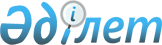 "Республикалық бюджеттің атқарылуын бақылау жөніндегі есеп комитетінің "Б" корпусының мемлекеттік әкiмшiлiк лауазымдарына қойылатын біліктілік талаптарын бекіту туралы" Республикалық бюджеттің атқарылуын бақылау жөніндегі есеп комитетінің 2015 жылғы 25 желтоқсандағы № 24-НҚ нормативтік қаулысына өзгеріс енгізу туралы
					
			Күшін жойған
			
			
		
					Республикалық бюджеттің атқарылуын бақылау жөніндегі есеп комитеті төрағасының 2016 жылғы 12 ақпандағы № 4-нқ қаулысы. Күші жойылды - Республикалық бюджеттің атқарылуын бақылау жөніндегі есеп комитетінің 2016 жылғы 20 желтоқсандағы № 19-НҚ нормативтік қаулысымен      Ескерту. Қаулының күші жойылды - Республикалық бюджеттің атқарылуын бақылау жөніндегі есеп комитетінің 20.12.2016 № 19-НҚ  (алғашқы ресми жарияланған күнінен кейін қолданысқа енгізіледі) нормативтік қаулысымен.

      «Қазақстан Республикасының мемлекеттік қызметі туралы» Қазақстан Республикасының 2015 жылғы 23 қарашадағы Заңының 17-бабының 4-тармағына, Қазақстан Республикасы Мемлекеттік қызмет істері министрінің 2015 жылғы 29 желтоқсандағы № 12 бұйрығымен бекітілген (Нормативтік құқықтық актілерді мемлекеттік тіркеу тізілімінде №12639 тіркелген) «Б» корпусының мемлекеттік әкімшілік лауазымдарына қойылатын үлгілік біліктілік талаптарына сәйкес, Республикалық бюджеттің атқарылуын бақылау жөніндегі есеп комитеті (бұдан әрі – Есеп комитеті) ҚАУЛЫ ЕТЕДІ:



      1. «Республикалық бюджеттің атқарылуын бақылау жөніндегі есеп комитетінің «Б» корпусының мемлекеттік әкiмшiлiк лауазымдарына қойылатын біліктілік талаптарын бекіту туралы» Есеп комитетінің 2015 жылғы 25 желтоқсандағы № 24-НҚ («Әділет» ақпараттық-құқықтық жүйесінде 2015 жылғы 30 желтоқсанда жарияланған) нормативтік қаулысына мынадай өзгеріс енгізілсін:



      Республикалық бюджеттің атқарылуын бақылау жөніндегі есеп комитетінің «Б» корпусының мемлекеттік әкімшілік лауазымдарына қойылатын біліктілік талаптары осы нормативтік қаулыға қосымшаға сәйкес жаңа редакцияда жазылсын.



      2. Заң бөлімі заңнамада белгіленген тәртіппен:



      1) осы нормативтік қаулының мерзімді баспасөз басылымдарында және «Әділет» ақпараттық-құқықтық жүйесінде ресми жариялануға жіберілуін;



      2) осы нормативтік қаулының Есеп комитетінің интернет-ресурсына орналастырылуын қамтамасыз етсін.



      3. Нормативтік қаулының орындалуын бақылау Есеп комитетінің аппарат басшысына жүктелсін.



      4. Осы нормативтік қаулы алғашқы ресми жарияланған күнінен кейін қолданысқа енгізіледі.      Республикалық бюджеттің

      атқарылуын бақылау 

      жөніндегі есеп комитетінің 

      Төрағасы                                         Қ. Жаңбыршин

Республикалық бюджеттің атқарылуын  

бақылау жөніндегі есеп комитетінің  

2016 жылғы 12 ақпандағы      

№ 4-НҚ нормативтік қаулысымен   

бекітілген              

Республикалық бюджеттің атқарылуын  

бақылау жөніндегі есеп комитетінің  

2015 жылғы 25 желтоқсандағы    

№ 24-НҚ нормативтік қаулысымен   

бекітілген              

       Республикалық бюджеттің атқарылуын бақылау жөніндегі 

            есеп комитетінің «Б» корпусының мемлекеттік 

                  әкімшілік лауазымдарына қойылатын

                         БІЛІКТІЛІК ТАЛАПТАРЫ                        ТӨРАҒА ХАТШЫЛЫҒЫ           Сектор меңгерушісі – 1 бірлік, В-3 санаты (1-1)          Бас консультант – 1 бірлік, В-3 санаты (1-2)Бас консультант-баспасөз хатшысы – 1 бірлік, В-3 санаты (1-3)              Бас сарапшы – 1 бірлік, В-4 санаты (1-4)            Бас сарапшы – 1 бірлік, В-4 санаты (1-5)                     ҚАРЖЫНЫҢ БАСҚАРЫЛУЫНА

                  МЕМЛЕКЕТТІК АУДИТ ЖҮРГІЗУ БӨЛІМІ                 Бөлім меңгерушісінің орынбасары – 

                  2 бірлік, В-1 санаты (2-1, 2-2)      Бюджеттің атқарылуына мемлекеттік аудит жүргізу секторы        Сектор меңгерушісі-мемлекеттік аудиторлар тобының

             жетекшісі – 1 бірлік, В-3 санаты (2/1-3)          Бас консультант-бас мемлекеттік аудитор – 

       4 бірлік, В-3 санаты (2/1-4, 2/1-5, 2/1-6, 2/1-7)             Бас сарапшы-мемлекеттік аудитор – 

            2 бірлік, В-4 санаты (2/1-8, 2/1-9)          Мемлекеттік жоспарлау және өңірлердің дамуы

              саласындағы мемлекеттік аудит секторы        Сектор меңгерушісі-мемлекеттік аудиторлар тобының

            жетекшісі – 1 бірлік, В-3 санаты (2/2-10)      Бас консультант-бас мемлекеттік аудитор – 4 бірлік, В-3

             санаты (2/2-11, 2/2-12, 2/2-13, 2/2-14)     Бас сарапшы-мемлекеттік аудитор – 2 бірлік, В-4 санаты

                      (2/2-15, 2/2-16)      Қорғаныс және отын-энергетикалық кешен саласындағы

                  мемлекеттік аудит секторыСектор меңгерушісі-мемлекеттік аудиторлар тобының жетекшісі – 

                1 бірлік, В-3 санаты (2/3-17)          Бас консультант-бас мемлекеттік аудитор – 

     4 бірлік, В-3 санаты (2/3-18, 2/3-19, 2/3-20, 2/3-21)            Бас сарапшы-мемлекеттік аудитор – 

          2 бірлік, В-4 санаты (2/3-22, 2/3-23)        Мемлекеттік басқару және агроөнеркәсіптік кешен

             саласындағы мемлекеттік аудит секторы        Сектор меңгерушісі-мемлекеттік аудиторлар тобының

           жетекшісі – 1 бірлік, В-3 санаты (2/4-24)           Бас консультант-бас мемлекеттік аудитор –

     4 бірлік, В-3 санаты (2/4-25, 2/4-26, 2/4-27, 2/4-28)             Бас сарапшы-мемлекеттік аудитор – 

           2 бірлік, В-4 санаты (2/4-29, 2/4-30)                     ЭКОНОМИКАНЫҢ ДАМУЫНА

               МЕМЛЕКЕТТІК АУДИТ ЖҮРГІЗУ БӨЛІМІ          Бөлім меңгерушісінің орынбасары – 2 бірлік,

                    В-1 санаты (3-1, 3-2)           Құқық тәртібі және қауіпсіздік саласындағы

                   мемлекеттік аудит секторы        Сектор меңгерушісі-мемлекеттік аудиторлар тобының

            жетекшісі – 1 бірлік, В-3 санаты (3/1-3)         Бас консультант-бас мемлекеттік аудитор –

     4 бірлік, В-3 санаты (3/1-4, 3/1-5, 3/1-6, 3/1-7)      Бас сарапшы-бас мемлекеттік аудитор – 2 бірлік, В-4

                    санаты (3/1-8, 3/1-9)          Инвестицияларға және инфрақұрылымның дамуына

               мемлекеттік аудит жүргізу секторы        Сектор меңгерушісі-мемлекеттік аудиторлар тобының

           жетекшісі – 1 бірлік, В-3 санаты (3/2-10)       Бас консультант-бас мемлекеттік аудитор – 4 бірлік,

          В-3 санаты (3/2-11, 3/2-12, 3/2-13, 3/2-14)         Бас сарапшы-мемлекеттік аудитор – 2 бірлік, В-4

                    санаты (3/2-15, 3/2-16)        Әлеуметтік саладағы мемлекеттік аудит секторы        Сектор меңгерушісі-мемлекеттік аудиторлар тобының

            жетекшісі – 1 бірлік, В-3 санаты (3/3-17)        Бас консультант-бас мемлекеттік аудитор – 4 бірлік,

           В-3 санаты (3/3-18, 3/3-19, 3/3-20, 3/3-21)     Бас сарапшы-мемлекеттік аудитор – 2 бірлік, В-4 санаты

                       (3/3-22, 3/3-23)         Мемлекеттік қызмет көрсету, білім және ғылым

            саласындағы мемлекеттік аудит секторыСектор меңгерушісі-мемлекеттік аудиторлар тобының жетекшісі – 1 бірлік, В-3 санаты (3/4-24)       Бас консультант-бас мемлекеттік аудитор – 4 бірлік,

          В-3 санаты (3/4-25, 3/4-26, 3/4-27, 3/4-28)     Бас сарапшы-мемлекеттік аудитор – 2 бірлік, В-4 санаты

                     (4/4-29, 4/4-30)            САПА БАҚЫЛАУЫ ЖӘНЕ ІШКІ АУДИТ БӨЛІМІ            Бөлім меңгерушісінің орынбасары – 1 бірлік,

                        В-1 санаты (4-1)           Бөлім меңгерушісінің орынбасары – 1 бірлік,

                     В-1 санаты (4-2)                        Ішкі аудит секторы       Сектор меңгерушісі - 1 бірлік, В-3 санаты (4/1-3)         Бас консультант - 1 бірлік, В-3 санаты (4/1-4)            Сарапшы - 1 бірлік, В-5 санаты (4/1-5)          Сыртқы бағалау және сапа бақылауы секторы       Сектор меңгерушісі – 1 бірлік, В-3 санаты (4/2-6)        Бас консультант– 1 бірлік, В-3 санаты (4/2-7)           Бас сарапшы – 1 бірлік, В-4 санаты (4/2-8)            ЖОСПАРЛАУ, ТАЛДАУ ЖӘНЕ ЕСЕПТІЛІК БӨЛІМІ           Бөлім меңгерушісінің орынбасары – 2 бірлік,

                    В-1 санаты (5-1, 5-2)           Жоспарлау және мониторинг жүргізу секторы       Сектор меңгерушісі– 1 бірлік, В-3 санаты (5/1-3)          Бас консультант – 1 бірлік, В-3 санаты (5/1-4)           Бас сарапшы - 1 бірлік, В-4 санаты (5/1-5)            Сарапшы - 1 бірлік, В-5 санаты (5/1-6)              Талдау және есептілік секторы       Сектор меңгерушісі - 1 бірлік, В-3 санаты (5/2-7)          Бас консультант- 1 бірлік, В-3 санаты (5/2-8)           Бас сарапшы - 1 бірлік, В-4 санаты (5/2-9)        Сарапшы - 2 бірлік, В-5 санаты (5/2-10, 5/2-11)         ӘДІСНАМА ЖӘНЕ ХАЛЫҚАРАЛЫҚ ЫНТЫМАҚТАСТЫҚ БӨЛІМІ            Бөлім меңгерушісінің орынбасары – 1 бірлік,

                      В-1 санаты (6-1)  Бөлім меңгерушісінің орынбасары – 1 бірлік, В-1 санаты (6-2)     Бас консультант – 3 бірлік, В-3 санаты (6-3, 6-4, 6-5)            Бас сарапшы –1 бірлік, В-4 санаты (6-6)          Бас сарапшы – 1 бірлік, В-4 санаты (6-7)            Сарапшы - 2 бірлік, В-5 санаты (6-8, 6-9)                           ЗАҢ БӨЛІМІ             Бөлім меңгерушісінің орынбасары – 1 бірлік,

                         В-1 санаты (7-1)      Бас консультант – 3 бірлік, В-3 санаты (7-2, 7-3, 7-4)          Бас сарапшы -2 бірлік, В-4 санаты (7-5, 7-6)         ҰЙЫМДАСТЫРУ-БАҚЫЛАУ ЖӘНЕ КАДР ЖҰМЫСЫ БӨЛІМІ            Бөлім меңгерушісінің орынбасары – 2 бірлік,

                    В-1 санаты (8-1, 8-2)                   Персоналды басқару секторы         Сектор меңгерушісі – 1 бірлік, В-3 санаты (8/1-3)       Бас консультант– 2 бірлік, В-3 санаты (8/1-4, 8/1-5)             Сарапшы – 1 бірлік, В-5 санаты (8/1-6)               Құжат айналымын бақылау секторы            Сарапшы – 1 бірлік, В-5 санаты (8/2-8)              Сарапшы – 1 бірлік, В-5 санаты (8/2-9)              Ұйымдастыру-хаттама жұмысы секторы

      Сектор меңгерушісі – 1 бірлік, В-3 санаты (8/2-10)    Бас консультант – 2 бірлік, В-3 санаты (8/2-11, 8/2-12)    Сарапшы – 3 бірлік, В-5 санаты (8/2-13, 8/2-14, 8/2-15)               Мемлекеттік тілді дамыту секторы       Сектор меңгерушісі – 1 бірлік, В-3 санаты (8/3-16)        Бас консультант – 1 бірлік, В-3 санаты (8/3-17)          Бас сарапшы – 1 бірлік, В-4 санаты (8/3-18)                    Ақпараттандыру секторы       Сектор меңгерушісі – 1 бірлік, В-3 санаты (8/4-19)         Бас сарапшы – 1 бірлік, В-4 санаты (8/4-20)            Сарапшы – 1 бірлік, В-5 санаты (8/4-21)         ҚАРЖЫ ЖӘНЕ МАТЕРИАЛДЫҚ ҚАМТАМАСЫЗ ЕТУ СЕКТОРЫ           Сектор меңгерушісі – бас бухгалтер – 1 бірлік,

                       В-3 санаты (9-1)        Бас консультант – 1 бірлік, В-3 санаты (9-2)        Бас консультант – 1 бірлік, В-3 санаты (9-3)          Бас сарапшы – 1 бірлік, В-4 санаты (9-4)
					© 2012. Қазақстан Республикасы Әділет министрлігінің «Қазақстан Республикасының Заңнама және құқықтық ақпарат институты» ШЖҚ РМК
				ӨлшемшарттарҚойылатын талаптарБіліміЖоғары білімі: әлеуметтік ғылымдар және бизнес (экономика және/немесе әлемдік экономика және/немесе қаржы және/немесе есеп және аудит); құқық (құқықтану немесе халықаралық құқық); гуманитарлық ғылымдар (халықаралық қатынастар), техникалық ғылымдар және технология. Кәсіби құзыреттілігі1. Мемлекеттік қызмет істері министрінің 2015 жылғы 29 желтоқсандағы № 12 бұйрығымен бекітіліп, Қазақстан Республикасының Әділет министрлігінде 2015 жылғы 30 желтоқсанда №12639 тіркелген «Б» корпусының мемлекеттік әкімшілік лауазымдарына қойылатын үлгілік біліктілік талаптарына (бұдан әрі - Үлгілік біліктілік талаптары) сәйкес құзыретінің болуы. 

2. Тиісті санат үшін мемлекеттік әкімшілік лауазымдарына орналасуға кандидаттардың мемлекеттік қызмет істері жөніндегі уәкілетті орган айқындайтын тестілеу бағдарламасында көзделген Қазақстан Республикасының заңнамасын білуі;

3. «Қазақстан - 2050» Стратегиясы: қалыптасқан мемлекеттің жаңа саяси бағыты стратегиясын, аталған санаттың нақты лауазымының маманданымына сәйкес салалардағы қатынастарды реттейтін Қазақстан Республикасының нормативтік құқықтық актілерін білуі;

4. Есеп комитеті туралы ережені, Есеп комитетінің Регламентін, мемлекеттік аудит және қаржылық бақылау саласындағы заңнаманы білуі.

5. Осы лауазым бойынша функционалдық міндеттерді орындау үшін қажетті басқа да міндетті білімдер. Жұмыс тәжірибесі1. Үлгілік біліктілік талаптарына сәйкес болуы.

2. Компьютерде Microsoft Word, Excel, Power Point, Internet, IBM Lotus Notes және т.б. бағдарламалармен жұмыс істей алуы.Функционалдық міндеттеріСектор қызметіне жалпы басшылықты қамтамасыз ету, сектор қызметкерлері арасында міндеттерді бөлу; Есеп комитеті Төрағасының қызметін ұйымдастыру және қамтамасыз ету; заңнамалық актілердің жобалары және Төрағаға қызметтік хат-хабарлар, жедел ақпарат бойынша материалдарды қарау, ұсыну және уақтылы дайындау; Төрағаның қарауына хат-хабарларды уақтылы енгізудің қамтамасыз етілуін бақылау, мемлекеттік органдардың, үкіметтік емес ұйымдардың және жеке тұлғалардың сұрауларына Төраға қол қоятын жауаптардың уақтылы және сапалы дайындалуын бақылау; Есеп комитеті Төрағасының блогын және Есеп комитетінің Интернет-ресурсындағы «Сұрақ-жауап» бөлімін мониторингтеу; мемлекеттік аудит және қаржылық бақылау органдарының, соның ішінде шетел мемлекеттерінің және олардың халықаралық бірлестіктерінің өкілдерімен кездесулерді, семинарларды, кеңестерді өткізу бойынша жұмыстарды ұйымдастыруға қатысу; бұқаралық ақпарат құралдарында Есеп комитетінің жоғары имидждік деңгейін қалыптастыру; Төрағаның тапсырмаларын орындау; өз құзыреті шегінде өзге де функцияларды жүзеге асыру.ӨлшемшарттарҚойылатын талаптарБіліміЖоғары білімі: әлеуметтік ғылымдар және бизнес (экономика және/немесе әлемдік экономика және/немесе қаржы және/немесе есеп және аудит); құқық (құқықтану немесе халықаралық құқық); гуманитарлық ғылымдар (халықаралық қатынастар немесе филология). Кәсіби құзыреттілігі1. Үлгілік біліктілік талаптарына сәйкес құзыретінің болуы.

2. Тиісті санат үшін мемлекеттік әкімшілік лауазымдарына орналасуға кандидаттардың мемлекеттік қызмет істері жөніндегі уәкілетті орган айқындайтын тестілеу бағдарламасында көзделген Қазақстан Республикасының заңнамасын білуі;

3. «Қазақстан - 2050» Стратегиясы: қалыптасқан мемлекеттің жаңа саяси бағыты стратегиясын, аталған санаттың нақты лауазымының маманданымына сәйкес салалардағы қатынастарды реттейтін Қазақстан Республикасының нормативтік құқықтық актілерін білуі;

4. Есеп комитеті туралы ережені, Есеп комитетінің Регламентін, мемлекеттік аудит және қаржылық бақылау саласындағы заңнаманы білуі.

5. Осы лауазым бойынша функционалдық міндеттерді орындау үшін қажетті басқа да міндетті білімдер. 

6. Мүмкіндігінше шетел (ағылшын) тілін білуі.Жұмыс тәжірибесі1. Үлгілік біліктілік талаптарына сәйкес болуы.

2. Компьютерде Microsoft Word, Excel, Power Point, Internet, IBM Lotus Notes және т.б. бағдарламалармен жұмыс істей алуы.Функционалдық міндеттеріТөрағаның және сектор басшылығының тапсырмаларын орындау; Есеп комитеті Төрағасының блогын және Есеп комитетінің Интернет-ресурсындағы «Сұрақ-жауап» бөлімін мониторингтеу; мемлекеттік аудит және қаржылық бақылау органдарының, соның ішінде шетел мемлекеттерінің және олардың халықаралық бірлестіктерінің өкілдерімен кездесулерді, семинарларды, кеңестерді өткізу бойынша жұмыстарды ұйымдастыруға қатысу; Қазақстан Республикасы аумағында шетел мемлекеттерінің мемлекеттік аудит және қаржылық бақылау органдарының және халықаралық ұйымдардың өкілдерімен халықаралық отырыстарды, кездесулерді, семинарларды және басқа да халықаралық іс-шараларды ұйымдастыру және өткізу; БАҚ өкілдерінің тікелей Есеп комитетіндегі жұмысы кезінде олармен өзара іс-қимыл жасау; БАҚ өкілдерінің Есеп комитетінің жұмысы туралы сұрауларына жауаптар дайындау; мемлекеттік органдардың, үкіметтік емес ұйымдардың және жеке тұлғалардың сұрауларына Төраға қол қоятын жауаптардың дайындалуын бақылау; өз құзыреті шегінде өзге де функцияларды жүзеге асыру.ӨлшемшарттарҚойылатын талаптарБіліміЖоғары білімі: әлеуметтік ғылымдар және бизнес (экономика немесе әлемдік экономика және/немесе жұртшылықпен байланыс және/немесе журналистика); құқық (құқықтану немесе халықаралық құқық), гуманитарлық ғылымдар (халықаралық қатынастар немесе филология). Кәсіби құзыреттілігі1. Үлгілік біліктілік талаптарына сәйкес құзыретінің болуы.

2. Тиісті санат үшін мемлекеттік әкімшілік лауазымдарына орналасуға кандидаттардың мемлекеттік қызмет істері жөніндегі уәкілетті орган айқындайтын тестілеу бағдарламасында көзделген Қазақстан Республикасының заңнамасын білуі;

3. «Қазақстан - 2050» Стратегиясы: қалыптасқан мемлекеттің жаңа саяси бағыты стратегиясын, аталған санаттың нақты лауазымының маманданымына сәйкес салалардағы қатынастарды реттейтін Қазақстан Республикасының нормативтік құқықтық актілерін білуі;

4. Есеп комитеті туралы ережені, Есеп комитетінің Регламентін, мемлекеттік аудит және қаржылық бақылау саласындағы заңнаманы білуі.

5. Осы лауазым бойынша функционалдық міндеттерді орындау үшін қажетті басқа да міндетті білімдер. Жұмыс тәжірибесі1. Үлгілік біліктілік талаптарына сәйкес болуы.

2. Компьютерде Microsoft Word, Excel, Power Point, Internet, IBM Lotus Notes және т.б. бағдарламалармен жұмыс істей алуы.Функционалдық міндеттеріЕсеп комитетінің қызметі туралы жарияланымдарды, сұхбаттарды, ресми мәлімдемелерді, хабарламаларды, баспасөз релиздерін және басқа да ақпараттық материалдарды әзірлеу және БАҚ-қа тарату; басшылықтың баспасөз конференцияларын, брифингтерін, сұхбаттар мен түсіндірмелерін жүргізуді ұйымдастыру; БАҚ-қа Есеп комитетінің қызметін көрсететін теле-радио хабарлар мен бағдарламаларды және басқа да материалдарды ұйымдастыруға жәрдемдесу; Есеп комитеті Төрағасының блогын және Есеп комитетінің интернет-ресурсындағы «Сұрақ-жауап» бөлімін мониторингтеу; БАҚ материалдарын күн сайын жедел жинауды жүзеге асыру, Есеп комитеті Төрағасының тапсырмасы бойынша баспасөз дайджестерін дайындау; 

жетекші республикалық және өңірлік мерзімді баспасөз басылымдарымен, телерадиокомпаниялардың, ақпараттық агенттіктердің, интернет басылымдардың басшыларымен өзара іс-қимыл жасау; БАҚ өкілдеріне Есеп комитетінің қызметін көрсетуге қатысты қажетті ақпарат алуға жәрдемдесу, БАҚ өкілдерінің тікелей Есеп комитетіндегі жұмысы кезінде олармен өзара іс-қимыл жасау; БАҚ өкілдерінің Есеп комитетінің жұмысы туралы сұрауларына жауаптар дайындау; өз құзыреті шегінде өзге де функцияларды жүзеге асыру. ӨлшемшарттарҚойылатын талаптарБіліміЖоғары білімі: әлеуметтік ғылымдар және бизнес (экономика және/немесе әлемдік экономика немесе қаржы және/немесе есеп және аудит), құқық (құқықтану немесе халықаралық құқық). Кәсіби құзыреттілігі1. Үлгілік біліктілік талаптарына сәйкес құзыретінің болуы;

2. Тиісті санат үшін мемлекеттік әкімшілік лауазымдарына орналасуға кандидаттардың мемлекеттік қызмет істері жөніндегі уәкілетті орган айқындайтын тестілеу бағдарламасында көзделген Қазақстан Республикасының заңнамасын білуі;

3. «Қазақстан - 2050» Стратегиясы: қалыптасқан мемлекеттің жаңа саяси бағыты стратегиясын, аталған санаттың нақты лауазымының маманданымына сәйкес салалардағы қатынастарды реттейтін Қазақстан Республикасының нормативтік құқықтық актілерін білуі;

4. Есеп комитеті туралы ережені, Есеп комитетінің Регламентін, салық, кеден заңнамаларын, мемлекеттік аудит және қаржылық бақылау саласындағы заңнаманы білуі;

5. Осы лауазым бойынша функционалдық міндеттерді орындау үшін қажетті басқа да міндетті білімдер; 

6. Мүмкіндігінше шетел (ағылшын) тілін білуі.Жұмыс тәжірибесі1. Үлгілік біліктілік талаптарына сәйкес болуы.

2. Компьютерде Microsoft Word, Excel, Power Point, Internet, IBM Lotus Notes және т.б. бағдарламалармен жұмыс істей алуы.Функционалдық міндеттеріЕсеп комитеті Төрағасының қабылдау бөлмесінің жұмысын ұйымдастыру, Төрағаның қарауына материалдарды, қызметтік хат-хабарларды, жедел ақпаратты уақтылы ұсыну; әдістемелік және консультативтік көмек көрсету; Төрағаның және сектор басшылығының тапсырмаларын орындау; Есеп комитеті Төрағасының блогын және Есеп комитетінің Интернет-ресурсындағы «Сұрақ-жауап» бөлімін мониторингтеу; мемлекеттік аудит және қаржылық бақылау органдарының, соның ішінде шетел мемлекеттерінің және олардың халықаралық бірлестіктерінің өкілдерімен кездесулерді, семинарларды, кеңестерді ұйымдастыруға және өткізуге қатысу; өз құзыреті шегінде өзге де функцияларды жүзеге асыру.ӨлшемшарттарҚойылатын талаптарБіліміЖоғары білімі: әлеуметтік ғылымдар және бизнес (экономика және/немесе әлемдік экономика және/немесе қаржы және/немесе есеп және аудит); құқық (құқықтану, халықаралық құқық); гуманитарлық ғылымдар (халықаралық қатынастар немесе филология). Кәсіби құзыреттілігі1. Үлгілік біліктілік талаптарына сәйкес құзыретінің болуы;

2. Тиісті санат үшін мемлекеттік әкімшілік лауазымдарына орналасуға кандидаттардың мемлекеттік қызмет істері жөніндегі уәкілетті орган айқындайтын тестілеу бағдарламасында көзделген Қазақстан Республикасының заңнамасын білуі;

3. «Қазақстан - 2050» Стратегиясы: қалыптасқан мемлекеттің жаңа саяси бағыты стратегиясын, аталған санаттың нақты лауазымының маманданымына сәйкес салалардағы қатынастарды реттейтін Қазақстан Республикасының нормативтік құқықтық актілерін білуі;

4. Есеп комитеті туралы ережені, Есеп комитетінің Регламентін, мемлекеттік аудит және қаржылық бақылау саласындағы заңнаманы білуі;

5. Осы лауазым бойынша функционалдық міндеттерді орындау үшін қажетті басқа да міндетті білімдер; 

6. Мүмкіндігінше шетел (ағылшын) тілін білуі.Жұмыс тәжірибесі1. Үлгілік біліктілік талаптарына сәйкес болуы.

2. Компьютерде Microsoft Word, Excel, Power Point, Internet, IBM Lotus Notes және т.б. бағдарламалармен жұмыс істей алуы.Функционалдық міндеттеріТөрағаның және сектор басшылығының тапсырмаларын орындау; Есеп комитеті Төрағасының блогын және Есеп комитетінің Интернет-ресурсындағы «Сұрақ-жауап» бөлімін мониторингтеу; мемлекеттік аудит және қаржылық бақылау органдарының, соның ішінде шетел мемлекеттерінің және олардың халықаралық бірлестіктерінің өкілдерімен кездесулерді, семинарларды, кеңестерді өткізу бойынша жұмыстарды ұйымдастыруға қатысу; Қазақстан Республикасы аумағында шетел мемлекеттерінің мемлекеттік аудит және қаржылық бақылау органдарының және халықаралық ұйымдардың өкілдерімен халықаралық отырыстарды, кездесулерді, семинарларды және басқа да халықаралық іс-шараларды ұйымдастыру және өткізу; мемлекеттік органдардың, үкіметтік емес ұйымдардың және жеке тұлғалардың сұрауларына Төраға қол қоятын жауаптардың дайындалуын бақылау; Есеп комитетінің Төрағасына кіріс және Есеп комитетінің Төрағасы қол қоятын шығыс хат-хабарларды шетел тілінен орыс тіліне (және керісінше) аударуды жүзеге асыру, Есеп комитетінің Төрағасына жолданған кіріс және шығыс хат-хабарларды шетел тілінен орыс тіліне (және керісінше) аударуды жүзеге асыру; өз құзыреті шегінде өзге де функцияларды жүзеге асыру.ӨлшемшарттарҚойылатын талаптарБіліміЖоғары білімі: әлеуметтік ғылымдар және бизнес (экономика және/немесе әлемдік экономика және/немесе қаржы және/немесе есеп және аудит); құқық (құқықтану); техникалық ғылымдар және технологиялар. Кәсіби құзыреттілігі1. Үлгілік біліктілік талаптарына сәйкес құзыретінің болуы;

2. Тиісті санат үшін мемлекеттік әкімшілік лауазымдарына орналасуға кандидаттардың мемлекеттік қызмет істері жөніндегі уәкілетті орган айқындайтын тестілеу бағдарламасында көзделген Қазақстан Республикасының заңнамасын білуі;

3. «Қазақстан - 2050» Стратегиясы: қалыптасқан мемлекеттің жаңа саяси бағыты стратегиясын, аталған санаттың нақты лауазымының маманданымына сәйкес салалардағы қатынастарды реттейтін Қазақстан Республикасының нормативтік құқықтық актілерін білуі;

4. Есеп комитеті туралы ережені, Есеп комитетінің Регламентін, мемлекеттік аудит және қаржылық бақылау саласындағы заңнаманы, салық, кеден заңнамасын, мемлекеттік аудит және қаржылық бақылау стандарттарын, Сыртқы мемлекеттік аудит және қаржылық бақылау жүргізу қағидаларын, мемлекеттік сатып алу және бухгалтерлік есеп саласындағы заңнаманы, бюджеттің атқарылуына, мемлекет пен квазимемлекеттік сектор активтерінің пайдаланылуына мемлекеттік аудитті жүзеге асыруға байланысты Қазақстан Республикасының басқа да заңнамалық актілерін білуі;

5. Осы лауазым бойынша функционалдық міндеттерді орындау үшін қажетті басқа да міндетті білімдер; 

6. Мүмкіндігінше аудит немесе бухгалтерлік есеп бойынша сертификаттарының және/немесе дипломдарының болуы.Жұмыс тәжірибесі1. Үлгілік біліктілік талаптарына сәйкес болуы.

2. Компьютерде Microsoft Word, Excel, Power Point, Internet, IBM Lotus Notes және т.б. бағдарламалармен жұмыс істей алуы.Функционалдық міндеттеріБекітілген бағыттар бойынша Бөлім қызметкерлерінің қызметін үйлестіру және бақылау; мемлекеттік аудит жоспарларын, бағдарламаларын және жұмыс жоспарларын келісу; жылдық және тоқсандық жұмыс жоспарларын қалыптастыруға қатысу, олардың орындалуын бақылауды жүзеге асыру, Есеп комитетінің отырыстарына шығарылатын мәселелерді дайындау; республикалық бюджеттің атқарылуына, мемлекет пен квазимемлекеттік сектор активтерінің пайдаланылуына мемлекеттік аудит жүргізу, орталық мемлекеттік органдардың стратегиялық жоспарларының, мемлекеттік және бюджеттік бағдарламалардың іске асырылу тиімділігін бағалау бойынша іс-шараларда топ жетекшісінің міндеттерін жүзеге асыру және олардың орындалу сапасын қамтамасыз ету; Бөлімнің құзыретіне кіретін мәселелер бойынша материалдар мен қорытындыларды дайындау жөніндегі жұмыстарды ұйымдастыру; Бөлімнің жұмысын жетілдіру, сондай-ақ Бөлім қызметкерлерінің біліктілігін арттыру бойынша ұсыныстар енгізу; мемлекеттік аудит және қаржылық бақылау мәселелері бойынша нормативтік құқықтық және әдістемелік материалдарды әзірлеуге қатысу, Есеп комитетінің қызметіне қатысты талдамалық материалдарды дайындау; Бөлімнің құзыретіне қатысты мәселелер бойынша Есеп комитетінің мүдделерін білдіру; өз құзыреті шегінде өзге де функцияларды жүзеге асыру.ӨлшемшарттарҚойылатын талаптарБіліміЖоғары білімі: әлеуметтік ғылымдар және бизнес (экономика және/немесе әлемдік экономика және/немесе қаржы және/немесе есеп және аудит); құқық (құқықтану); техникалық ғылымдар және технологиялар. Кәсіби құзыреттілігі1. Үлгілік біліктілік талаптарына сәйкес құзыретінің болуы;

2. Тиісті санат үшін мемлекеттік әкімшілік лауазымдарына орналасуға кандидаттардың мемлекеттік қызмет істері жөніндегі уәкілетті орган айқындайтын тестілеу бағдарламасында көзделген Қазақстан Республикасының заңнамасын білуі;

3. «Қазақстан - 2050» Стратегиясы: қалыптасқан мемлекеттің жаңа саяси бағыты стратегиясын, аталған санаттың нақты лауазымының маманданымына сәйкес салалардағы қатынастарды реттейтін Қазақстан Республикасының нормативтік құқықтық актілерін білуі;

4. Есеп комитеті туралы ережені, Есеп комитетінің Регламентін, мемлекеттік аудит және қаржылық бақылау саласындағы заңнаманы, салық, кеден заңнамасын, мемлекеттік аудит және қаржылық бақылау стандарттарын, Сыртқы мемлекеттік аудит және қаржылық бақылау жүргізу қағидаларын, мемлекеттік сатып алу және бухгалтерлік есеп саласындағы заңнаманы, бюджеттің атқарылуына, мемлекет пен квазимемлекеттік сектор активтерінің пайдаланылуына мемлекеттік аудитті жүзеге асыруға байланысты Қазақстан Республикасының басқа да заңнамалық актілерін білуі;

5. Осы лауазым бойынша функционалдық міндеттерді орындау үшін қажетті басқа да міндетті білімдер; 

6. Мүмкіндігінше аудит немесе бухгалтерлік есеп бойынша сертификаттарының және/немесе дипломдарының болуы.Жұмыс тәжірибесі1. Үлгілік біліктілік талаптарына сәйкес болуы.

2. Компьютерде Microsoft Word, Excel, Power Point, Internet, IBM Lotus Notes және т.б. бағдарламалармен жұмыс істей алуы.Функционалдық міндеттеріСектордың қызметіне жалпы басшылықты қамтамасыз ету, Бөлім меңгерушісінің келісімі бойынша сектор қызметкерлері арасында міндеттерді бөлу, аудит объектілерін алдын ала зерделеу жүргізу; мемлекеттік аудит және бақылау жоспары мен бағдарламасының жобасын жасау; республикалық бюджеттің атқарылуы және мемлекет пен квазимемлекеттік сектор активтерінің пайдаланылуы, орталық мемлекеттік органдардың стратегиялық жоспарларының, мемлекеттік және бюджеттік бағдарламалардың іске асырылу тиімділігін бағалау мәселелері бойынша мемлекеттік аудит жүргізу және олардың орындалу сапасын қамтамасыз ету; сектор қызметкерлерінің жұмысын үйлестіру және аудитті сапалы жүргізуін бақылау; мемлекеттік аудит және бақылау актілерінің нәтижелерін талдау және олардың сапасына мониторинг жүргізу, олар бойынша алдын ала бағалауды жүзеге асыру; бақылау сапасын арттыру үшін ішкі резервтерді анықтау және нақты ұсыныстар енгізу; мемлекеттік аудит және қаржылық бақылау мәселелері бойынша нормативтік құқықтық актілерді және әдістемелік материалдарды әзірлеуге қатысу; Есеп комитетінің қызметіне қатысты талдамалық материалдарды дайындау; сектордың құзыретіне кіретін мәселелер бойынша материалдар мен қорытындыларды дайындау жөніндегі жұмыстарды ұйымдастыру; Есеп комитетінің отырыстарына шығарылатын мәселелерді дайындау, өз құзыреті шегінде өзге де функцияларды жүзеге асыру. ӨлшемшарттарҚойылатын талаптарБіліміЖоғары білімі: әлеуметтік ғылымдар және бизнес (экономика және/немесе әлемдік экономика және/немесе қаржы және/немесе есеп және аудит); құқық (құқықтану); техникалық ғылымдар және технологиялар. Кәсіби құзыреттілігі1. Үлгілік біліктілік талаптарына сәйкес құзыретінің болуы;

2. Тиісті санат үшін мемлекеттік әкімшілік лауазымдарына орналасуға кандидаттардың мемлекеттік қызмет істері жөніндегі уәкілетті орган айқындайтын тестілеу бағдарламасында көзделген Қазақстан Республикасының заңнамасын білуі;

3. «Қазақстан - 2050» Стратегиясы: қалыптасқан мемлекеттің жаңа саяси бағыты стратегиясын, аталған санаттың нақты лауазымының маманданымына сәйкес салалардағы қатынастарды реттейтін Қазақстан Республикасының нормативтік құқықтық актілерін білуі;

4. Есеп комитеті туралы ережені, Есеп комитетінің Регламентін, мемлекеттік аудит және қаржылық бақылау заңнаманы, салық, кеден заңнамасын, мемлекеттік аудит және қаржылық бақылау стандарттарын, Сыртқы мемлекеттік аудит және қаржылық бақылау жүргізу қағидаларын, мемлекеттік сатып алу және бухгалтерлік есеп саласындағы заңнаманы, бюджеттің атқарылуына, мемлекет пен квазимемлекеттік сектор активтерінің пайдаланылуына мемлекеттік аудитті жүзеге асыруға байланысты Қазақстан Республикасының басқа да заңнамалық актілерін білуі;

5. Осы лауазым бойынша функционалдық міндеттерді орындау үшін қажетті басқа да міндетті білімдер; 

6. Мүмкіндігінше аудит немесе бухгалтерлік есеп бойынша сертификаттарының және/немесе дипломдарының болуы.Жұмыс тәжірибесі1. Үлгілік біліктілік талаптарына сәйкес болуы.

2. Компьютерде Microsoft Word, Excel, Power Point, Internet, IBM Lotus Notes және т.б. бағдарламалармен жұмыс істей алуы.Функционалдық міндеттеріРеспубликалық бюджеттің атқарылуына, мемлекет пен квазимемлекеттік сектор активтерінің пайдаланылуына мемлекеттік аудит жүргізу, мемлекеттік органдардың стратегиялық жоспарларының, мемлекеттік және бюджеттік бағдарламалардың іске асырылу тиімділігін бағалау бойынша іс-шараларға қатысу және олардың орындалу сапасын қамтамасыз ету; мемлекеттік аудит іс-шаралары бойынша материалдарға талдау жасап, жинақтау; Есеп комитетінің қызметіне қатысты талдамалық материалдарды дайындауға қатысу; мемлекеттік аудит және қаржылық бақылау мәселелері бойынша нормативтік құқықтық актілерді және әдістемелік материалдарды әзірлеуге қатысу; өз құзыреті шегінде өзге де функцияларды жүзеге асыру. ӨлшемшарттарҚойылатын талаптарБіліміЖоғары білімі: әлеуметтік ғылымдар және бизнес (экономика және/немесе әлемдік экономика және/немесе қаржы және/немесе есеп және аудит); құқық (құқықтану); техникалық ғылымдар және технологиялар. Кәсіби құзыреттілігі1. Үлгілік біліктілік талаптарына сәйкес құзыретінің болуы;

2. Тиісті санат үшін мемлекеттік әкімшілік лауазымдарына орналасуға кандидаттардың мемлекеттік қызмет істері жөніндегі уәкілетті орган айқындайтын тестілеу бағдарламасында көзделген Қазақстан Республикасының заңнамасын білуі;

3. «Қазақстан - 2050» Стратегиясы: қалыптасқан мемлекеттің жаңа саяси бағыты стратегиясын, аталған санаттың нақты лауазымының маманданымына сәйкес салалардағы қатынастарды реттейтін Қазақстан Республикасының нормативтік құқықтық актілерін білуі;

4. Есеп комитеті туралы ережені, Есеп комитетінің Регламентін, мемлекеттік аудит және қаржылық бақылау саласындағы заңнаманы, салық, кеден заңнамасын, мемлекеттік аудит және қаржылық бақылау стандарттарын, Сыртқы мемлекеттік аудит және қаржылық бақылау жүргізу қағидаларын, мемлекеттік сатып алу және бухгалтерлік есеп саласындағы заңнаманы, бюджеттің атқарылуына, мемлекет пен квазимемлекеттік сектор активтерінің пайдаланылуына мемлекеттік аудитті жүзеге асыруға байланысты Қазақстан Республикасының басқа да заңнамалық актілерін білуі;

5. Осы лауазым бойынша функционалдық міндеттерді орындау үшін қажетті басқа да міндетті білімдер; 

6. Мүмкіндігінше аудит немесе бухгалтерлік есеп бойынша сертификаттарының және/немесе дипломдарының болуы.Жұмыс тәжірибесі1. Үлгілік біліктілік талаптарына сәйкес болуы.

2. Компьютерде Microsoft Word, Excel, Power Point, Internet, IBM Lotus Notes және т.б. бағдарламалармен жұмыс істей алуы.Функционалдық міндеттеріБақылау объектілеріне мемлекеттік аудит жүргізу іс-шараларына қатысу; мемлекеттік аудит іс-шаралары бойынша материалдарға талдау жасап, жинақтау; Есеп комитетінің қызметіне қатысты талдамалық материалдар дайындауға қатысу; мемлекеттік аудит және қаржылық бақылау мәселелері бойынша нормативтік құқықтық актілерді және әдістемелік материалдарды әзірлеуге қатысу; бөлімнің құзыретіне кіретін мәселелер бойынша талдамалық материалдар дайындау; өз құзыреті шегінде өзге де функцияларды жүзеге асыру.ӨлшемшарттарҚойылатын талаптарБіліміЖоғары білімі: әлеуметтік ғылымдар және бизнес (экономика және/немесе қаржы және/немесе есеп және аудит, әлемдік экономика); құқық (құқықтану); техникалық ғылымдар және технологиялар. Кәсіби құзыреттілігі1. Үлгілік біліктілік талаптарына сәйкес құзыретінің болуы;

2. Тиісті санат үшін мемлекеттік әкімшілік лауазымдарына орналасуға кандидаттардың мемлекеттік қызмет істері жөніндегі уәкілетті орган айқындайтын тестілеу бағдарламасында көзделген Қазақстан Республикасының заңнамасын білуі;

3. «Қазақстан - 2050» Стратегиясы: қалыптасқан мемлекеттің жаңа саяси бағыты стратегиясын, аталған санаттың нақты лауазымының маманданымына сәйкес салалардағы қатынастарды реттейтін Қазақстан Республикасының нормативтік құқықтық актілерін білуі;

4. Есеп комитеті туралы ережені, Есеп комитетінің Регламентін, мемлекеттік аудит және қаржылық бақылау саласындағы заңнаманы, салық, кеден заңнамасын, мемлекеттік аудит және қаржылық бақылау стандарттарын, Сыртқы мемлекеттік аудит және қаржылық бақылау жүргізу қағидаларын, мемлекеттік сатып алу және бухгалтерлік есеп саласындағы заңнаманы, бюджеттің атқарылуына, мемлекет пен квазимемлекеттік сектор активтерінің пайдаланылуына мемлекеттік аудитті жүзеге асыруға байланысты Қазақстан Республикасының басқа да заңнамалық актілерін білуі;

5. Осы лауазым бойынша функционалдық міндеттерді орындау үшін қажетті басқа да міндетті білімдер; 

6. Мүмкіндігінше аудит немесе бухгалтерлік есеп бойынша сертификаттарының және/немесе дипломдарының болуы.Жұмыс тәжірибесі1. Үлгілік біліктілік талаптарына сәйкес болуы.

2. Компьютерде Microsoft Word, Excel, Power Point, Internet, IBM Lotus Notes және т.б. бағдарламалармен жұмыс істей алуы.Функционалдық міндеттеріСектордың қызметіне жалпы басшылықты қамтамасыз ету, Бөлім меңгерушісінің келісімі бойынша сектор қызметкерлері арасында міндеттерді бөлу, бақылау объектілерін алдын ала зерделеу жүргізу; мемлекеттік аудит және бақылау жоспары мен бағдарламасының жобасын жасау; республикалық бюджеттің атқарылуы және мемлекет пен квазимемлекеттік сектор активтерінің пайдаланылуы, орталық мемлекеттік органдардың стратегиялық жоспарларының, мемлекеттік және бюджеттік бағдарламалардың іске асырылу тиімділігін бағалау мәселелері бойынша мемлекеттік аудит жүргізу және олардың орындалу сапасын қамтамасыз ету; сектор қызметкерлерінің жұмысын үйлестіру және аудитті сапалы жүргізуін бақылау; мемлекеттік аудит және бақылау актілерінің нәтижелерін талдау және олардың сапасына мониторинг жүргізу, олар бойынша алдын ала бағалауды жүзеге асыру; бақылау сапасын арттыру үшін ішкі резервтерді анықтау және нақты ұсыныстар енгізу; мемлекеттік аудит және қаржылық бақылау мәселелері бойынша нормативтік құқықтық актілерді және әдістемелік материалдарды әзірлеуге қатысу; Есеп комитетінің қызметіне қатысты талдамалық материалдарды дайындау; сектордың құзыретіне кіретін мәселелер бойынша материалдар мен қорытындыларды дайындау жөніндегі жұмыстарды ұйымдастыру; Есеп комитетінің отырыстарына шығарылатын мәселелерді дайындау, өз құзыреті шегінде өзге де функцияларды жүзеге асыру. ӨлшемшарттарҚойылатын талаптарБіліміЖоғары білімі: әлеуметтік ғылымдар және бизнес (экономика және/немесе әлемдік экономика және/немесе қаржы және/немесе есеп және ауди); құқық (құқықтану); техникалық ғылымдар және технологиялар. Кәсіби құзыреттілігі1. Үлгілік біліктілік талаптарына сәйкес құзыретінің болуы;

2. Тиісті санат үшін мемлекеттік әкімшілік лауазымдарына орналасуға кандидаттардың мемлекеттік қызмет істері жөніндегі уәкілетті орган айқындайтын тестілеу бағдарламасында көзделген Қазақстан Республикасының заңнамасын білуі;

3. «Қазақстан - 2050» Стратегиясы: қалыптасқан мемлекеттің жаңа саяси бағыты стратегиясын, аталған санаттың нақты лауазымының маманданымына сәйкес салалардағы қатынастарды реттейтін Қазақстан Республикасының нормативтік құқықтық актілерін білуі;

4. Есеп комитеті туралы ережені, Есеп комитетінің Регламентін, мемлекеттік аудит және қаржылық бақылау саласындағы заңнаманы, салық, кеден заңнамасын, мемлекеттік аудит және қаржылық бақылау стандарттарын, Сыртқы мемлекеттік аудит және қаржылық бақылау жүргізу қағидаларын, мемлекеттік сатып алу және бухгалтерлік есеп саласындағы заңнаманы, бюджеттің атқарылуына, мемлекет пен квазимемлекеттік сектор активтерінің пайдаланылуына мемлекеттік аудитті жүзеге асыруға байланысты Қазақстан Республикасының басқа да заңнамалық актілерін білуі;

5. Осы лауазым бойынша функционалдық міндеттерді орындау үшін қажетті басқа да міндетті білімдер; 

6. Мүмкіндігінше аудит немесе бухгалтерлік есеп бойынша сертификаттарының және/немесе дипломдарының болуы.Жұмыс тәжірибесі1. Үлгілік біліктілік талаптарына сәйкес болуы.

2. Компьютерде Microsoft Word, Excel, Power Point, Internet, IBM Lotus Notes және т.б. бағдарламалармен жұмыс істей алуы.Функционалдық міндеттеріРеспубликалық бюджеттің атқарылуына, мемлекет пен квазимемлекеттік сектор активтерінің пайдаланылуына мемлекеттік аудит жүргізу, мемлекеттік органдардың стратегиялық жоспарларының, мемлекеттік және бюджеттік бағдарламалардың іске асырылу тиімділігін бағалау бойынша іс-шараларға қатысу және олардың орындалу сапасын қамтамасыз ету; мемлекеттік аудит іс-шаралары бойынша материалдарға талдау жасап, жинақтау; Есеп комитетінің қызметіне қатысты талдамалық материалдарды дайындауға қатысу; мемлекеттік аудит және қаржылық бақылау мәселелері бойынша нормативтік құқықтық актілерді және әдістемелік материалдарды әзірлеуге қатысу; өз құзыреті шегінде өзге де функцияларды жүзеге асыру. ӨлшемшарттарҚойылатын талаптарБіліміЖоғары білімі: әлеуметтік ғылымдар және бизнес (экономика және/немесе әлемдік экономика және/немесе қаржы және/немесе есеп және аудит және/немесе статистика); құқық (құқықтану); техникалық ғылымдар және технологиялар. Кәсіби құзыреттілігі1. Үлгілік біліктілік талаптарына сәйкес құзыретінің болуы;

2. Тиісті санат үшін мемлекеттік әкімшілік лауазымдарына орналасуға кандидаттардың мемлекеттік қызмет істері жөніндегі уәкілетті орган айқындайтын тестілеу бағдарламасында көзделген Қазақстан Республикасының заңнамасын білуі;

3. «Қазақстан - 2050» Стратегиясы: қалыптасқан мемлекеттің жаңа саяси бағыты стратегиясын, аталған санаттың нақты лауазымының маманданымына сәйкес салалардағы қатынастарды реттейтін Қазақстан Республикасының нормативтік құқықтық актілерін білуі;

4. Есеп комитеті туралы ережені, Есеп комитетінің Регламентін, мемлекеттік аудит және қаржылық бақылау саласындағы заңнаманы, салық, кеден заңнамасын, мемлекеттік аудит және қаржылық бақылау стандарттарын, Сыртқы мемлекеттік аудит және қаржылық бақылау жүргізу қағидаларын, мемлекеттік сатып алу және бухгалтерлік есеп саласындағы заңнаманы, бюджеттің атқарылуына, мемлекет пен квазимемлекеттік сектор активтерінің пайдаланылуына мемлекеттік аудитті жүзеге асыруға байланысты Қазақстан Республикасының басқа да заңнамалық актілерін білуі;

5. Осы лауазым бойынша функционалдық міндеттерді орындау үшін қажетті басқа да міндетті білімдер; 

6. Мүмкіндігінше аудит немесе бухгалтерлік есеп бойынша сертификаттарының және/немесе дипломдарының болуы.Жұмыс тәжірибесі1. Үлгілік біліктілік талаптарына сәйкес болуы.

2. Компьютерде Microsoft Word, Excel, Power Point, Internet, IBM Lotus Notes және т.б. бағдарламалармен жұмыс істей алуы.Функционалдық міндеттеріАудит объектілеріне мемлекеттік аудит жүргізу іс-шараларына қатысу; мемлекеттік аудит іс-шаралары бойынша материалдарға талдау жасап, жинақтау; Есеп комитетінің қызметіне қатысты талдамалық материалдар дайындауға қатысу; мемлекеттік аудит және қаржылық бақылау мәселелері бойынша нормативтік құқықтық актілерді және әдістемелік материалдарды әзірлеуге қатысу; бөлімнің құзыретіне кіретін мәселелер бойынша талдамалық материалдар дайындау; өз құзыреті шегінде өзге де функцияларды жүзеге асыру.ӨлшемшарттарҚойылатын талаптарБіліміЖоғары білімі: әлеуметтік ғылымдар және бизнес (экономика және/немесе әлемдік экономика және/немесе қаржы және/немесе есеп және аудит және/немесе мемлекеттік және жергілікті басқару); құқық (құқықтану); техникалық ғылымдар және технологиялар. Кәсіби құзыреттілігі1. Үлгілік біліктілік талаптарына сәйкес құзыретінің болуы;

2. Тиісті санат үшін мемлекеттік әкімшілік лауазымдарына орналасуға кандидаттардың мемлекеттік қызмет істері жөніндегі уәкілетті орган айқындайтын тестілеу бағдарламасында көзделген Қазақстан Республикасының заңнамасын білуі;

3. «Қазақстан - 2050» Стратегиясы: қалыптасқан мемлекеттің жаңа саяси бағыты стратегиясын, аталған санаттың нақты лауазымының маманданымына сәйкес салалардағы қатынастарды реттейтін Қазақстан Республикасының нормативтік құқықтық актілерін білуі;

4. Есеп комитеті туралы ережені, Есеп комитетінің Регламентін, мемлекеттік аудит және қаржылық бақылау саласындағы заңнаманы, салық, кеден заңнамасын, мемлекеттік аудит және қаржылық бақылау стандарттарын, Сыртқы мемлекеттік аудит және қаржылық бақылау жүргізу қағидаларын, мемлекеттік сатып алу және бухгалтерлік есеп саласындағы заңнаманы, бюджеттің атқарылуына, мемлекет пен квазимемлекеттік сектор активтерінің пайдаланылуына мемлекеттік аудитті жүзеге асыруға байланысты Қазақстан Республикасының басқа да заңнамалық актілерін білуі;

5. Осы лауазым бойынша функционалдық міндеттерді орындау үшін қажетті басқа да міндетті білімдер; 

6. Мүмкіндігінше аудит немесе бухгалтерлік есеп бойынша сертификаттарының және/немесе дипломдарының болуы. Жұмыс тәжірибесі1. Үлгілік біліктілік талаптарына сәйкес болуы.

2. Компьютерде Microsoft Word, Excel, Power Point, Internet, IBM Lotus Notes және т.б. бағдарламалармен жұмыс істей алуы.Функционалдық міндеттеріСектордың қызметіне жалпы басшылықты қамтамасыз ету, Бөлім меңгерушісінің келісімі бойынша сектор қызметкерлері арасында міндеттерді бөлу, бақылау объектілерін алдын ала зерделеу жүргізу; мемлекеттік аудит және бақылау жоспары мен бағдарламасының жобасын жасау; республикалық бюджеттің атқарылуы және мемлекет пен квазимемлекеттік сектор активтерінің пайдаланылуы, орталық мемлекеттік органдардың стратегиялық жоспарларының, мемлекеттік және бюджеттік бағдарламалардың іске асырылу тиімділігін бағалау мәселелері бойынша мемлекеттік аудит жүргізу және олардың орындалу сапасын қамтамасыз ету; сектор қызметкерлерінің жұмысын үйлестіру және аудитті сапалы жүргізуін бақылау; мемлекеттік аудит және бақылау актілерінің нәтижелерін талдау және олардың сапасына мониторинг жүргізу, олар бойынша алдын ала бағалауды жүзеге асыру; бақылау сапасын арттыру үшін ішкі резервтерді анықтау және нақты ұсыныстар енгізу; мемлекеттік аудит және қаржылық бақылау мәселелері бойынша нормативтік құқықтық актілерді және әдістемелік материалдарды әзірлеуге қатысу; Есеп комитетінің қызметіне қатысты талдамалық материалдарды дайындау; сектордың құзыретіне кіретін мәселелер бойынша материалдар мен қорытындыларды дайындау жөніндегі жұмыстарды ұйымдастыру; Есеп комитетінің отырыстарына шығарылатын мәселелерді дайындау, өз құзыреті шегінде өзге де функцияларды жүзеге асыру. ӨлшемшарттарҚойылатын талаптарБіліміЖоғары білімі: әлеуметтік ғылымдар және бизнес (экономика және/немесе әлемдік экономика және/немесе қаржы және/немесе есеп және аудит және/немесе маркетинг); құқық (құқықтану); техникалық ғылымдар және технологиялар. Кәсіби құзыреттілігі1. Үлгілік біліктілік талаптарына сәйкес құзыретінің болуы;

2. Тиісті санат үшін мемлекеттік әкімшілік лауазымдарына орналасуға кандидаттардың мемлекеттік қызмет істері жөніндегі уәкілетті орган айқындайтын тестілеу бағдарламасында көзделген Қазақстан Республикасының заңнамасын білуі;

3. «Қазақстан - 2050» Стратегиясы: қалыптасқан мемлекеттің жаңа саяси бағыты стратегиясын, аталған санаттың нақты лауазымының маманданымына сәйкес салалардағы қатынастарды реттейтін Қазақстан Республикасының нормативтік құқықтық актілерін білуі;

4. Есеп комитеті туралы ережені, Есеп комитетінің Регламентін, мемлекеттік аудит және қаржылық бақылау саласындағы заңнаманы, салық, кеден заңнамасын, мемлекеттік аудит және қаржылық бақылау стандарттарын, Сыртқы мемлекеттік аудит және қаржылық бақылау жүргізу қағидаларын, мемлекеттік сатып алу және бухгалтерлік есеп саласындағы заңнаманы, бюджеттің атқарылуына, мемлекет пен квазимемлекеттік сектор активтерінің пайдаланылуына мемлекеттік аудитті жүзеге асыруға байланысты Қазақстан Республикасының басқа да заңнамалық актілерін білуі;

5. Осы лауазым бойынша функционалдық міндеттерді орындау үшін қажетті басқа да міндетті білімдер; 

6. Мүмкіндігінше аудит немесе бухгалтерлік есеп бойынша сертификаттарының және/немесе дипломдарының болуы.Жұмыс тәжірибесі1. Үлгілік біліктілік талаптарына сәйкес болуы.

2. Компьютерде Microsoft Word, Excel, Power Point, Internet, IBM Lotus Notes және т.б. бағдарламалармен жұмыс істей алуы.Функционалдық міндеттеріРеспубликалық бюджеттің атқарылуына, мемлекет пен квазимемлекеттік сектор активтерінің пайдаланылуына мемлекеттік аудит жүргізу, мемлекеттік органдардың стратегиялық жоспарларының, мемлекеттік және бюджеттік бағдарламалардың іске асырылу тиімділігін бағалау бойынша іс-шараларға қатысу және олардың орындалу сапасын қамтамасыз ету; мемлекеттік аудит іс-шаралары бойынша материалдарға талдау жасап, жинақтау; Есеп комитетінің қызметіне қатысты талдамалық материалдарды дайындауға қатысу; мемлекеттік аудит және қаржылық бақылау мәселелері бойынша нормативтік құқықтық актілерді және әдістемелік материалдарды әзірлеуге қатысу; өз құзыреті шегінде өзге де функцияларды жүзеге асыру. ӨлшемшарттарҚойылатын талаптарБіліміЖоғары білімі: әлеуметтік ғылымдар және бизнес (экономика және/немесе әлемдік экономика және/немесе қаржы және/немесе есеп және аудит); құқық (құқықтану); техникалық ғылымдар және технологиялар. Кәсіби құзыреттілігі1. Үлгілік біліктілік талаптарына сәйкес құзыретінің болуы;

2. Тиісті санат үшін мемлекеттік әкімшілік лауазымдарына орналасуға кандидаттардың мемлекеттік қызмет істері жөніндегі уәкілетті орган айқындайтын тестілеу бағдарламасында көзделген Қазақстан Республикасының заңнамасын білуі;

3. «Қазақстан - 2050» Стратегиясы: қалыптасқан мемлекеттің жаңа саяси бағыты стратегиясын, аталған санаттың нақты лауазымының маманданымына сәйкес салалардағы қатынастарды реттейтін Қазақстан Республикасының нормативтік құқықтық актілерін білуі;

4. Есеп комитеті туралы ережені, Есеп комитетінің Регламентін, мемлекеттік аудит және қаржылық бақылау саласындағы заңнаманы, салық, кеден заңнамасын, мемлекеттік аудит және қаржылық бақылау стандарттарын, Сыртқы мемлекеттік аудит және қаржылық бақылау жүргізу қағидаларын, мемлекеттік сатып алу және бухгалтерлік есеп саласындағы заңнаманы, бюджеттің атқарылуына, мемлекет пен квазимемлекеттік сектор активтерінің пайдаланылуына мемлекеттік аудитті жүзеге асыруға байланысты Қазақстан Республикасының басқа да заңнамалық актілерін білуі;

5. Осы лауазым бойынша функционалдық міндеттерді орындау үшін қажетті басқа да міндетті білімдер; 

6. Мүмкіндігінше аудит немесе бухгалтерлік есеп бойынша сертификаттарының және/немесе дипломдарының болуы.Жұмыс тәжірибесі1. Үлгілік біліктілік талаптарына сәйкес болуы.

2. Компьютерде Microsoft Word, Excel, Power Point, Internet, IBM Lotus Notes және т.б. бағдарламалармен жұмыс істей алуы.Функционалдық міндеттеріАудит объектілеріне мемлекеттік аудит жүргізу іс-шараларына қатысу; мемлекеттік аудит іс-шаралары бойынша материалдарға талдау жасап, жинақтау; Есеп комитетінің қызметіне қатысты талдамалық материалдар дайындауға қатысу; мемлекеттік аудит және қаржылық бақылау мәселелері бойынша нормативтік құқықтық актілерді және әдістемелік материалдарды әзірлеуге қатысу; бөлімнің құзыретіне кіретін мәселелер бойынша талдамалық материалдар дайындау; өз құзыреті шегінде өзге де функцияларды жүзеге асыру.ӨлшемшарттарҚойылатын талаптарБіліміЖоғары білімі: әлеуметтік ғылымдар және бизнес (экономика және/немесе әлемдік экономика және/немесе қаржы және/немесе есеп және аудит); құқық (құқықтану). Кәсіби құзыреттілігі1. Үлгілік біліктілік талаптарына сәйкес құзыретінің болуы;

2. Тиісті санат үшін мемлекеттік әкімшілік лауазымдарына орналасуға кандидаттардың мемлекеттік қызмет істері жөніндегі уәкілетті орган айқындайтын тестілеу бағдарламасында көзделген Қазақстан Республикасының заңнамасын білуі;

3. «Қазақстан - 2050» Стратегиясы: қалыптасқан мемлекеттің жаңа саяси бағыты стратегиясын, аталған санаттың нақты лауазымының маманданымына сәйкес салалардағы қатынастарды реттейтін Қазақстан Республикасының нормативтік құқықтық актілерін білуі;

4. Есеп комитеті туралы ережені, Есеп комитетінің Регламентін, мемлекеттік аудит және қаржылық бақылау саласындағы заңнаманы, салық, кеден заңнамасын, мемлекеттік аудит және қаржылық бақылау стандарттарын, Сыртқы мемлекеттік аудит және қаржылық бақылау жүргізу қағидаларын, мемлекеттік сатып алу және бухгалтерлік есеп саласындағы заңнаманы, бюджеттің атқарылуына, мемлекет пен квазимемлекеттік сектор активтерінің пайдаланылуына мемлекеттік аудитті жүзеге асыруға байланысты Қазақстан Республикасының басқа да заңнамалық актілерін білуі;

5. Осы лауазым бойынша функционалдық міндеттерді орындау үшін қажетті басқа да міндетті білімдер; 

6. Мүмкіндігінше аудит немесе бухгалтерлік есеп бойынша сертификаттарының және/немесе дипломдарының болуы.Жұмыс тәжірибесі1. Үлгілік біліктілік талаптарына сәйкес болуы.

2. Компьютерде Microsoft Word, Excel, Power Point, Internet, IBM Lotus Notes және т.б. бағдарламалармен жұмыс істей алуы.Функционалдық міндеттеріСектордың қызметіне жалпы басшылықты қамтамасыз ету, Бөлім меңгерушісінің келісімі бойынша сектор қызметкерлері арасында міндеттерді бөлу, бақылау объектілерін алдын ала зерделеу жүргізу; мемлекеттік аудит және бақылау жоспары мен бағдарламасының жобасын жасау; республикалық бюджеттің атқарылуы және мемлекет пен квазимемлекеттік сектор активтерінің пайдаланылуы, орталық мемлекеттік органдардың стратегиялық жоспарларының, мемлекеттік және бюджеттік бағдарламалардың іске асырылу тиімділігін бағалау мәселелері бойынша мемлекеттік аудит жүргізу және олардың орындалу сапасын қамтамасыз ету; сектор қызметкерлерінің жұмысын үйлестіру және аудитті сапалы жүргізуін бақылау; мемлекеттік аудит және бақылау актілерінің нәтижелерін талдау және олардың сапасына мониторинг жүргізу, олар бойынша алдын ала бағалауды жүзеге асыру; бақылау сапасын арттыру үшін ішкі резервтерді анықтау және нақты ұсыныстар енгізу; мемлекеттік аудит және қаржылық бақылау мәселелері бойынша нормативтік құқықтық актілерді және әдістемелік материалдарды әзірлеуге қатысу; Есеп комитетінің қызметіне қатысты талдамалық материалдарды дайындау; сектордың құзыретіне кіретін мәселелер бойынша материалдар мен қорытындыларды дайындау жөніндегі жұмыстарды ұйымдастыру; Есеп комитетінің отырыстарына шығарылатын мәселелерді дайындау, өз құзыреті шегінде өзге де функцияларды жүзеге асыру. ӨлшемшарттарҚойылатын талаптарБіліміЖоғары білімі: әлеуметтік ғылымдар және бизнес (экономика және/немесе әлемдік экономика және/немесе қаржы және/немесе есеп және аудит); құқық (құқықтану). Кәсіби құзыреттілігі1. Үлгілік біліктілік талаптарына сәйкес құзыретінің болуы;

2. Тиісті санат үшін мемлекеттік әкімшілік лауазымдарына орналасуға кандидаттардың мемлекеттік қызмет істері жөніндегі уәкілетті орган айқындайтын тестілеу бағдарламасында көзделген Қазақстан Республикасының заңнамасын білуі;

3. «Қазақстан - 2050» Стратегиясы: қалыптасқан мемлекеттің жаңа саяси бағыты стратегиясын, аталған санаттың нақты лауазымының маманданымына сәйкес салалардағы қатынастарды реттейтін Қазақстан Республикасының нормативтік құқықтық актілерін білуі;

4. Есеп комитеті туралы ережені, Есеп комитетінің Регламентін, мемлекеттік аудит және қаржылық бақылау саласындағы заңнаманы, салық, кеден заңнамасын, мемлекеттік аудит және қаржылық бақылау стандарттарын, Сыртқы мемлекеттік аудит және қаржылық бақылау жүргізу қағидаларын, мемлекеттік сатып алу және бухгалтерлік есеп саласындағы заңнаманы, бюджеттің атқарылуына, мемлекет пен квазимемлекеттік сектор активтерінің пайдаланылуына мемлекеттік аудитті жүзеге асыруға байланысты Қазақстан Республикасының басқа да заңнамалық актілерін білуі;

5. Осы лауазым бойынша функционалдық міндеттерді орындау үшін қажетті басқа да міндетті білімдер;

6. Мүмкіндігінше аудит немесе бухгалтерлік есеп бойынша сертификаттарының және/немесе дипломдарының болуы.Жұмыс тәжірибесі1. Үлгілік біліктілік талаптарына сәйкес болуы.

2. Компьютерде Microsoft Word, Excel, Power Point, Internet, IBM Lotus Notes және т.б. бағдарламалармен жұмыс істей алуы.Функционалдық міндеттеріРеспубликалық бюджеттің атқарылуына, мемлекет пен квазимемлекеттік сектор активтерінің пайдаланылуына мемлекеттік аудит жүргізу, мемлекеттік органдардың стратегиялық жоспарларының, мемлекеттік және бюджеттік бағдарламалардың іске асырылу тиімділігін бағалау бойынша іс-шараларға қатысу және олардың орындалу сапасын қамтамасыз ету; мемлекеттік аудит іс-шаралары бойынша материалдарға талдау жасап, жинақтау; Есеп комитетінің қызметіне қатысты талдамалық материалдарды дайындауға қатысу; мемлекеттік аудит және қаржылық бақылау мәселелері бойынша нормативтік құқықтық актілерді және әдістемелік материалдарды әзірлеуге қатысу; өз құзыреті шегінде өзге де функцияларды жүзеге асыру. ӨлшемшарттарҚойылатын талаптарБіліміЖоғары білімі: әлеуметтік ғылымдар және бизнес (экономика және/немесе әлемдік экономика және/немесе қаржы және/немесе есеп және аудит және/немесе статистика); құқық (құқықтану). Кәсіби құзыреттілігі1. Үлгілік біліктілік талаптарына сәйкес құзыретінің болуы;

2. Тиісті санат үшін мемлекеттік әкімшілік лауазымдарына орналасуға кандидаттардың мемлекеттік қызмет істері жөніндегі уәкілетті орган айқындайтын тестілеу бағдарламасында көзделген Қазақстан Республикасының заңнамасын білуі;

3. «Қазақстан - 2050» Стратегиясы: қалыптасқан мемлекеттің жаңа саяси бағыты стратегиясын, аталған санаттың нақты лауазымының маманданымына сәйкес салалардағы қатынастарды реттейтін Қазақстан Республикасының нормативтік құқықтық актілерін білуі;

4. Есеп комитеті туралы ережені, Есеп комитетінің Регламентін, мемлекеттік аудит және қаржылық бақылау саласындағы заңнаманы, салық, кеден заңнамасын, мемлекеттік аудит және қаржылық бақылау стандарттарын, Сыртқы мемлекеттік аудит және қаржылық бақылау жүргізу қағидаларын, мемлекеттік сатып алу және бухгалтерлік есеп саласындағы заңнаманы, бюджеттің атқарылуына, мемлекет пен квазимемлекеттік сектор активтерінің пайдаланылуына мемлекеттік аудитті жүзеге асыруға байланысты Қазақстан Республикасының басқа да заңнамалық актілерін білуі;

5. Осы лауазым бойынша функционалдық міндеттерді орындау үшін қажетті басқа да міндетті білімдер; 

6. Мүмкіндігінше аудит немесе бухгалтерлік есеп бойынша сертификаттарының және/немесе дипломдарының болуы.Жұмыс тәжірибесі1. Үлгілік біліктілік талаптарына сәйкес болуы.

2. Компьютерде Microsoft Word, Excel, Power Point, Internet, IBM Lotus Notes және т.б. бағдарламалармен жұмыс істей алуы.Функционалдық міндеттеріАудит объектілеріне мемлекеттік аудит жүргізу іс-шараларына қатысу; мемлекеттік аудит іс-шаралары бойынша материалдарға талдау жасап, жинақтау; Есеп комитетінің қызметіне қатысты талдамалық материалдар дайындауға қатысу; мемлекеттік аудит және қаржылық бақылау мәселелері бойынша нормативтік құқықтық актілерді және әдістемелік материалдарды әзірлеуге қатысу; бөлімнің құзыретіне кіретін мәселелер бойынша талдамалық материалдар дайындау; өз құзыреті шегінде өзге де функцияларды жүзеге асыру.ӨлшемшарттарҚойылатын талаптарБіліміЖоғары білімі: әлеуметтік ғылымдар және бизнес (экономика және/немесе әлемдік экономика және/немесе қаржы және/немесе есеп және аудит); құқық (құқықтану). Кәсіби құзыреттілігі1. Үлгілік біліктілік талаптарына сәйкес құзыретінің болуы;

2. Тиісті санат үшін мемлекеттік әкімшілік лауазымдарына орналасуға кандидаттардың мемлекеттік қызмет істері жөніндегі уәкілетті орган айқындайтын тестілеу бағдарламасында көзделген Қазақстан Республикасының заңнамасын білуі;

3. «Қазақстан - 2050» Стратегиясы: қалыптасқан мемлекеттің жаңа саяси бағыты стратегиясын, аталған санаттың нақты лауазымының маманданымына сәйкес салалардағы қатынастарды реттейтін Қазақстан Республикасының нормативтік құқықтық актілерін білуі;

4. Есеп комитеті туралы ережені, Есеп комитетінің Регламентін, мемлекеттік аудит және қаржылық бақылау саласындағы заңнаманы, салық, кеден заңнамасын, мемлекеттік аудит және қаржылық бақылау стандарттарын, Сыртқы мемлекеттік аудит және қаржылық бақылау жүргізу қағидаларын, мемлекеттік сатып алу және бухгалтерлік есеп саласындағы заңнаманы, бюджеттің атқарылуына, мемлекет пен квазимемлекеттік сектор активтерінің пайдаланылуына мемлекеттік аудитті жүзеге асыруға байланысты Қазақстан Республикасының басқа да заңнамалық актілерін білуі;

5. Осы лауазым бойынша функционалдық міндеттерді орындау үшін қажетті басқа да міндетті білімдер; 

6. Мүмкіндігінше аудит немесе бухгалтерлік есеп бойынша сертификаттарының және/немесе дипломдарының болуы.Жұмыс тәжірибесі1. Үлгілік біліктілік талаптарына сәйкес болуы.

2. Компьютерде Microsoft Word, Excel, Power Point, Internet, IBM Lotus Notes және т.б. бағдарламалармен жұмыс істей алуы.Функционалдық міндеттеріБекітілген бағыттар бойынша Бөлім қызметкерлерінің қызметін үйлестіру және бақылау; мемлекеттік аудит жоспарларын, бағдарламаларын және жұмыс жоспарларын келісу; жылдық және тоқсандық жұмыс жоспарларын қалыптастыруға қатысу, олардың орындалуын бақылауды жүзеге асыру, Есеп комитетінің отырыстарына шығарылатын мәселелерді дайындау; республикалық бюджеттің атқарылуына, мемлекет пен квазимемлекеттік сектор активтерінің пайдаланылуына мемлекеттік аудит жүргізу, орталық мемлекеттік органдардың стратегиялық жоспарларының, мемлекеттік және бюджеттік бағдарламалардың іске асырылу тиімділігін бағалау бойынша іс-шараларда топ жетекшісінің міндеттерін жүзеге асыру және олардың орындалу сапасын қамтамасыз ету; Бөлімнің құзыретіне кіретін мәселелер бойынша материалдар мен қорытындыларды дайындау жөніндегі жұмыстарды ұйымдастыру; Бөлімнің жұмысын жетілдіру, сондай-ақ Бөлім қызметкерлерінің біліктілігін арттыру бойынша ұсыныстар енгізу; мемлекеттік аудит және қаржылық бақылау мәселелері бойынша нормативтік құқықтық және әдістемелік материалдарды әзірлеуге қатысу, Есеп комитетінің қызметіне қатысты талдамалық материалдарды дайындау; Бөлімнің құзыретіне қатысты мәселелер бойынша Есеп комитетінің мүдделерін білдіру; өз құзыреті шегінде өзге де функцияларды жүзеге асыру.ӨлшемшарттарҚойылатын талаптарБіліміЖоғары білімі: әлеуметтік ғылымдар және бизнес (экономика және/немесе әлемдік экономика және/немесе қаржы және/немесе есеп және аудит); құқық (құқықтану). Кәсіби құзыреттілігі1. Үлгілік біліктілік талаптарына сәйкес құзыретінің болуы;

2. Тиісті санат үшін мемлекеттік әкімшілік лауазымдарына орналасуға кандидаттардың мемлекеттік қызмет істері жөніндегі уәкілетті орган айқындайтын тестілеу бағдарламасында көзделген Қазақстан Республикасының заңнамасын білуі;

3. «Қазақстан - 2050» Стратегиясы: қалыптасқан мемлекеттің жаңа саяси бағыты стратегиясын, аталған санаттың нақты лауазымының маманданымына сәйкес салалардағы қатынастарды реттейтін Қазақстан Республикасының нормативтік құқықтық актілерін білуі;

4. Есеп комитеті туралы ережені, Есеп комитетінің Регламентін, мемлекеттік аудит және қаржылық бақылау саласындағы заңнаманы, салық, кеден заңнамасын, мемлекеттік аудит және қаржылық бақылау стандарттарын, Сыртқы мемлекеттік аудит және қаржылық бақылау жүргізу қағидаларын, мемлекеттік сатып алу және бухгалтерлік есеп саласындағы заңнаманы, бюджеттің атқарылуына, мемлекет пен квазимемлекеттік сектор активтерінің пайдаланылуына мемлекеттік аудитті жүзеге асыруға байланысты Қазақстан Республикасының басқа да заңнамалық актілерін білуі;

5. Осы лауазым бойынша функционалдық міндеттерді орындау үшін қажетті басқа да міндетті білімдер; 

6. Мүмкіндігінше аудит немесе бухгалтерлік есеп бойынша сертификаттарының және/немесе дипломдарының болуы.Жұмыс тәжірибесі1. Үлгілік біліктілік талаптарына сәйкес болуы.

2. Компьютерде Microsoft Word, Excel, Power Point, Internet, IBM Lotus Notes және т.б. бағдарламалармен жұмыс істей алуы.Функционалдық міндеттеріСектордың қызметіне жалпы басшылықты қамтамасыз ету, Бөлім меңгерушісінің келісімі бойынша сектор қызметкерлері арасында міндеттерді бөлу, аудит және бақылау объектілерін алдын ала зерделеу жүргізу; аудит және бақылау жоспары мен бағдарламасының жобасын жасау; республикалық бюджеттің атқарылуы және мемлекет пен квазимемлекеттік сектор активтерінің пайдаланылуы, орталық мемлекеттік органдардың стратегиялық жоспарларының, мемлекеттік және бюджеттік бағдарламалардың іске асырылу тиімділігін бағалау мәселелері бойынша мемлекеттік аудит жүргізу және олардың орындалу сапасын қамтамасыз ету; сектор қызметкерлерінің жұмысын үйлестіру және аудитті сапалы жүргізуін бақылау; мемлекеттік аудит және бақылау актілерінің нәтижелерін талдау және олардың сапасына мониторинг жүргізу, олар бойынша алдын ала бағалауды жүзеге асыру; бақылау сапасын арттыру үшін ішкі резервтерді анықтау және нақты ұсыныстар енгізу; мемлекеттік аудит және қаржылық бақылау мәселелері бойынша нормативтік құқықтық актілерді және әдістемелік материалдарды әзірлеуге қатысу; Есеп комитетінің қызметіне қатысты талдамалық материалдарды дайындау; сектордың құзыретіне кіретін мәселелер бойынша материалдар мен қорытындыларды дайындау жөніндегі жұмыстарды ұйымдастыру; Есеп комитетінің отырыстарына шығарылатын мәселелерді дайындау, өз құзыреті шегінде өзге де функцияларды жүзеге асыру. ӨлшемшарттарҚойылатын талаптарБіліміЖоғары білімі: әлеуметтік ғылымдар және бизнес (экономика және/немесе әлемдік экономика және/немесе қаржы және/немесе есеп және аудит); құқық (құқықтану). Кәсіби құзыреттілігі1. Үлгілік біліктілік талаптарына сәйкес құзыретінің болуы;

2. Тиісті санат үшін мемлекеттік әкімшілік лауазымдарына орналасуға кандидаттардың мемлекеттік қызмет істері жөніндегі уәкілетті орган айқындайтын тестілеу бағдарламасында көзделген Қазақстан Республикасының заңнамасын білуі;

3. «Қазақстан - 2050» Стратегиясы: қалыптасқан мемлекеттің жаңа саяси бағыты стратегиясын, аталған санаттың нақты лауазымының маманданымына сәйкес салалардағы қатынастарды реттейтін Қазақстан Республикасының нормативтік құқықтық актілерін білуі;

4. Есеп комитеті туралы ережені, Есеп комитетінің Регламентін, мемлекеттік аудит және қаржылық бақылау саласындағы заңнаманы, салық, кеден заңнамасын, мемлекеттік аудит және қаржылық бақылау стандарттарын, Сыртқы мемлекеттік аудит және қаржылық бақылау жүргізу қағидаларын, мемлекеттік сатып алу және бухгалтерлік есеп саласындағы заңнаманы, бюджеттің атқарылуына, мемлекет пен квазимемлекеттік сектор активтерінің пайдаланылуына мемлекеттік аудитті жүзеге асыруға байланысты Қазақстан Республикасының басқа да заңнамалық актілерін білуі;

5. Осы лауазым бойынша функционалдық міндеттерді орындау үшін қажетті басқа да міндетті білімдер; 

6. Мүмкіндігінше аудит немесе бухгалтерлік есеп бойынша сертификаттарының және/немесе дипломдарының болуы.Жұмыс тәжірибесі1. Үлгілік біліктілік талаптарына сәйкес болуы.

2. Компьютерде Microsoft Word, Excel, Power Point, Internet, IBM Lotus Notes және т.б. бағдарламалармен жұмыс істей алуы.Функционалдық міндеттеріРеспубликалық бюджеттің атқарылуына, мемлекет пен квазимемлекеттік сектор активтерінің пайдаланылуына мемлекеттік аудит жүргізу, мемлекеттік органдардың стратегиялық жоспарларының, мемлекеттік және бюджеттік бағдарламалардың іске асырылу тиімділігін бағалау бойынша іс-шараларға қатысу және олардың орындалу сапасын қамтамасыз ету; мемлекеттік аудит іс-шаралары бойынша материалдарға талдау жасап, жинақтау; Есеп комитетінің қызметіне қатысты талдамалық материалдарды дайындауға қатысу; мемлекеттік аудит және қаржылық бақылау мәселелері бойынша нормативтік құқықтық актілерді және әдістемелік материалдарды әзірлеуге қатысу; өз құзыреті шегінде өзге де функцияларды жүзеге асыру. ӨлшемшарттарҚойылатын талаптарБіліміЖоғары білімі: әлеуметтік ғылымдар және бизнес (экономика және/немесе әлемдік экономика және/немесе қаржы және/немесе есеп және аудит); құқық (құқықтану). Кәсіби құзыреттілігі1. Үлгілік біліктілік талаптарына сәйкес құзыретінің болуы;

2. Тиісті санат үшін мемлекеттік әкімшілік лауазымдарына орналасуға кандидаттардың мемлекеттік қызмет істері жөніндегі уәкілетті орган айқындайтын тестілеу бағдарламасында көзделген Қазақстан Республикасының заңнамасын білуі;

3. «Қазақстан - 2050» Стратегиясы: қалыптасқан мемлекеттің жаңа саяси бағыты стратегиясын, аталған санаттың нақты лауазымының маманданымына сәйкес салалардағы қатынастарды реттейтін Қазақстан Республикасының нормативтік құқықтық актілерін білуі;

4. Есеп комитеті туралы ережені, Есеп комитетінің Регламентін, мемлекеттік аудит және қаржылық бақылау саласындағы заңнаманы, салық, кеден заңнамасын, мемлекеттік аудит және қаржылық бақылау стандарттарын, Сыртқы мемлекеттік аудит және қаржылық бақылау жүргізу қағидаларын, мемлекеттік сатып алу және бухгалтерлік есеп саласындағы заңнаманы, бюджеттің атқарылуына, мемлекет пен квазимемлекеттік сектор активтерінің пайдаланылуына мемлекеттік аудитті жүзеге асыруға байланысты Қазақстан Республикасының басқа да заңнамалық актілерін білуі;

5. Осы лауазым бойынша функционалдық міндеттерді орындау үшін қажетті басқа да міндетті білімдер; 

6. Мүмкіндігінше аудит немесе бухгалтерлік есеп бойынша сертификаттарының және/немесе дипломдарының болуы.Жұмыс тәжірибесі1. Үлгілік біліктілік талаптарына сәйкес болуы.

2. Компьютерде Microsoft Word, Excel, Power Point, Internet, IBM Lotus Notes және т.б. бағдарламалармен жұмыс істей алуы.Функционалдық міндеттеріАудит объектілеріне мемлекеттік аудит жүргізу іс-шараларына қатысу; мемлекеттік аудит іс-шаралары бойынша материалдарға талдау жасап, жинақтау; Есеп комитетінің қызметіне қатысты талдамалық материалдар дайындауға қатысу; мемлекеттік аудит және қаржылық бақылау мәселелері бойынша нормативтік құқықтық актілерді және әдістемелік материалдарды әзірлеуге қатысу; бөлімнің құзыретіне кіретін мәселелер бойынша талдамалық материалдар дайындау; өз құзыреті шегінде өзге де функцияларды жүзеге асыру.ӨлшемшарттарҚойылатын талаптарБіліміЖоғары білімі: әлеуметтік ғылымдар және бизнес (экономика және/немесе әлемдік экономика және/немесе қаржы және/немесе есеп және аудит); құқық (құқықтану); техникалық ғылымдар және технологиялар (құрылыс және/немесе ақпараттық жүйелер). Кәсіби құзыреттілігі1. Үлгілік біліктілік талаптарына сәйкес құзыретінің болуы;

2. Тиісті санат үшін мемлекеттік әкімшілік лауазымдарына орналасуға кандидаттардың мемлекеттік қызмет істері жөніндегі уәкілетті орган айқындайтын тестілеу бағдарламасында көзделген Қазақстан Республикасының заңнамасын білуі;

3. «Қазақстан - 2050» Стратегиясы: қалыптасқан мемлекеттің жаңа саяси бағыты стратегиясын, аталған санаттың нақты лауазымының маманданымына сәйкес салалардағы қатынастарды реттейтін Қазақстан Республикасының нормативтік құқықтық актілерін білуі;

4. Есеп комитеті туралы ережені, Есеп комитетінің Регламентін, мемлекеттік аудит және қаржылық бақылау саласындағы заңнаманы, салық, кеден заңнамасын, мемлекеттік аудит және қаржылық бақылау стандарттарын, Сыртқы мемлекеттік аудит және қаржылық бақылау жүргізу қағидаларын, мемлекеттік сатып алу және бухгалтерлік есеп саласындағы заңнаманы, бюджеттің атқарылуына, мемлекет пен квазимемлекеттік сектор активтерінің пайдаланылуына мемлекеттік аудитті жүзеге асыруға байланысты Қазақстан Республикасының басқа да заңнамалық актілерін білуі;

5. Осы лауазым бойынша функционалдық міндеттерді орындау үшін қажетті басқа да міндетті білімдер; 

6. Мүмкіндігінше аудит немесе бухгалтерлік есеп бойынша сертификаттарының және/немесе дипломдарының болуы.Жұмыс тәжірибесі1. Үлгілік біліктілік талаптарына сәйкес болуы.

2. Компьютерде Microsoft Word, Excel, Power Point, Internet, IBM Lotus Notes және т.б. бағдарламалармен жұмыс істей алуы.Функционалдық міндеттеріСектордың қызметіне жалпы басшылықты қамтамасыз ету, Бөлім меңгерушісінің келісімі бойынша сектор қызметкерлері арасында міндеттерді бөлу, бақылау объектілерін алдын ала зерделеу жүргізу; мемлекеттік аудит және бақылау жоспары мен бағдарламасының жобасын жасау; республикалық бюджеттің атқарылуы және мемлекет пен квазимемлекеттік сектор активтерінің пайдаланылуы, орталық мемлекеттік органдардың стратегиялық жоспарларының, мемлекеттік және бюджеттік бағдарламалардың іске асырылу тиімділігін бағалау мәселелері бойынша мемлекеттік аудит жүргізу және олардың орындалу сапасын қамтамасыз ету; сектор қызметкерлерінің жұмысын үйлестіру және аудитті сапалы жүргізуін бақылау; мемлекеттік аудит және бақылау актілерінің нәтижелерін талдау және олардың сапасына мониторинг жүргізу, олар бойынша алдын ала бағалауды жүзеге асыру; бақылау сапасын арттыру үшін ішкі резервтерді анықтау және нақты ұсыныстар енгізу; мемлекеттік аудит және қаржылық бақылау мәселелері бойынша нормативтік құқықтық актілерді және әдістемелік материалдарды әзірлеуге қатысу; Есеп комитетінің қызметіне қатысты талдамалық материалдарды дайындау; сектордың құзыретіне кіретін мәселелер бойынша материалдар мен қорытындыларды дайындау жөніндегі жұмыстарды ұйымдастыру; Есеп комитетінің отырыстарына шығарылатын мәселелерді дайындау, өз құзыреті шегінде өзге де функцияларды жүзеге асыру. ӨлшемшарттарҚойылатын талаптарБіліміЖоғары білімі: әлеуметтік ғылымдар және бизнес (экономика және/немесе әлемдік экономика және/немесе қаржы және/немесе есеп және аудит); құқық (құқықтану); техникалық ғылымдар және технологиялар (құрылыс және/немесе ақпараттық жүйелер). Кәсіби құзыреттілігі1. Үлгілік біліктілік талаптарына сәйкес құзыретінің болуы;

2. Тиісті санат үшін мемлекеттік әкімшілік лауазымдарына орналасуға кандидаттардың мемлекеттік қызмет істері жөніндегі уәкілетті орган айқындайтын тестілеу бағдарламасында көзделген Қазақстан Республикасының заңнамасын білуі;

3. «Қазақстан - 2050» Стратегиясы: қалыптасқан мемлекеттің жаңа саяси бағыты стратегиясын, аталған санаттың нақты лауазымының маманданымына сәйкес салалардағы қатынастарды реттейтін Қазақстан Республикасының нормативтік құқықтық актілерін білуі;

4. Есеп комитеті туралы ережені, Есеп комитетінің Регламентін, мемлекеттік аудит және қаржылық бақылау саласындағы заңнаманы, салық, кеден заңнамасын, мемлекеттік аудит және қаржылық бақылау стандарттарын, Сыртқы мемлекеттік аудит және қаржылық бақылау жүргізу қағидаларын, мемлекеттік сатып алу және бухгалтерлік есеп саласындағы заңнаманы, бюджеттің атқарылуына, мемлекет пен квазимемлекеттік сектор активтерінің пайдаланылуына мемлекеттік аудитті жүзеге асыруға байланысты Қазақстан Республикасының басқа да заңнамалық актілерін білуі;

5. Осы лауазым бойынша функционалдық міндеттерді орындау үшін қажетті басқа да міндетті білімдер; 

6. Мүмкіндігінше аудит немесе бухгалтерлік есеп бойынша сертификаттарының және/немесе дипломдарының болуы.Жұмыс тәжірибесі1. Үлгілік біліктілік талаптарына сәйкес болуы.

2. Компьютерде Microsoft Word, Excel, Power Point, Internet, IBM Lotus Notes және т.б. бағдарламалармен жұмыс істей алуы.Функционалдық міндеттеріРеспубликалық бюджеттің атқарылуына, мемлекет пен квазимемлекеттік сектор активтерінің пайдаланылуына мемлекеттік аудит жүргізу, мемлекеттік органдардың стратегиялық жоспарларының, мемлекеттік және бюджеттік бағдарламалардың іске асырылу тиімділігін бағалау бойынша іс-шараларға қатысу және олардың орындалу сапасын қамтамасыз ету; мемлекеттік аудит іс-шаралары бойынша материалдарға талдау жасап, жинақтау; Есеп комитетінің қызметіне қатысты талдамалық материалдарды дайындауға қатысу; мемлекеттік аудит және қаржылық бақылау мәселелері бойынша нормативтік құқықтық актілерді және әдістемелік материалдарды әзірлеуге қатысу; өз құзыреті шегінде өзге де функцияларды жүзеге асыру. ӨлшемшарттарҚойылатын талаптарБіліміЖоғары білімі: әлеуметтік ғылымдар және бизнес (экономика және/немесе әлемдік экономика және/немесе қаржы және/немесе есеп және аудит); құқық (құқықтану). Кәсіби

құзыреттілігі1. Үлгілік біліктілік талаптарына сәйкес құзыретінің болуы;

2. Тиісті санат үшін мемлекеттік әкімшілік лауазымдарына орналасуға кандидаттардың мемлекеттік қызмет істері жөніндегі уәкілетті орган айқындайтын тестілеу бағдарламасында көзделген Қазақстан Республикасының заңнамасын білуі;

3. «Қазақстан - 2050» Стратегиясы: қалыптасқан мемлекеттің жаңа саяси бағыты стратегиясын, аталған санаттың нақты лауазымының маманданымына сәйкес салалардағы қатынастарды реттейтін Қазақстан Республикасының нормативтік құқықтық актілерін білуі;

4. Есеп комитеті туралы ережені, Есеп комитетінің Регламентін, мемлекеттік аудит және қаржылық бақылау саласындағы заңнаманы, салық, кеден заңнамасын, мемлекеттік аудит және қаржылық бақылау стандарттарын, Сыртқы мемлекеттік аудит және қаржылық бақылау жүргізу қағидаларын, мемлекеттік сатып алу және бухгалтерлік есеп саласындағы заңнаманы, бюджеттің атқарылуына, мемлекет пен квазимемлекеттік сектор активтерінің пайдаланылуына мемлекеттік аудитті жүзеге асыруға байланысты Қазақстан Республикасының басқа да заңнамалық актілерін білуі;

5. Осы лауазым бойынша функционалдық міндеттерді орындау үшін қажетті басқа да міндетті білімдер; 

6. Мүмкіндігінше аудит немесе бухгалтерлік есеп бойынша сертификаттарының және/немесе дипломдарының болуы.Жұмыс тәжірибесі1. Үлгілік біліктілік талаптарына сәйкес болуы.

2. Компьютерде Microsoft Word, Excel, Power Point, Internet, IBM Lotus Notes және т.б. бағдарламалармен жұмыс істей алуы.Функционалдық міндеттеріАудит объектілеріне мемлекеттік аудит жүргізу іс-шараларына қатысу; мемлекеттік аудит іс-шаралары бойынша материалдарға талдау жасап, жинақтау; Есеп комитетінің қызметіне қатысты талдамалық материалдар дайындауға қатысу; мемлекеттік аудит және қаржылық бақылау мәселелері бойынша нормативтік құқықтық актілерді және әдістемелік материалдарды әзірлеуге қатысу; бөлімнің құзыретіне кіретін мәселелер бойынша талдамалық материалдар дайындау; өз құзыреті шегінде өзге де функцияларды жүзеге асыру.ӨлшемшарттарҚойылатын талаптарБіліміЖоғары білімі: әлеуметтік ғылымдар және бизнес (экономика және/немесе әлемдік экономика және/немесе қаржы және/немесе есеп және аудит); құқық (құқықтану). Кәсіби құзыреттілігі1. Үлгілік біліктілік талаптарына сәйкес құзыретінің болуы;

2. Тиісті санат үшін мемлекеттік әкімшілік лауазымдарына орналасуға кандидаттардың мемлекеттік қызмет істері жөніндегі уәкілетті орган айқындайтын тестілеу бағдарламасында көзделген Қазақстан Республикасының заңнамасын білуі;

3. «Қазақстан - 2050» Стратегиясы: қалыптасқан мемлекеттің жаңа саяси бағыты стратегиясын, аталған санаттың нақты лауазымының маманданымына сәйкес салалардағы қатынастарды реттейтін Қазақстан Республикасының нормативтік құқықтық актілерін білуі;

4. Есеп комитеті туралы ережені, Есеп комитетінің Регламентін, мемлекеттік аудит және қаржылық бақылау саласындағы заңнаманы, салық, кеден заңнамасын, мемлекеттік аудит және қаржылық бақылау стандарттарын, Сыртқы мемлекеттік аудит және қаржылық бақылау жүргізу қағидаларын, мемлекеттік сатып алу және бухгалтерлік есеп саласындағы заңнаманы, бюджеттің атқарылуына, мемлекет пен квазимемлекеттік сектор активтерінің пайдаланылуына мемлекеттік аудитті жүзеге асыруға байланысты Қазақстан Республикасының басқа да заңнамалық актілерін білуі;

5. Осы лауазым бойынша функционалдық міндеттерді орындау үшін қажетті басқа да міндетті білімдер; 

6. Мүмкіндігінше аудит немесе бухгалтерлік есеп бойынша сертификаттарының және/немесе дипломдарының болуы.Жұмыс тәжірибесі1. Үлгілік біліктілік талаптарына сәйкес болуы.

2. Компьютерде Microsoft Word, Excel, Power Point, Internet, IBM Lotus Notes және т.б. бағдарламалармен жұмыс істей алуы.Функционалдық міндеттеріСектордың қызметіне жалпы басшылықты қамтамасыз ету, Бөлім меңгерушісінің келісімі бойынша сектор қызметкерлері арасында міндеттерді бөлу, бақылау объектілерін алдын ала зерделеу жүргізу; аудит және бақылау жоспары мен бағдарламасының жобасын жасау; республикалық бюджеттің атқарылуы және мемлекет пен квазимемлекеттік сектор активтерінің пайдаланылуы, орталық мемлекеттік органдардың стратегиялық жоспарларының, мемлекеттік және бюджеттік бағдарламалардың іске асырылу тиімділігін бағалау мәселелері бойынша мемлекеттік аудит жүргізу және олардың орындалу сапасын қамтамасыз ету; сектор қызметкерлерінің жұмысын үйлестіру және аудитті сапалы жүргізуін бақылау; мемлекеттік аудит және бақылау актілерінің нәтижелерін талдау және олардың сапасына мониторинг жүргізу, олар бойынша алдын ала бағалауды жүзеге асыру; бақылау сапасын арттыру үшін ішкі резервтерді анықтау және нақты ұсыныстар енгізу; мемлекеттік аудит және қаржылық бақылау мәселелері бойынша нормативтік құқықтық актілерді және әдістемелік материалдарды әзірлеуге қатысу; Есеп комитетінің қызметіне қатысты талдамалық материалдарды дайындау; сектордың құзыретіне кіретін мәселелер бойынша материалдар мен қорытындыларды дайындау жөніндегі жұмыстарды ұйымдастыру; Есеп комитетінің отырыстарына шығарылатын мәселелерді дайындау, өз құзыреті шегінде өзге де функцияларды жүзеге асыру. ӨлшемшарттарҚойылатын талаптарБіліміЖоғары білімі: әлеуметтік ғылымдар және бизнес (экономика және/немесе әлемдік экономика және/немесе қаржы және/немесе есеп және аудит немесе мемлекеттік және жергілікті басқару); құқық (құқықтану). Кәсіби құзыреттілігі1. Үлгілік біліктілік талаптарына сәйкес құзыретінің болуы;

2. Тиісті санат үшін мемлекеттік әкімшілік лауазымдарына орналасуға кандидаттардың мемлекеттік қызмет істері жөніндегі уәкілетті орган айқындайтын тестілеу бағдарламасында көзделген Қазақстан Республикасының заңнамасын білуі;

3. «Қазақстан - 2050» Стратегиясы: қалыптасқан мемлекеттің жаңа саяси бағыты стратегиясын, аталған санаттың нақты лауазымының маманданымына сәйкес салалардағы қатынастарды реттейтін Қазақстан Республикасының нормативтік құқықтық актілерін білуі;

4. Есеп комитеті туралы ережені, Есеп комитетінің Регламентін, мемлекеттік аудит және қаржылық бақылау саласындағы заңнаманы, салық, кеден заңнамасын, мемлекеттік аудит және қаржылық бақылау стандарттарын, Сыртқы мемлекеттік аудит және қаржылық бақылау жүргізу қағидаларын, мемлекеттік сатып алу және бухгалтерлік есеп саласындағы заңнаманы, бюджеттің атқарылуына, мемлекет пен квазимемлекеттік сектор активтерінің пайдаланылуына мемлекеттік аудитті жүзеге асыруға байланысты Қазақстан Республикасының басқа да заңнамалық актілерін білуі;

5. Осы лауазым бойынша функционалдық міндеттерді орындау үшін қажетті басқа да міндетті білімдер; 

6. Мүмкіндігінше аудит немесе бухгалтерлік есеп бойынша сертификаттарының және/немесе дипломдарының болуы.Жұмыс тәжірибесі1. Үлгілік біліктілік талаптарына сәйкес болуы.

2. Компьютерде Microsoft Word, Excel, Power Point, Internet, IBM Lotus Notes және т.б. бағдарламалармен жұмыс істей алуы.Функционалдық міндеттеріРеспубликалық бюджеттің атқарылуына, мемлекет пен квазимемлекеттік сектор активтерінің пайдаланылуына мемлекеттік аудит жүргізу, мемлекеттік органдардың стратегиялық жоспарларының, мемлекеттік және бюджеттік бағдарламалардың іске асырылу тиімділігін бағалау бойынша іс-шараларға қатысу және олардың орындалу сапасын қамтамасыз ету; мемлекеттік аудит іс-шаралары бойынша материалдарға талдау жасап, жинақтау; Есеп комитетінің қызметіне қатысты талдамалық материалдарды дайындауға қатысу; мемлекеттік аудит және қаржылық бақылау мәселелері бойынша нормативтік құқықтық актілерді және әдістемелік материалдарды әзірлеуге қатысу; өз құзыреті шегінде өзге де функцияларды жүзеге асыру. ӨлшемшарттарҚойылатын талаптарБіліміЖоғары білімі: әлеуметтік ғылымдар және бизнес (экономика және/немесе әлемдік экономика және/немесе қаржы және/немесе есеп және аудит); құқық (құқықтану). Кәсіби құзыреттілігі1. Үлгілік біліктілік талаптарына сәйкес құзыретінің болуы;

2. Тиісті санат үшін мемлекеттік әкімшілік лауазымдарына орналасуға кандидаттардың мемлекеттік қызмет істері жөніндегі уәкілетті орган айқындайтын тестілеу бағдарламасында көзделген Қазақстан Республикасының заңнамасын білуі;

3. «Қазақстан - 2050» Стратегиясы: қалыптасқан мемлекеттің жаңа саяси бағыты стратегиясын, аталған санаттың нақты лауазымының маманданымына сәйкес салалардағы қатынастарды реттейтін Қазақстан Республикасының нормативтік құқықтық актілерін білуі;

4. Есеп комитеті туралы ережені, Есеп комитетінің Регламентін, мемлекеттік аудит және қаржылық бақылау саласындағы заңнаманы, салық, кеден заңнамасын, мемлекеттік аудит және қаржылық бақылау стандарттарын, Сыртқы мемлекеттік аудит және қаржылық бақылау жүргізу қағидаларын, мемлекеттік сатып алу және бухгалтерлік есеп саласындағы заңнаманы, бюджеттің атқарылуына, мемлекет пен квазимемлекеттік сектор активтерінің пайдаланылуына мемлекеттік аудитті жүзеге асыруға байланысты Қазақстан Республикасының басқа да заңнамалық актілерін білуі;

5. Осы лауазым бойынша функционалдық міндеттерді орындау үшін қажетті басқа да міндетті білімдер; 

6. Мүмкіндігінше аудит немесе бухгалтерлік есеп бойынша сертификаттарының және/немесе дипломдарының болуы.Жұмыс тәжірибесі1. Үлгілік біліктілік талаптарына сәйкес болуы.

2. Компьютерде Microsoft Word, Excel, Power Point, Internet, IBM Lotus Notes және т.б. бағдарламалармен жұмыс істей алуы.Функционалдық міндеттеріАудит объектілеріне мемлекеттік аудит жүргізу іс-шараларына қатысу; мемлекеттік аудит іс-шаралары бойынша материалдарға талдау жасап, жинақтау; Есеп комитетінің қызметіне қатысты талдамалық материалдар дайындауға қатысу; мемлекеттік аудит және қаржылық бақылау мәселелері бойынша нормативтік құқықтық актілерді және әдістемелік материалдарды әзірлеуге қатысу; бөлімнің құзыретіне кіретін мәселелер бойынша талдамалық материалдар дайындау; өз құзыреті шегінде өзге де функцияларды жүзеге асыру.ӨлшемшарттарҚойылатын талаптарБіліміЖоғары білімі: әлеуметтік ғылымдар және бизнес (экономика және/немесе әлемдік экономика және/немесе қаржы және/немесе есеп және аудит); құқық (құқықтану). Кәсіби құзыреттілігі1. Үлгілік біліктілік талаптарына сәйкес құзыретінің болуы;

2. Тиісті санат үшін мемлекеттік әкімшілік лауазымдарына орналасуға кандидаттардың мемлекеттік қызмет істері жөніндегі уәкілетті орган айқындайтын тестілеу бағдарламасында көзделген Қазақстан Республикасының заңнамасын білуі;

3. «Қазақстан - 2050» Стратегиясы: қалыптасқан мемлекеттің жаңа саяси бағыты стратегиясын, аталған санаттың нақты лауазымының маманданымына сәйкес салалардағы қатынастарды реттейтін Қазақстан Республикасының нормативтік құқықтық актілерін білуі;

4. Есеп комитеті туралы ережені, Есеп комитетінің Регламентін, мемлекеттік аудит және қаржылық бақылау саласындағы заңнаманы, салық, кеден заңнамасын, мемлекеттік аудит және қаржылық бақылау стандарттарын, Сыртқы мемлекеттік аудит және қаржылық бақылау жүргізу қағидаларын, мемлекеттік сатып алу және бухгалтерлік есеп саласындағы заңнаманы, бюджеттің атқарылуына, мемлекет пен квазимемлекеттік сектор активтерінің пайдаланылуына мемлекеттік аудитті жүзеге асыруға байланысты Қазақстан Республикасының басқа да заңнамалық актілерін білуі;

5. Осы лауазым бойынша функционалдық міндеттерді орындау үшін қажетті басқа да міндетті білімдер;

6. Мүмкіндігінше аудит немесе бухгалтерлік есеп бойынша сертификаттарының және/немесе дипломдарының болуы.Жұмыс тәжірибесі1. Үлгілік біліктілік талаптарына сәйкес болуы.

2. Компьютерде Microsoft Word, Excel, Power Point, Internet, IBM Lotus Notes және т.б. бағдарламалармен жұмыс істей алуы.Функционалдық міндеттеріСектордың қызметіне жалпы басшылықты қамтамасыз ету, Бөлім меңгерушісінің келісімі бойынша сектор қызметкерлері арасында міндеттерді бөлу, аудит және бақылау объектілерін алдын ала зерделеу жүргізу; аудит және бақылау жоспары мен бағдарламасының жобасын жасау; республикалық бюджеттің атқарылуы және мемлекет пен квазимемлекеттік сектор активтерінің пайдаланылуы, орталық мемлекеттік органдардың стратегиялық жоспарларының, мемлекеттік және бюджеттік бағдарламалардың іске асырылу тиімділігін бағалау мәселелері бойынша мемлекеттік аудит жүргізу және олардың орындалу сапасын қамтамасыз ету; сектор қызметкерлерінің жұмысын үйлестіру және аудитті сапалы жүргізуін бақылау; мемлекеттік аудит және бақылау актілерінің нәтижелерін талдау және олардың сапасына мониторинг жүргізу, олар бойынша алдын ала бағалауды жүзеге асыру; бақылау сапасын арттыру үшін ішкі резервтерді анықтау және нақты ұсыныстар енгізу; мемлекеттік аудит және қаржылық бақылау мәселелері бойынша нормативтік құқықтық актілерді және әдістемелік материалдарды әзірлеуге қатысу; Есеп комитетінің қызметіне қатысты талдамалық материалдарды дайындау; сектордың құзыретіне кіретін мәселелер бойынша материалдар мен қорытындыларды дайындау жөніндегі жұмыстарды ұйымдастыру; Есеп комитетінің отырыстарына шығарылатын мәселелерді дайындау, өз құзыреті шегінде өзге де функцияларды жүзеге асыру. ӨлшемшарттарҚойылатын талаптарБіліміЖоғары білімі: әлеуметтік ғылымдар және бизнес (экономика және/немесе әлемдік экономика және/немесе қаржы және/немесе есеп және аудит); құқық (құқықтану). Кәсіби құзыреттілігі1. Үлгілік біліктілік талаптарына сәйкес құзыретінің болуы;

2. Тиісті санат үшін мемлекеттік әкімшілік лауазымдарына орналасуға кандидаттардың мемлекеттік қызмет істері жөніндегі уәкілетті орган айқындайтын тестілеу бағдарламасында көзделген Қазақстан Республикасының заңнамасын білуі;

3. «Қазақстан - 2050» Стратегиясы: қалыптасқан мемлекеттің жаңа саяси бағыты стратегиясын, аталған санаттың нақты лауазымының маманданымына сәйкес салалардағы қатынастарды реттейтін Қазақстан Республикасының нормативтік құқықтық актілерін білуі;

4. Есеп комитеті туралы ережені, Есеп комитетінің Регламентін, мемлекеттік аудит және қаржылық бақылау саласындағы заңнаманы, салық, кеден заңнамасын, мемлекеттік аудит және қаржылық бақылау стандарттарын, Сыртқы мемлекеттік аудит және қаржылық бақылау жүргізу қағидаларын, мемлекеттік сатып алу және бухгалтерлік есеп саласындағы заңнаманы, бюджеттің атқарылуына, мемлекет пен квазимемлекеттік сектор активтерінің пайдаланылуына мемлекеттік аудитті жүзеге асыруға байланысты Қазақстан Республикасының басқа да заңнамалық актілерін білуі;

5. Осы лауазым бойынша функционалдық міндеттерді орындау үшін қажетті басқа да міндетті білімдер; 

6. Мүмкіндігінше аудит немесе бухгалтерлік есеп бойынша сертификаттарының және/немесе дипломдарының болуы.Жұмыс тәжірибесі1. Үлгілік біліктілік талаптарына сәйкес болуы.

2. Компьютерде Microsoft Word, Excel, Power Point, Internet, IBM Lotus Notes және т.б. бағдарламалармен жұмыс істей алуы.Функционалдық міндеттеріРеспубликалық бюджеттің атқарылуына, мемлекет пен квазимемлекеттік сектор активтерінің пайдаланылуына мемлекеттік аудит жүргізу, мемлекеттік органдардың стратегиялық жоспарларының, мемлекеттік және бюджеттік бағдарламалардың іске асырылу тиімділігін бағалау бойынша іс-шараларға қатысу және олардың орындалу сапасын қамтамасыз ету; мемлекеттік аудит іс-шаралары бойынша материалдарға талдау жасап, жинақтау; Есеп комитетінің қызметіне қатысты талдамалық материалдарды дайындауға қатысу; мемлекеттік аудит және қаржылық бақылау мәселелері бойынша нормативтік құқықтық актілерді және әдістемелік материалдарды әзірлеуге қатысу; өз құзыреті шегінде өзге де функцияларды жүзеге асыру. ӨлшемшарттарҚойылатын талаптарБіліміЖоғары білімі: әлеуметтік ғылымдар және бизнес (экономика және/немесе әлемдік экономика және/немесе қаржы және/немесе есеп және аудит); құқық (құқықтану). Кәсіби құзыреттілігі1. Үлгілік біліктілік талаптарына сәйкес құзыретінің болуы;

2. Тиісті санат үшін мемлекеттік әкімшілік лауазымдарына орналасуға кандидаттардың мемлекеттік қызмет істері жөніндегі уәкілетті орган айқындайтын тестілеу бағдарламасында көзделген Қазақстан Республикасының заңнамасын білуі;

3. «Қазақстан - 2050» Стратегиясы: қалыптасқан мемлекеттің жаңа саяси бағыты стратегиясын, аталған санаттың нақты лауазымының маманданымына сәйкес салалардағы қатынастарды реттейтін Қазақстан Республикасының нормативтік құқықтық актілерін білуі;

4. Есеп комитеті туралы ережені, Есеп комитетінің Регламентін, мемлекеттік аудит және қаржылық бақылау саласындағы заңнаманы, салық, кеден заңнамасын, мемлекеттік аудит және қаржылық бақылау стандарттарын, Сыртқы мемлекеттік аудит және қаржылық бақылау жүргізу қағидаларын, мемлекеттік сатып алу және бухгалтерлік есеп саласындағы заңнаманы, бюджеттің атқарылуына, мемлекет пен квазимемлекеттік сектор активтерінің пайдаланылуына мемлекеттік аудитті жүзеге асыруға байланысты Қазақстан Республикасының басқа да заңнамалық актілерін білуі;

5. Осы лауазым бойынша функционалдық міндеттерді орындау үшін қажетті басқа да міндетті білімдер; 

6. Мүмкіндігінше аудит немесе бухгалтерлік есеп бойынша сертификаттарының және/немесе дипломдарының болуы.Жұмыс тәжірибесі1. Үлгілік біліктілік талаптарына сәйкес болуы.

2. Компьютерде Microsoft Word, Excel, Power Point, Internet, IBM Lotus Notes және т.б. бағдарламалармен жұмыс істей алуы.Функционалдық міндеттеріАудит объектілеріне мемлекеттік аудит жүргізу іс-шараларына қатысу; мемлекеттік аудит іс-шаралары бойынша материалдарға талдау жасап, жинақтау; Есеп комитетінің қызметіне қатысты талдамалық материалдар дайындауға қатысу; мемлекеттік аудит және қаржылық бақылау мәселелері бойынша нормативтік құқықтық актілерді және әдістемелік материалдарды әзірлеуге қатысу; бөлімнің құзыретіне кіретін мәселелер бойынша талдамалық материалдар дайындау; өз құзыреті шегінде өзге де функцияларды жүзеге асыру.ӨлшемшарттарҚойылатын талаптарБіліміЖоғары білімі: әлеуметтік ғылымдар және бизнес (экономика және/немесе әлемдік экономика және/немесе қаржы және/немесе есеп және аудит немесе мемлекеттік және жергілікті басқару); құқық (құқықтану). Кәсіби құзыреттілігі1. Үлгілік біліктілік талаптарына сәйкес құзыретінің болуы;

2. Тиісті санат үшін мемлекеттік әкімшілік лауазымдарына орналасуға кандидаттардың мемлекеттік қызмет істері жөніндегі уәкілетті орган айқындайтын тестілеу бағдарламасында көзделген Қазақстан Республикасының заңнамасын білуі;

3. «Қазақстан - 2050» Стратегиясы: қалыптасқан мемлекеттің жаңа саяси бағыты стратегиясын, аталған санаттың нақты лауазымының маманданымына сәйкес салалардағы қатынастарды реттейтін Қазақстан Республикасының нормативтік құқықтық актілерін білуі;

4. Есеп комитеті туралы ережені, Есеп комитетінің Регламентін, мемлекеттік аудит және қаржылық бақылау саласындағы заңнаманы, салық, кеден заңнамасын, мемлекеттік аудит және қаржылық бақылау стандарттарын, Сыртқы мемлекеттік аудит және қаржылық бақылау жүргізу қағидаларын, мемлекеттік сатып алу және бухгалтерлік есеп саласындағы заңнаманы, бюджеттің атқарылуына, мемлекет пен квазимемлекеттік сектор активтерінің пайдаланылуына мемлекеттік аудитті жүзеге асыруға байланысты Қазақстан Республикасының басқа да заңнамалық актілерін білуі;

5. Осы лауазым бойынша функционалдық міндеттерді орындау үшін қажетті басқа да міндетті білімдер; 

6. Мүмкіндігінше аудит немесе бухгалтерлік есеп бойынша сертификаттарының және/немесе дипломдарының болуы.Жұмыс тәжірибесі1. Үлгілік біліктілік талаптарына сәйкес болуы.2. Компьютерде Microsoft Word, Excel, Power Point, Internet, IBM Lotus Notes және т.б. бағдарламалармен жұмыс істей алуы.Функционалдық міндеттеріСыртқы бағалау және сапаны бақылау секторының қызметін үйлестіру және бақылау; Бөлімдегі атқарушылық және еңбек тәртібінің сақталуын бақылауды жүзеге асыру; аудит іс-шаралары материалдарының сапасына бақылау жүргізу, соның ішінде дайындалған сараптамалық қорытындыларды Бөлім меңгерушісінің қарауына енгізгенге дейін оларға алдын ала талдау жүргізу; сапа бақылауын жүргізу кезінде Бөлімнің Қаржының басқарылуын мемлекеттік бақылау бөлімімен және Экономиканың дамуын мемлекеттік бақылау бөлімімен өзара іс-қимылын ұйымдастыру; сапа бақылауы мәселелері бойынша Есеп комитетінің отырыстарына және аппараттық кеңестерге материалдар дайындау жөніндегі жұмыстарды ұйымдастыру; өз құзыреті шегінде нормативтік және құқықтық актілердің жобаларын әзірлеуге, келісуге қатысу, секторда олардың әзірленуіне жалпы басшылық жасау; регламенттейтін құжаттарды жетілдіру, анықталған бұзушылықтар мен кемшіліктерді жою жөнінде бөлім меңгерушісіне ұсыныстар енгізу; өз құзыреті шегінде өзге де функцияларды жүзеге асыру. ӨлшемшарттарҚойылатын талаптарБіліміЖоғары білімі: әлеуметтік ғылымдар және бизнес (экономика және/немесе әлемдік экономика және/немесе қаржы және/немесе есеп және аудит немесе мемлекеттік және жергілікті басқару); құқық (құқықтану). Кәсіби құзыреттілігі1. Үлгілік біліктілік талаптарына сәйкес құзыретінің болуы;

2. Тиісті санат үшін мемлекеттік әкімшілік лауазымдарына орналасуға кандидаттардың мемлекеттік қызмет істері жөніндегі уәкілетті орган айқындайтын тестілеу бағдарламасында көзделген Қазақстан Республикасының заңнамасын білуі;

3. «Қазақстан - 2050» Стратегиясы: қалыптасқан мемлекеттің жаңа саяси бағыты стратегиясын, аталған санаттың нақты лауазымының маманданымына сәйкес салалардағы қатынастарды реттейтін Қазақстан Республикасының нормативтік құқықтық актілерін білуі;

4. Есеп комитеті туралы ережені, Есеп комитетінің Регламентін, мемлекеттік аудит және қаржылық бақылау саласындағы заңнаманы, салық, кеден заңнамасын, мемлекеттік аудит және қаржылық бақылау стандарттарын, Сыртқы мемлекеттік аудит және қаржылық бақылау жүргізу қағидаларын, мемлекеттік сатып алу және бухгалтерлік есеп саласындағы заңнаманы, бюджеттің атқарылуына, мемлекет пен квазимемлекеттік сектор активтерінің пайдаланылуына мемлекеттік аудитті жүзеге асыруға байланысты Қазақстан Республикасының басқа да заңнамалық актілерін білуі;

5. Осы лауазым бойынша функционалдық міндеттерді орындау үшін қажетті басқа да міндетті білімдер; 

6. Мүмкіндігінше мемлекеттік аудитор сертификатының болуы.Жұмыс тәжірибесі1. Үлгілік біліктілік талаптарына сәйкес болуы.

2. Компьютерде Microsoft Word, Excel, Power Point, Internet, IBM Lotus Notes және т.б. бағдарламалармен жұмыс істей алуы.Функционалдық міндеттеріІшкі аудит секторының қызметін үйлестіру және бақылау. Сектор қызметкерлерінің еңбегін ұйымдастыруды және олардың еңбек тәртібін сақтауын қамтамасыз ету. Ішкі аудитті және атқарушылық тәртіпті бақылауды уақтылы және сапалы жүргізуді қамтамасыз ету. Аудит жүргізудің жыл сайынғы кестесін қалыптастыру, ішкі аудит жүргізуді ұйымдастыру және оның жүзеге асырылуына қатысу; Есеп комитеті құрылымдық бөлімшелері қызметінің тиімділігін бағалау бойынша жұмыстарды ұйымдастыру. Есеп комитетінің қаулыларын (ұсынымдарын) бақылаудан алу туралы қызметтік жазбаларға талдау жасау бойынша жұмысты ұйымдастыру және тиісті сараптамалық қорытындыларды дайындау. Өз құзыреті шегінде нормативтік және құқықтық актілердің жобаларын әзірлеуге, келісуге қатысу, секторда олардың әзірленуіне жалпы басшылық жасау. Регламенттейтін құжаттарды жетілдіру, сектор жұмысында анықталған кемшіліктерді жою жөнінде Бөлім меңгерушісіне ұсыныстар енгізу; өз құзыреті шегінде өзге де функцияларды жүзеге асыру.ӨлшемшарттарҚойылатын талаптарБіліміЖоғары білімі: әлеуметтік ғылымдар және бизнес (экономика және/немесе әлемдік экономика және/немесе қаржы және/немесе есеп және аудит); құқық (құқықтану). Кәсіби құзыреттілігі1. Үлгілік біліктілік талаптарына сәйкес құзыретінің болуы;

2. Тиісті санат үшін мемлекеттік әкімшілік лауазымдарына орналасуға кандидаттардың мемлекеттік қызмет істері жөніндегі уәкілетті орган айқындайтын тестілеу бағдарламасында көзделген Қазақстан Республикасының заңнамасын білуі;

3. «Қазақстан - 2050» Стратегиясы: қалыптасқан мемлекеттің жаңа саяси бағыты стратегиясын, аталған санаттың нақты лауазымының маманданымына сәйкес салалардағы қатынастарды реттейтін Қазақстан Республикасының нормативтік құқықтық актілерін білуі;

4. Есеп комитеті туралы ережені, Есеп комитетінің Регламентін, мемлекеттік аудит және қаржылық бақылау саласындағы заңнаманы, салық, кеден заңнамасын, мемлекеттік аудит және қаржылық бақылау стандарттарын, Сыртқы мемлекеттік аудит және қаржылық бақылау жүргізу қағидаларын, мемлекеттік сатып алу және бухгалтерлік есеп саласындағы заңнаманы, бюджеттің атқарылуына, мемлекет пен квазимемлекеттік сектор активтерінің пайдаланылуына мемлекеттік аудитті жүзеге асыруға байланысты Қазақстан Республикасының басқа да заңнамалық актілерін білуі;

5. Осы лауазым бойынша функционалдық міндеттерді орындау үшін қажетті басқа да міндетті білімдер; 

6. Мүмкіндігінше мемлекеттік аудитор сертификатының болуы.Жұмыс тәжірибесі1. Үлгілік біліктілік талаптарына сәйкес болуы.

2. Компьютерде Microsoft Word, Excel, Power Point, Internet, IBM Lotus Notes және т.б. бағдарламалармен жұмыс істей алуы.Функционалдық міндеттеріСектор жұмысына жалпы басшылықты жүзеге асыру, сектордың жұмысын жоспарлау; сектор қызметкерлерінің еңбегін ұйымдастыруды және олардың еңбек тәртібін сақтауын қамтамасыз ету; ішкі аудит жүргізуді ұйымдастыру және оның жүзеге асырылуына қатысу; аудиттің қорытынды есебін жинақтау; Есеп комитеті құрылымдық бөлімшелері қызметінің тиімділігін бағалау бойынша жұмыстарды жүргізу және регламенттейтін құжаттарды жетілдіру жөнінде ұсыныстар енгізу; қызметті жетілдіру үшін резервтерді анықтау; Төраға мен аппарат басшысының бұйрықтары, хаттамалары, тапсырмаларының орындалуына, регламенттейтін құжаттардың талаптарын бөлімдердің сақтауына жүйелі бақылауды жүзеге асыру; актілерді және Төраға мен аппарат басшысының тапсырмаларын, Есеп комитетінің қаулыларын (ұсынымдарын) бақылаудан алу туралы қызметтік жазбаларға талдау жасау және тиісті сараптамалық қорытындыларды дайындау; өз құзыреті шегінде өзге де функцияларды жүзеге асыру. ӨлшемшарттарҚойылатын талаптарБіліміЖоғары білімі: әлеуметтік ғылымдар және бизнес (экономика және/немесе әлемдік экономика және/немесе қаржы және/немесе есеп және аудит немесе мемлекеттік және жергілікті басқару); құқық (құқықтану). Кәсіби құзыреттілігі1. Үлгілік біліктілік талаптарына сәйкес құзыретінің болуы;

2. Тиісті санат үшін мемлекеттік әкімшілік лауазымдарына орналасуға кандидаттардың мемлекеттік қызмет істері жөніндегі уәкілетті орган айқындайтын тестілеу бағдарламасында көзделген Қазақстан Республикасының заңнамасын білуі;

3. «Қазақстан - 2050» Стратегиясы: қалыптасқан мемлекеттің жаңа саяси бағыты стратегиясын, аталған санаттың нақты лауазымының маманданымына сәйкес салалардағы қатынастарды реттейтін Қазақстан Республикасының нормативтік құқықтық актілерін білуі;

4. Есеп комитеті туралы ережені, Есеп комитетінің Регламентін, мемлекеттік аудит және қаржылық бақылау саласындағы заңнаманы, салық, кеден заңнамасын, мемлекеттік аудит және қаржылық бақылау стандарттарын, Сыртқы мемлекеттік аудит және қаржылық бақылау жүргізу қағидаларын, мемлекеттік сатып алу және бухгалтерлік есеп саласындағы заңнаманы, бюджеттің атқарылуына, мемлекет пен квазимемлекеттік сектор активтерінің пайдаланылуына мемлекеттік аудитті жүзеге асыруға байланысты Қазақстан Республикасының басқа да заңнамалық актілерін білуі;

5. Осы лауазым бойынша функционалдық міндеттерді орындау үшін қажетті басқа да міндетті білімдер; 

6. Мүмкіндігінше мемлекеттік аудитор сертификатының болуы.Жұмыс тәжірибесі1. Үлгілік біліктілік талаптарына сәйкес болуы.

2. Компьютерде Microsoft Word, Excel, Power Point, Internet, IBM Lotus Notes және т.б. бағдарламалармен жұмыс істей алуы.Функционалдық міндеттеріІшкі аудитті жүзеге асыру; аудиттің қорытындысы бойынша есеп дайындау; қызметті жетілдіру үшін резервтерді анықтау; Төраға мен аппарат басшысының бұйрықтары, хаттамалары, тапсырмаларының орындалуына, регламенттейтін құжаттардың талаптарын бөлімдердің сақтауына бақылауды жүзеге асыру; актілерді және Төраға мен аппарат басшысының тапсырмаларын, Есеп комитетінің қаулыларын (ұсынымдарын) бақылаудан алу туралы қызметтік жазбаларға талдау жасау және тиісті сараптамалық қорытындыларды дайындау, сондай-ақ лауазымдық нұсқаулығына сәйкес өзге де міндеттер; өз құзыреті шегінде өзге де функцияларды жүзеге асыру.ӨлшемшарттарҚойылатын талаптарБіліміЖоғары білімі: әлеуметтік ғылымдар және бизнес (экономика және/немесе әлемдік экономика және/немесе қаржы және/немесе есеп және аудит); құқық (құқықтану). Кәсіби құзыреттілігі1. Үлгілік біліктілік талаптарына сәйкес құзыретінің болуы;

2. Тиісті санат үшін мемлекеттік әкімшілік лауазымдарына орналасуға кандидаттардың мемлекеттік қызмет істері жөніндегі уәкілетті орган айқындайтын тестілеу бағдарламасында көзделген Қазақстан Республикасының заңнамасын білуі;

3. «Қазақстан - 2050» Стратегиясы: қалыптасқан мемлекеттің жаңа саяси бағыты стратегиясын, аталған санаттың нақты лауазымының маманданымына сәйкес салалардағы қатынастарды реттейтін Қазақстан Республикасының нормативтік құқықтық актілерін білуі;

4. Есеп комитеті туралы ережені, Есеп комитетінің Регламентін, мемлекеттік аудит және қаржылық бақылау саласындағы заңнаманы, мемлекеттік аудит және қаржылық бақылау стандарттарын, Сыртқы мемлекеттік аудит және қаржылық бақылау жүргізу қағидаларын, мемлекеттік сатып алу және бухгалтерлік есеп саласындағы заңнаманы, бюджеттің атқарылуына, мемлекет пен квазимемлекеттік сектор активтерінің пайдаланылуына мемлекеттік аудитті жүзеге асыруға байланысты Қазақстан Республикасының басқа да заңнамалық актілерін білуі;

5. Осы лауазым бойынша функционалдық міндеттерді орындау үшін қажетті басқа да міндетті білімдер; 

6. Мүмкіндігінше мемлекеттік аудитор сертификатының болуы.Жұмыс тәжірибесі1. Үлгілік біліктілік талаптарына сәйкес болуы.

2. Компьютерде Microsoft Word, Excel, Power Point, Internet, IBM Lotus Notes және т.б. бағдарламалармен жұмыс істей алуы.Функционалдық міндеттеріІшкі аудитті жүзеге асыру, қызметті жетілдіру үшін резервтерді анықтау, Төраға мен аппарат басшысының бұйрықтары, хаттамалары, тапсырмаларының орындалуына, регламенттейтін құжаттардың талаптарын бөлімдердің сақтауына бақылауды жүзеге асыру; актілерді және Төраға мен аппарат басшысының тапсырмаларын бақылаудан алу туралы қызметтік жазбаларға талдау жасау, сондай-ақ лауазымдық нұсқаулығына сәйкес өзге де міндеттер; өз құзыреті шегінде өзге де функцияларды жүзеге асыру.ӨлшемшарттарҚойылатын талаптарБіліміЖоғары білімі: әлеуметтік ғылымдар және бизнес (экономика және/немесе әлемдік экономика және/немесе қаржы және/немесе есеп және аудит); құқық (құқықтану). Кәсіби құзыреттілігі1. Үлгілік біліктілік талаптарына сәйкес құзыретінің болуы;

2. Тиісті санат үшін мемлекеттік әкімшілік лауазымдарына орналасуға кандидаттардың мемлекеттік қызмет істері жөніндегі уәкілетті орган айқындайтын тестілеу бағдарламасында көзделген Қазақстан Республикасының заңнамасын білуі;

3. «Қазақстан - 2050» Стратегиясы: қалыптасқан мемлекеттің жаңа саяси бағыты стратегиясын, аталған санаттың нақты лауазымының маманданымына сәйкес салалардағы қатынастарды реттейтін Қазақстан Республикасының нормативтік құқықтық актілерін білуі;

4. Есеп комитеті туралы ережені, Есеп комитетінің Регламентін, мемлекеттік аудит және қаржылық бақылау саласындағы заңнаманы, мемлекеттік аудит және қаржылық бақылау стандарттарын, Сыртқы мемлекеттік аудит және қаржылық бақылау жүргізу қағидаларын, мемлекеттік сатып алу және бухгалтерлік есеп саласындағы заңнаманы, бюджеттің атқарылуына, мемлекет пен квазимемлекеттік сектор активтерінің пайдаланылуына мемлекеттік аудитті жүзеге асыруға байланысты Қазақстан Республикасының басқа да заңнамалық актілерін білуі;

5. Осы лауазым бойынша функционалдық міндеттерді орындау үшін қажетті басқа да міндетті білімдер; 

6. Мүмкіндігінше мемлекеттік аудитор сертификатының болуы.Жұмыс тәжірибесі1. Үлгілік біліктілік талаптарына сәйкес болуы.

2. Компьютерде Microsoft Word, Excel, Power Point, Internet, IBM Lotus Notes және т.б. бағдарламалармен жұмыс істей алуы.Функционалдық міндеттеріСектор жұмысына жалпы басшылықты жүзеге асыру, сектордың жұмысын жоспарлау; сектор қызметкерлерінің еңбегін ұйымдастыруды және олардың еңбек тәртібін сақтауын қамтамасыз ету; барлық аудит материалдарының сапа бақылауымен қамтылуын қамтамасыз ету; аудиторлық есептердің және аудит бойынша іс-шараларды жүзеге асыру кезінде жасалатын басқа да құжаттардың белгіленген талаптарға, соның ішінде мемлекеттік аудит және қаржылық бақылау стандарттарына сәйкестігін, жоспарланған мәселелерді қамтудың толықтығын, анықтығы мен объективтілігін, құжаттамалық және заңды негізділігін талдау, сондай-ақ заңнама мен басшылықтың басқа да талаптарын орындау; Бөлім меңгерушісіне анықталған бұзушылықтар мен кемшіліктерді жою, кінәлі адамдарға жауаптылық шараларын қолдану жөнінде ұсыныстар енгізу; өз құзыреті шегінде өзге де функцияларды жүзеге асыру.ӨлшемшарттарҚойылатын талаптарБіліміЖоғары білімі: әлеуметтік ғылымдар және бизнес (экономика және/немесе әлемдік экономика және/немесе қаржы және/немесе есеп және аудит немесе мемлекеттік және жергілікті басқару); құқық (құқықтану). Кәсіби құзыреттілігі1. Үлгілік біліктілік талаптарына сәйкес құзыретінің болуы;

2. Тиісті санат үшін мемлекеттік әкімшілік лауазымдарына орналасуға кандидаттардың мемлекеттік қызмет істері жөніндегі уәкілетті орган айқындайтын тестілеу бағдарламасында көзделген Қазақстан Республикасының заңнамасын білуі;

3. «Қазақстан - 2050» Стратегиясы: қалыптасқан мемлекеттің жаңа саяси бағыты стратегиясын, аталған санаттың нақты лауазымының маманданымына сәйкес салалардағы қатынастарды реттейтін Қазақстан Республикасының нормативтік құқықтық актілерін білуі;

4. Есеп комитеті туралы ережені, Есеп комитетінің Регламентін, мемлекеттік аудит және қаржылық бақылау саласындағы заңнаманы, мемлекеттік аудит және қаржылық бақылау стандарттарын, Сыртқы мемлекеттік аудит және қаржылық бақылау жүргізу қағидаларын, мемлекеттік сатып алу және бухгалтерлік есеп саласындағы заңнаманы, бюджеттің атқарылуына, мемлекет пен квазимемлекеттік сектор активтерінің пайдаланылуына мемлекеттік аудитті жүзеге асыруға байланысты Қазақстан Республикасының басқа да заңнамалық актілерін білуі;

5. Осы лауазым бойынша функционалдық міндеттерді орындау үшін қажетті басқа да міндетті білімдер; 

6. Мүмкіндігінше мемлекеттік аудитор сертификатының болуы.Жұмыс тәжірибесі1. Үлгілік біліктілік талаптарына сәйкес болуы.

2. Компьютерде Microsoft Word, Excel, Power Point, Internet, IBM Lotus Notes және т.б. бағдарламалармен жұмыс істей алуы.Функционалдық міндеттеріАудит бойынша іс-шаралар құжаттарының сапасын бақылауды жүзеге асыру; аудит қорытындысы бойынша тиісті сараптамалық қорытындылар дайындау; анықталған бұзушылықтар мен кемшіліктерді жою, кінәлі адамдарға жауаптылық шараларын қолдану жөнінде сектор меңгерушісіне ұсыныстар енгізу; өз құзыреті шегінде өзге де функцияларды жүзеге асыру. ӨлшемшарттарҚойылатын талаптарБіліміЖоғары білімі: әлеуметтік ғылымдар және бизнес (экономика және/немесе әлемдік экономика және/немесе қаржы және/немесе есеп және аудит немесе мемлекеттік және жергілікті басқару); құқық (құқықтану). Кәсіби құзыреттілігі1. Үлгілік біліктілік талаптарына сәйкес құзыретінің болуы;

2. Тиісті санат үшін мемлекеттік әкімшілік лауазымдарына орналасуға кандидаттардың мемлекеттік қызмет істері жөніндегі уәкілетті орган айқындайтын тестілеу бағдарламасында көзделген Қазақстан Республикасының заңнамасын білуі;

3. «Қазақстан - 2050» Стратегиясы: қалыптасқан мемлекеттің жаңа саяси бағыты стратегиясын, аталған санаттың нақты лауазымының маманданымына сәйкес салалардағы қатынастарды реттейтін Қазақстан Республикасының нормативтік құқықтық актілерін білуі;

4. Есеп комитеті туралы ережені, Есеп комитетінің Регламентін, мемлекеттік аудит және қаржылық бақылау саласындағы заңнаманы, мемлекеттік аудит және қаржылық бақылау стандарттарын, Сыртқы мемлекеттік аудит және қаржылық бақылау жүргізу қағидаларын, мемлекеттік сатып алу және бухгалтерлік есеп саласындағы заңнаманы, бюджеттің атқарылуына, мемлекет пен квазимемлекеттік сектор активтерінің пайдаланылуына мемлекеттік аудитті жүзеге асыруға байланысты Қазақстан Республикасының басқа да заңнамалық актілерін білуі;

5. Осы лауазым бойынша функционалдық міндеттерді орындау үшін қажетті басқа да міндетті білімдер; 

6. Мүмкіндігінше мемлекеттік аудитор сертификатының болуы.Жұмыс тәжірибесі1. Үлгілік біліктілік талаптарына сәйкес болуы.

2. Компьютерде Microsoft Word, Excel, Power Point, Internet, IBM Lotus Notes және т.б. бағдарламалармен жұмыс істей алуы.Функционалдық міндеттеріАудит бойынша іс-шаралар құжаттарының сапасын бақылауды жүзеге асыру; аудит қорытындысы бойынша тиісті сараптамалық қорытындылар дайындау; анықталған бұзушылықтар мен кемшіліктерді жою, кінәлі адамдарға жауаптылық шараларын қолдану жөнінде сектор меңгерушісіне ұсыныстар енгізу; өз құзыреті шегінде өзге де функцияларды жүзеге асыру.ӨлшемшарттарҚойылатын талаптарБіліміЖоғары білімі: әлеуметтік ғылымдар және бизнес (экономика және/немесе менеджмент және/немесе есеп және аудит және/немесе қаржы және/немесе статистика және/немесе мемлекеттік және жергілікті басқару). Кәсіби құзыреттілігі1. Үлгілік біліктілік талаптарына сәйкес құзыретінің болуы;

2. Тиісті санат үшін мемлекеттік әкімшілік лауазымдарына орналасуға кандидаттардың мемлекеттік қызмет істері жөніндегі уәкілетті орган айқындайтын тестілеу бағдарламасында көзделген Қазақстан Республикасының заңнамасын білуі;

3. «Қазақстан - 2050» Стратегиясы: қалыптасқан мемлекеттің жаңа саяси бағыты стратегиясын, аталған санаттың нақты лауазымының маманданымына сәйкес салалардағы қатынастарды реттейтін Қазақстан Республикасының нормативтік құқықтық актілерін білуі;

4. Қазақстан Республикасының Бюджет кодексін, «Аудиторлық қызмет туралы» Қазақстан Республикасының Заңын, Есеп комитеті туралы ережені, Есеп комитетінің Регламентін, мемлекеттік аудит және қаржылық бақылау саласындағы заңнаманы, мемлекеттік аудит және қаржылық бақылау стандарттарын, Сыртқы мемлекеттік аудит және қаржылық бақылау жүргізу қағидаларын, мемлекеттік сатып алу және бухгалтерлік есеп саласындағы заңнаманы, бюджеттің атқарылуына, мемлекет пен квазимемлекеттік сектор активтерінің пайдаланылуына мемлекеттік аудитті жүзеге асыруға байланысты Қазақстан Республикасының басқа да заңнамалық актілерін білуі;

5. Қазақстан Республикасындағы мемлекеттік жоспарлау жүйесін білуі;

6. Осы лауазым бойынша функционалдық міндеттерді орындау үшін қажетті басқа да міндетті білімдер. Жұмыс тәжірибесі1. Үлгілік біліктілік талаптарына сәйкес болуы.

2. Компьютерде Microsoft Word, Excel, Power Point, Internet, IBM Lotus Notes және т.б. бағдарламалармен жұмыс істей алуы.Функционалдық міндеттеріБекітілген бағыттар бойынша Бөлім қызметкерлерінің қызметін үйлестіру; Бөлімнің құзыретіне жататын мәселелер бойынша Есеп комитетінің мүдделерін білдіру; Бөлімнің жұмысын жетілдіру, сондай-ақ Бөлім қызметкерлерінің біліктілігін арттыру жөнінде ұсыныстар енгізу; республикалық бюджеттің атқарылуына талдау жасау, Қазақстан Республикасының Парламентіне есепті қаржы жылындағы республикалық бюджеттің атқарылуы туралы есепті және Мемлекет басшысына және Қазақстан Республикасының Парламентіне Есеп комитеті жұмысының қорытындысы, соның ішінде мемлекеттік аудит және қаржылық бақылау органдары жұмысының негізгі көрсеткіштері туралы тоқсан сайынғы ақпаратты, сондай-ақ Есеп комитетінің есептілігі мен ақпаратының басқа да түрлерін дайындау, аудиторлық және талдамалық іс-шаралардың орындалуын мониторингтеу бойынша Бөлімнің қызметін ұйымдастыру және үйлестіру; мемлекеттік аудит және қаржылық бақылау мәселелері бойынша нормативтік құқықтық актілерді, әдістемелік материалдарды әзірлеуге қатысу, Есеп комитетінің перспективалық және ағымдық жоспарларын әзірлеу; бөлімнің құзыретіне кіретін мәселелер бойынша талдамалық материалдарды дайындау; өз құзыреті шегінде өзге де функцияларды жүзеге асыру.ӨлшемшарттарҚойылатын талаптарБіліміЖоғары білімі: әлеуметтік ғылымдар және бизнес (экономика және/немесе менеджмент және/немесе есеп және аудит және/немесе қаржы және/немесе мемлекеттік және жергілікті басқару және/немесе статистика). Кәсіби құзыреттілігі1. Үлгілік біліктілік талаптарына сәйкес құзыретінің болуы;

2. Тиісті санат үшін мемлекеттік әкімшілік лауазымдарына орналасуға кандидаттардың мемлекеттік қызмет істері жөніндегі уәкілетті орган айқындайтын тестілеу бағдарламасында көзделген Қазақстан Республикасының заңнамасын білуі;

3. «Қазақстан - 2050» Стратегиясы: қалыптасқан мемлекеттің жаңа саяси бағыты стратегиясын, аталған санаттың нақты лауазымының маманданымына сәйкес салалардағы қатынастарды реттейтін Қазақстан Республикасының нормативтік құқықтық актілерін білуі;

4. Қазақстан Республикасының Бюджет кодексін, «Аудиторлық қызмет туралы» Қазақстан Республикасының Заңын, Есеп комитеті туралы ережені, Есеп комитетінің Регламентін, мемлекеттік аудит және қаржылық бақылау саласындағы заңнаманы, мемлекеттік аудит және қаржылық бақылау стандарттарын, Сыртқы мемлекеттік аудит және қаржылық бақылау жүргізу қағидаларын, мемлекеттік сатып алу және бухгалтерлік есеп саласындағы заңнаманы, бюджеттің атқарылуына, мемлекет пен квазимемлекеттік сектор активтерінің пайдаланылуына мемлекеттік аудитті жүзеге асыруға байланысты Қазақстан Республикасының басқа да заңнамалық актілерін білуі;

5. Қазақстан Республикасындағы мемлекеттік жоспарлау жүйесін білуі;

6. Осы лауазым бойынша функционалдық міндеттерді орындау үшін қажетті басқа да міндетті білімдер.Жұмыс тәжірибесі1. Үлгілік біліктілік талаптарына сәйкес болуы.

2. Компьютерде Microsoft Word, Excel, Power Point, Internet, IBM Lotus Notes және т.б. бағдарламалармен жұмыс істей алуы.Функционалдық міндеттеріСектор қызметіне жалпы басшылықты қамтамасыз ету, бөлім меңгерушісінің келісімі бойынша сектор қызметкерлері арасында міндеттерді бөлу, Есеп комитетінің перспективалық, жылдық және тоқсандық жоспарларын мониторингтеуді және олардың орындалуын, тәуекелдерді басқару жүйесінің қолданылуын ескере отырып, Есеп комитетінің ұсынымдарын және қызметінің көрсеткіштерін мониторингтеуді ұйымдастыру; бақылау іс-шараларының бағдарламасын, жоспарын және тапсырмаларын келісу; мемлекеттік аудит және қаржылық бақылау мәселелері бойынша нормативтік құқықтық актілерді, әдістемелік материалдарды әзірлеуге қатысу; Қазақстан Республикасының Парламентіне есепті қаржы жылындағы республикалық бюджеттің атқарылуы туралы есепті және Мемлекет басшысына және Қазақстан Республикасының Парламентіне Есеп комитеті жұмысының қорытындысы, соның ішінде мемлекеттік аудит және қаржылық бақылау органдары жұмысының негізгі көрсеткіштері туралы тоқсан сайынғы ақпаратты дайындауға қатысу; мемлекеттік аудит объектілерінің тізбесін қалыптастыру; мемлекеттік аудит органдарымен мемлекеттік аудит объектілерінің тізбесін қалыптастыру мәселелері бойынша өзара іс-қимылды қамтамасыз ету; бөлімнің құзыретіне кіретін мәселелер бойынша талдамалық материалдарды дайындау; өз құзыреті шегінде өзге де функцияларды жүзеге асыру.ӨлшемшарттарҚойылатын талаптарБіліміЖоғары білімі: әлеуметтік ғылымдар және бизнес (экономика және/немесе менеджмент және/немесе есеп және аудит және/немесе қаржы және/немесе мемлекеттік және жергілікті басқару және/немесе статистика). Кәсіби құзыреттілігі1. Үлгілік біліктілік талаптарына сәйкес құзыретінің болуы;

2. Тиісті санат үшін мемлекеттік әкімшілік лауазымдарына орналасуға кандидаттардың мемлекеттік қызмет істері жөніндегі уәкілетті орган айқындайтын тестілеу бағдарламасында көзделген Қазақстан Республикасының заңнамасын білуі;

3. «Қазақстан - 2050» Стратегиясы: қалыптасқан мемлекеттің жаңа саяси бағыты стратегиясын, аталған санаттың нақты лауазымының маманданымына сәйкес салалардағы қатынастарды реттейтін Қазақстан Республикасының нормативтік құқықтық актілерін білуі;

4. Қазақстан Республикасының Бюджет кодексін, «Аудиторлық қызмет туралы» Қазақстан Республикасының Заңын, Есеп комитеті туралы ережені, Есеп комитетінің Регламентін, мемлекеттік аудит және қаржылық бақылау саласындағы заңнаманы, мемлекеттік аудит және қаржылық бақылау стандарттарын, Сыртқы мемлекеттік аудит және қаржылық бақылау жүргізу қағидаларын, мемлекеттік сатып алу және бухгалтерлік есеп саласындағы заңнаманы, бюджеттің атқарылуына, мемлекет пен квазимемлекеттік сектор активтерінің пайдаланылуына мемлекеттік аудитті жүзеге асыруға байланысты Қазақстан Республикасының басқа да заңнамалық актілерін білуі;

5. Қазақстан Республикасындағы мемлекеттік жоспарлау жүйесін білуі;

6. Осы лауазым бойынша функционалдық міндеттерді орындау үшін қажетті басқа да міндетті білімдер. Жұмыс тәжірибесі1. Үлгілік біліктілік талаптарына сәйкес болуы.

2. Компьютерде Microsoft Word, Excel, Power Point, Internet, IBM Lotus Notes және т.б. бағдарламалармен жұмыс істей алуы.Функционалдық міндеттеріТәуекелдерді басқару жүйесінің қолданылуын ескере отырып, Есеп комитетінің перспективалық, жылдық және тоқсандық жоспарларын қалыптастыру, мониторингтеу және орындау; тәуекелдерді басқару жүйесін әдіснамалық және практикалық қолдануды қамтамасыз ету; Есеп комитетінің есептерін, ақпаратын дайындау; мемлекеттік аудит және қаржылық бақылау мәселелері бойынша нормативтік құқықтық актілерді, әдістемелік материалдарды әзірлеуге қатысу; Қазақстан Республикасының Парламентіне есепті қаржы жылындағы республикалық бюджеттің атқарылуы туралы есепке және Мемлекет басшысына және Қазақстан Республикасының Парламентіне Есеп комитеті жұмысының қорытындысы, соның ішінде мемлекеттік аудит және қаржылық бақылау органдары жұмысының негізгі көрсеткіштері туралы тоқсан сайынғы ақпаратқа енгізу үшін қажетті материалдарды дайындауға қатысу; мемлекеттік аудит объектілерінің тізбесін қалыптастыру; мемлекеттік аудит органдарымен мемлекеттік аудит объектілерінің тізбесін қалыптастыру мәселелері бойынша өзара іс-қимылды қамтамасыз ету; бөлімнің құзыретіне кіретін мәселелер бойынша талдамалық материалдарды дайындау; өз құзыреті шегінде өзге де функцияларды жүзеге асыру.ӨлшемшарттарҚойылатын талаптарБіліміЖоғары білімі: әлеуметтік ғылымдар және бизнес (экономика және/немесе менеджмент және/немесе есеп және аудит және/немесе қаржы және/немесе мемлекеттік және жергілікті басқару және/немесе статистика). Кәсіби құзыреттілігі1. Үлгілік біліктілік талаптарына сәйкес құзыретінің болуы;

2. Тиісті санат үшін мемлекеттік әкімшілік лауазымдарына орналасуға кандидаттардың мемлекеттік қызмет істері жөніндегі уәкілетті орган айқындайтын тестілеу бағдарламасында көзделген Қазақстан Республикасының заңнамасын білуі;

3. «Қазақстан - 2050» Стратегиясы: қалыптасқан мемлекеттің жаңа саяси бағыты стратегиясын, аталған санаттың нақты лауазымының маманданымына сәйкес салалардағы қатынастарды реттейтін Қазақстан Республикасының нормативтік құқықтық актілерін білуі;

4. Қазақстан Республикасының Бюджет кодексін, «Аудиторлық қызмет туралы» Қазақстан Республикасының Заңын, Есеп комитеті туралы ережені, Есеп комитетінің Регламентін, мемлекеттік аудит және қаржылық бақылау саласындағы заңнаманы, мемлекеттік аудит және қаржылық бақылау стандарттарын, Сыртқы мемлекеттік аудит және қаржылық бақылау жүргізу қағидаларын, мемлекеттік сатып алу және бухгалтерлік есеп саласындағы заңнаманы, бюджеттің атқарылуына, мемлекет пен квазимемлекеттік сектор активтерінің пайдаланылуына мемлекеттік аудитті жүзеге асыруға байланысты Қазақстан Республикасының басқа да заңнамалық актілерін білуі;

5. Қазақстан Республикасындағы мемлекеттік жоспарлау жүйесін білуі;

6. Осы лауазым бойынша функционалдық міндеттерді орындау үшін қажетті басқа да міндетті білімдер.Жұмыс тәжірибесі1. Үлгілік біліктілік талаптарына сәйкес болуы.

2. Компьютерде Microsoft Word, Excel, Power Point, Internet, IBM Lotus Notes және т.б. бағдарламалармен жұмыс істей алуы.Функционалдық міндеттеріТәуекелдерді басқару жүйесінің қолданылуын ескере отырып, Есеп комитетінің жылдық, тоқсандық жоспарларын қалыптастыру, мониторингтеу және орындау; тәуекелдерді басқару жүйесін әдіснамалық және практикалық қолдануды қамтамасыз ету; Есеп комитетінің ұсынымдарын және қызметінің көрсеткіштерін мониторингтеу, Есеп комитетінің есептерін, ақпаратын дайындау; мемлекеттік аудит және қаржылық бақылау мәселелері бойынша нормативтік құқықтық актілерді, әдістемелік материалдарды әзірлеу жөнінде ұсыныстар енгізу; Қазақстан Республикасының Парламентіне есепті қаржы жылындағы республикалық бюджеттің атқарылуы туралы есепке және Мемлекет басшысына және Қазақстан Республикасының Парламентіне Есеп комитеті жұмысының қорытындысы, соның ішінде мемлекеттік аудит және қаржылық бақылау органдары жұмысының негізгі көрсеткіштері туралы тоқсан сайынғы ақпаратқа енгізу үшін қажетті материалдарды дайындауға қатысу; бөлімнің құзыретіне кіретін мәселелер бойынша талдамалық материалдар дайындау; өз құзыреті шегінде өзге де функцияларды жүзеге асыру.ӨлшемшарттарҚойылатын талаптарБіліміЖоғары білімі: әлеуметтік ғылымдар және бизнес (экономика және/немесе менеджмент және/немесе есеп және аудит және/немесе қаржы және/немесе мемлекеттік және жергілікті басқару және/немесе статистика). Кәсіби құзыреттілігі1. Үлгілік біліктілік талаптарына сәйкес құзыретінің болуы;

2. Тиісті санат үшін мемлекеттік әкімшілік лауазымдарына орналасуға кандидаттардың мемлекеттік қызмет істері жөніндегі уәкілетті орган айқындайтын тестілеу бағдарламасында көзделген Қазақстан Республикасының заңнамасын білуі;

3. «Қазақстан - 2050» Стратегиясы: қалыптасқан мемлекеттің жаңа саяси бағыты стратегиясын, аталған санаттың нақты лауазымының маманданымына сәйкес салалардағы қатынастарды реттейтін Қазақстан Республикасының нормативтік құқықтық актілерін білуі;

4. Қазақстан Республикасының Бюджет кодексін, «Аудиторлық қызмет туралы» Қазақстан Республикасының Заңын, Есеп комитеті туралы ережені, Есеп комитетінің Регламентін, мемлекеттік аудит және қаржылық бақылау саласындағы заңнаманы, мемлекеттік аудит және қаржылық бақылау стандарттарын, Сыртқы мемлекеттік аудит және қаржылық бақылау жүргізу қағидаларын, мемлекеттік сатып алу және бухгалтерлік есеп саласындағы заңнаманы, бюджеттің атқарылуына, мемлекет пен квазимемлекеттік сектор активтерінің пайдаланылуына мемлекеттік аудитті жүзеге асыруға байланысты Қазақстан Республикасының басқа да заңнамалық актілерін білуі;

5. Қазақстан Республикасындағы мемлекеттік жоспарлау жүйесін білуі;

6. Осы лауазым бойынша функционалдық міндеттерді орындау үшін қажетті басқа да міндетті білімдер.Жұмыс тәжірибесі1. Үлгілік біліктілік талаптарына сәйкес болуы.

2. Компьютерде Microsoft Word, Excel, Power Point, Internet, IBM Lotus Notes және т.б. бағдарламалармен жұмыс істей алуы.Функционалдық міндеттеріЕсеп комитетінің жылдық, тоқсандық жоспарларының орындалуын мониторингтеу; Есеп комитетінің есептерін, ақпаратын дайындауға қатысу; мемлекеттік аудит және қаржылық бақылау мәселелері бойынша нормативтік құқықтық актілерді, әдістемелік материалдарды әзірлеу жөнінде ұсыныстар енгізу; бөлімнің құзыретіне кіретін мәселелер бойынша талдамалық материалдар дайындау; өз құзыреті шегінде өзге де функцияларды жүзеге асыру.ӨлшемшарттарҚойылатын талаптарБіліміЖоғары білімі: әлеуметтік ғылымдар және бизнес (экономика және/немесе менеджмент және/немесе есеп және аудит және/немесе қаржы және/немесе мемлекеттік және жергілікті басқару және/немесе статистика). Кәсіби құзыреттілігі1. Үлгілік біліктілік талаптарына сәйкес құзыретінің болуы;

2. Тиісті санат үшін мемлекеттік әкімшілік лауазымдарына орналасуға кандидаттардың мемлекеттік қызмет істері жөніндегі уәкілетті орган айқындайтын тестілеу бағдарламасында көзделген Қазақстан Республикасының заңнамасын білуі;

3. «Қазақстан - 2050» Стратегиясы: қалыптасқан мемлекеттің жаңа саяси бағыты стратегиясын, аталған санаттың нақты лауазымының маманданымына сәйкес салалардағы қатынастарды реттейтін Қазақстан Республикасының нормативтік құқықтық актілерін білуі;

4. Қазақстан Республикасының Бюджет кодексін, «Аудиторлық қызмет туралы» Қазақстан Республикасының Заңын, Есеп комитеті туралы ережені, Есеп комитетінің Регламентін, мемлекеттік аудит және қаржылық бақылау саласындағы заңнаманы, мемлекеттік аудит және қаржылық бақылау стандарттарын, Сыртқы мемлекеттік аудит және қаржылық бақылау жүргізу қағидаларын, мемлекеттік сатып алу және бухгалтерлік есеп саласындағы заңнаманы, бюджеттің атқарылуына, мемлекет пен квазимемлекеттік сектор активтерінің пайдаланылуына мемлекеттік аудитті жүзеге асыруға байланысты Қазақстан Республикасының басқа да заңнамалық актілерін білуі;

5. Қазақстан Республикасындағы мемлекеттік жоспарлау жүйесін білуі;

6. Осы лауазым бойынша функционалдық міндеттерді орындау үшін қажетті басқа да міндетті білімдер.Жұмыс тәжірибесі1. Үлгілік біліктілік талаптарына сәйкес болуы.

2. Компьютерде Microsoft Word, Excel, Power Point, Internet, IBM Lotus Notes және т.б. бағдарламалармен жұмыс істей алуы.Функционалдық міндеттеріСектор қызметіне жалпы басшылықты қамтамасыз ету, Бөлім меңгерушісінің келісімі бойынша сектор қызметкерлері арасында міндеттерді бөлу, республикалық бюджеттің атқарылуына, сондай-ақ облыстардың, республикалық маңызы бар қаланың және астананың тексеру комиссиялары ұсынатын жергілікті бюджеттердің атқарылуына талдау жасау, Есеп комитетінің есептерін, ақпаратын дайындау, аудиторлық және талдамалық іс-шаралардың орындалуын мониторингтеу бойынша сектордың жұмысын үйлестіру; мемлекеттік аудит және қаржылық бақылау мәселелері бойынша нормативтік құқықтық актілерді, әдістемелік материалдарды әзірлеуге қатысу; Есеп комитетінің перспективалық және ағымдық жоспарларын әзірлеуге қатысу, Қазақстан Республикасының Парламентіне есепті қаржы жылындағы республикалық бюджеттің атқарылуы туралы есепті және Мемлекет басшысына және Қазақстан Республикасының Парламентіне Есеп комитеті жұмысының қорытындысы, соның ішінде мемлекеттік аудит және қаржылық бақылау органдары жұмысының негізгі көрсеткіштері туралы тоқсан сайынғы ақпаратты дайындауға қатысу; бөлімнің құзыретіне кіретін мәселелер бойынша талдамалық материалдар дайындау; өз құзыреті шегінде өзге де функцияларды жүзеге асыру.ӨлшемшарттарҚойылатын талаптарБіліміЖоғары білімі: әлеуметтік ғылымдар және бизнес (экономика және/немесе менеджмент және/немесе есеп және аудит және/немесе қаржы және/немесе мемлекеттік және жергілікті басқару және/немесе статистика). Кәсіби құзыреттілігі1. Үлгілік біліктілік талаптарына сәйкес құзыретінің болуы;

2. Тиісті санат үшін мемлекеттік әкімшілік лауазымдарына орналасуға кандидаттардың мемлекеттік қызмет істері жөніндегі уәкілетті орган айқындайтын тестілеу бағдарламасында көзделген Қазақстан Республикасының заңнамасын білуі;

3. «Қазақстан - 2050» Стратегиясы: қалыптасқан мемлекеттің жаңа саяси бағыты стратегиясын, аталған санаттың нақты лауазымының маманданымына сәйкес салалардағы қатынастарды реттейтін Қазақстан Республикасының нормативтік құқықтық актілерін білуі;

4. Қазақстан Республикасының Бюджет кодексін, «Аудиторлық қызмет туралы» Қазақстан Республикасының Заңын, Есеп комитеті туралы ережені, Есеп комитетінің Регламентін, мемлекеттік аудит және қаржылық бақылау саласындағы заңнаманы, мемлекеттік аудит және қаржылық бақылау стандарттарын, Сыртқы мемлекеттік аудит және қаржылық бақылау жүргізу қағидаларын, мемлекеттік сатып алу және бухгалтерлік есеп саласындағы заңнаманы, бюджеттің атқарылуына, мемлекет пен квазимемлекеттік сектор активтерінің пайдаланылуына мемлекеттік аудитті жүзеге асыруға байланысты Қазақстан Республикасының басқа да заңнамалық актілерін білуі;

5. Қазақстан Республикасындағы мемлекеттік жоспарлау жүйесін білуі;

6. Осы лауазым бойынша функционалдық міндеттерді орындау үшін қажетті басқа да міндетті білімдер.Жұмыс тәжірибесі1. Үлгілік біліктілік талаптарына сәйкес болуы.

2. Компьютерде Microsoft Word, Excel, Power Point, Internet, IBM Lotus Notes және т.б. бағдарламалармен жұмыс істей алуы.Функционалдық міндеттеріҚазақстан Республикасының әлеуметтік-экономикалық дамуының негізгі бағыттарына, республикалық бюджеттің атқарылуына талдау жасау; Есеп комитетінің есептерін, ақпаратын дайындау; мемлекеттік аудит және қаржылық бақылау мәселелері бойынша нормативтік құқықтық актілерді, әдістемелік материалдарды әзірлеуге қатысу, Қазақстан Республикасының Парламентіне есепті қаржы жылындағы республикалық бюджеттің атқарылуы туралы есепке және Мемлекет басшысына және Қазақстан Республикасының Парламентіне Есеп комитеті жұмысының қорытындысы, соның ішінде мемлекеттік аудит және қаржылық бақылау органдары жұмысының негізгі көрсеткіштері туралы тоқсан сайынғы ақпаратқа енгізу үшін қажетті материалдарды дайындауға қатысу; сектордың құзыретіне кіретін мәселелер бойынша талдамалық материалдар дайындау және жұмыстың тиімділігін арттыру жөнінде ұсыныстар енгізу; өз құзыреті шегінде өзге де функцияларды жүзеге асыру.ӨлшемшарттарҚойылатын талаптарБіліміЖоғары білімі: әлеуметтік ғылымдар және бизнес (экономика және/немесе менеджмент және/немесе есеп және аудит және/немесе қаржы және/немесе мемлекеттік және жергілікті басқару және/немесе статистика). Кәсіби құзыреттілігі1. Үлгілік біліктілік талаптарына сәйкес құзыретінің болуы;

2. Тиісті санат үшін мемлекеттік әкімшілік лауазымдарына орналасуға кандидаттардың мемлекеттік қызмет істері жөніндегі уәкілетті орган айқындайтын тестілеу бағдарламасында көзделген Қазақстан Республикасының заңнамасын білуі;

3. «Қазақстан - 2050» Стратегиясы: қалыптасқан мемлекеттің жаңа саяси бағыты стратегиясын, аталған санаттың нақты лауазымының маманданымына сәйкес салалардағы қатынастарды реттейтін Қазақстан Республикасының нормативтік құқықтық актілерін білуі;

4. Қазақстан Республикасының Бюджет кодексін, «Аудиторлық қызмет туралы» Қазақстан Республикасының Заңын, Есеп комитеті туралы ережені, Есеп комитетінің Регламентін, мемлекеттік аудит және қаржылық бақылау саласындағы заңнаманы, мемлекеттік аудит және қаржылық бақылау стандарттарын, Сыртқы мемлекеттік аудит және қаржылық бақылау жүргізу қағидаларын, мемлекеттік сатып алу және бухгалтерлік есеп саласындағы заңнаманы, бюджеттің атқарылуына, мемлекет пен квазимемлекеттік сектор активтерінің пайдаланылуына мемлекеттік аудитті жүзеге асыруға байланысты Қазақстан Республикасының басқа да заңнамалық актілерін білуі;

5. Қазақстан Республикасындағы мемлекеттік жоспарлау жүйесін білуі;

6. Осы лауазым бойынша функционалдық міндеттерді орындау үшін қажетті басқа да міндетті білімдер. Жұмыс тәжірибесі1. Үлгілік біліктілік талаптарына сәйкес болуы.

2. Компьютерде Microsoft Word, Excel, Power Point, Internet, IBM Lotus Notes және т.б. бағдарламалармен жұмыс істей алуы.Функционалдық міндеттеріҚазақстан Республикасының әлеуметтік-экономикалық дамуының негізгі бағыттарына, республикалық бюджеттің атқарылуына, сондай-ақ облыстардың, республикалық маңызы бар қаланың және астананың тексеру комиссиялары ұсынатын жергілікті бюджеттердің атқарылуына талдау жасау; Есеп комитетінің есептерін, ақпаратын дайындау; мемлекеттік аудит және қаржылық бақылау мәселелері бойынша нормативтік құқықтық актілерді, әдістемелік материалдарды әзірлеуге қатысу, Қазақстан Республикасының Парламентіне есепті қаржы жылындағы республикалық бюджеттің атқарылуы туралы есепке және Мемлекет басшысына және Қазақстан Республикасының Парламентіне Есеп комитеті жұмысының қорытындысы, соның ішінде мемлекеттік аудит және қаржылық бақылау органдары жұмысының негізгі көрсеткіштері туралы тоқсан сайынғы ақпаратқа енгізу үшін қажетті материалдарды дайындауға қатысу; сектордың құзыретіне кіретін мәселелер бойынша талдамалық материалдар дайындау; өз құзыреті шегінде өзге де функцияларды жүзеге асыру.ӨлшемшарттарҚойылатын талаптарБіліміЖоғары білімі: әлеуметтік ғылымдар және бизнес (экономика және/немесе менеджмент және/немесе есеп және аудит және/немесе қаржы және/немесе статистика). Кәсіби құзыреттілігі1. Үлгілік біліктілік талаптарына сәйкес құзыретінің болуы;

2. Тиісті санат үшін мемлекеттік әкімшілік лауазымдарына орналасуға кандидаттардың мемлекеттік қызмет істері жөніндегі уәкілетті орган айқындайтын тестілеу бағдарламасында көзделген Қазақстан Республикасының заңнамасын білуі;

3. «Қазақстан - 2050» Стратегиясы: қалыптасқан мемлекеттің жаңа саяси бағыты стратегиясын, аталған санаттың нақты лауазымының маманданымына сәйкес салалардағы қатынастарды реттейтін Қазақстан Республикасының нормативтік құқықтық актілерін білуі;

4. Қазақстан Республикасының Бюджет кодексін, «Аудиторлық қызмет туралы» Қазақстан Республикасының Заңын, Есеп комитеті туралы ережені, Есеп комитетінің Регламентін, мемлекеттік аудит және қаржылық бақылау саласындағы заңнаманы, мемлекеттік аудит және қаржылық бақылау стандарттарын, Сыртқы мемлекеттік аудит және қаржылық бақылау жүргізу қағидаларын, мемлекеттік сатып алу және бухгалтерлік есеп саласындағы заңнаманы, бюджеттің атқарылуына, мемлекет пен квазимемлекеттік сектор активтерінің пайдаланылуына мемлекеттік аудитті жүзеге асыруға байланысты Қазақстан Республикасының басқа да заңнамалық актілерін білуі;

5. Қазақстан Республикасындағы мемлекеттік жоспарлау жүйесін білуі;

6. Осы лауазым бойынша функционалдық міндеттерді орындау үшін қажетті басқа да міндетті білімдер.Жұмыс тәжірибесі1. Үлгілік біліктілік талаптарына сәйкес болуы.

2. Компьютерде Microsoft Word, Excel, Power Point, Internet, IBM Lotus Notes және т.б. бағдарламалармен жұмыс істей алуы.Функционалдық міндеттеріҚазақстан Республикасының Парламентіне есепті қаржы жылындағы республикалық бюджеттің атқарылуы туралы есепке және Мемлекет басшысына және Қазақстан Республикасының Парламентіне Есеп комитеті жұмысының қорытындысы, соның ішінде мемлекеттік аудит және қаржылық бақылау органдары жұмысының негізгі көрсеткіштері туралы тоқсан сайынғы ақпаратқа енгізу үшін қажетті материалдарды дайындауға қатысу; мемлекеттік аудит және қаржылық бақылау саласындағы заңнаманы жетілдіру мәселелері бойынша нормативтік құқықтық актілерді әзірлеуге қатысу, сектордың құзыретіне кіретін мәселелер бойынша талдамалық материалдарды дайындауға қатысу; өз құзыреті шегінде өзге де функцияларды жүзеге асыру.ӨлшемшарттарҚойылатын талаптарБіліміЖоғары білімі: әлеуметтік ғылымдар және бизнес (экономика және/немесе әлемдік экономика және/немесе қаржы және/немесе есеп және аудит немесе мемлекеттік және жергілікті басқару); құқық (құқықтану және/немесе халықаралық құқық). Кәсіби құзыреттілігі1. Үлгілік біліктілік талаптарына сәйкес құзыретінің болуы;

2. Тиісті санат үшін мемлекеттік әкімшілік лауазымдарына орналасуға кандидаттардың мемлекеттік қызмет істері жөніндегі уәкілетті орган айқындайтын тестілеу бағдарламасында көзделген Қазақстан Республикасының заңнамасын білуі;

3. «Қазақстан - 2050» Стратегиясы: қалыптасқан мемлекеттің жаңа саяси бағыты стратегиясын, аталған санаттың нақты лауазымының маманданымына сәйкес салалардағы қатынастарды реттейтін Қазақстан Республикасының нормативтік құқықтық актілерін білуі;

4. Есеп комитеті туралы ережені, Есеп комитетінің Регламентін, мемлекеттік аудит және қаржылық бақылау саласындағы заңнаманы білуі;

5. Осы лауазым бойынша функционалдық міндеттерді орындау үшін қажетті басқа да міндетті білімдер.Жұмыс тәжірибесі1. Үлгілік біліктілік талаптарына сәйкес болуы.

2. Компьютерде Microsoft Word, Excel, Power Point, Internet, IBM Lotus Notes және т.б. бағдарламалармен жұмыс істей алуы.Функционалдық міндеттеріБекітілген бағыттар бойынша Бөлім қызметкерлерінің қызметін үйлестіру, Бөлімнің құзыретіне жататын мәселелер бойынша Есеп комитетінің мүдделерін білдіру, Бөлімнің жұмысын жетілдіру, сондай-ақ Бөлім қызметкерлерінің біліктілігін арттыру жөнінде ұсыныстар енгізу, мемлекеттік аудит және қаржылық бақылау жүйесін дамыту бойынша, мемлекеттік аудит және қаржылық бақылау саласындағы әдіснамалық басшылық бойынша, соның ішінде мемлекеттік аудит және қаржылық бақылау жүргізу саласында нормативтік құқықтық және құқықтық актілер әзірлеу, облыстардың, республикалық маңызы бар қаланың және астананың тексеру комиссияларына әдістемелік көмек көрсету және оны үйлестіру бойынша Бөлімнің қызметін үйлестіру; Қазақстан Республикасының Парламентіне есепті қаржы жылындағы республикалық бюджеттің атқарылуы туралы Үкіметтің есебіне қорытындыға және Мемлекет басшысына Есеп комитеті жұмысының қорытындысы туралы тоқсан сайынғы ақпаратқа енгізу үшін қажетті материалдарды дайындауға қатысу; Бөлімнің құзыретіне кіретін мәселелер бойынша талдамалық материалдар дайындау; өз құзыреті шегінде өзге де функцияларды жүзеге асыру.ӨлшемшарттарҚойылатын талаптарБіліміЖоғары білімі: әлеуметтік ғылымдар және бизнес (экономика және/немесе әлемдік экономика және/немесе қаржы және/немесе есеп және аудит және/немесе мемлекеттік және жергілікті басқару); құқық (құқықтану және/немесе халықаралық құқық); гуманитарлық ғылымдар (халықаралық қатынастар). Кәсіби құзыреттілігі1. Үлгілік біліктілік талаптарына сәйкес құзыретінің болуы;

2. Тиісті санат үшін мемлекеттік әкімшілік лауазымдарына орналасуға кандидаттардың мемлекеттік қызмет істері жөніндегі уәкілетті орган айқындайтын тестілеу бағдарламасында көзделген Қазақстан Республикасының заңнамасын білуі;

3. «Қазақстан - 2050» Стратегиясы: қалыптасқан мемлекеттің жаңа саяси бағыты стратегиясын, аталған санаттың нақты лауазымының маманданымына сәйкес салалардағы қатынастарды реттейтін Қазақстан Республикасының нормативтік құқықтық актілерін білуі;

4. Есеп комитеті туралы ережені, Есеп комитетінің Регламентін, мемлекеттік аудит және қаржылық бақылау саласындағы заңнаманы білуі;

5. Осы лауазым бойынша функционалдық міндеттерді орындау үшін қажетті басқа да міндетті білімдер.

6. Мүмкіндігінше шетел (ағылшын) тілін білуі.Жұмыс тәжірибесі1. Үлгілік біліктілік талаптарына сәйкес болуы.

2. Компьютерде Microsoft Word, Excel, Power Point, Internet, IBM Lotus Notes және т.б. бағдарламалармен жұмыс істей алуы.Функционалдық міндеттеріБекітілген бағыттар бойынша Бөлім қызметкерлерінің қызметін үйлестіру, Бөлімнің құзыретіне жататын мәселелер бойынша Есеп комитетінің мүдделерін білдіру, Бөлімнің жұмысын жетілдіру, сондай-ақ Бөлім қызметкерлерінің біліктілігін арттыру жөнінде ұсыныстар енгізу, мемлекеттік аудит және қаржылық бақылау жүйесін дамыту бойынша, Есеп комитетінің халықаралық қатынастар, шет елдердің жоғары қаржы бақылау органдарымен (бұдан әрі – ЖҚБО) өзара іс-қимыл саласындағы қызметін ұйымдастыру бойынша, дамыған шетел мемлекеттері ЖҚБО-ларының ресми ақпаратын талдау және Есеп комитетінің қызметіне халықаралық озық тәжірибелерді енгізу жөнінде ұсыныстар әзірлеу; аудит саласындағы халықаралық озық тәжірибелерді зерделеу қорытындысы бойынша дерекқорды жүргізу және оны өзектілендірілген күйде ұстау; Қазақстан Республикасы аумағында шетел мемлекеттерінің мемлекеттік аудит және қаржылық бақылау органдары мен халықаралық ұйымдардың өкілдерімен халықаралық отырыстарды, кездесулерді, семинарларды және басқа да халықаралық іс-шараларды ұйымдастыру және өткізу; Есеп комитетінің шетелдік іссапарлары және өкілдік шығындары бойынша бюджеттік өтінімдерді қалыптастыру; Есеп комитетінің кіріс және шығыс хат-хабарларын шетел тілінен орыс тіліне (және керісінше) аударуды жүзеге асыру бойынша Бөлімнің қызметін үйлестіру; өз құзыреті шегінде өзге де функцияларды жүзеге асыру.ӨлшемшарттарҚойылатын талаптарБіліміЖоғары білімі: әлеуметтік ғылымдар және бизнес (экономика және/немесе әлемдік экономика және/немесе қаржы және/немесе есеп және аудит және/немесе мемлекеттік және жергілікті басқару); құқық (құқықтану және/немесе халықаралық құқық); гуманитарлық ғылымдар (халықаралық қатынастар). Кәсіби құзыреттілігі1. Үлгілік біліктілік талаптарына сәйкес құзыретінің болуы;

2. Тиісті санат үшін мемлекеттік әкімшілік лауазымдарына орналасуға кандидаттардың мемлекеттік қызмет істері жөніндегі уәкілетті орган айқындайтын тестілеу бағдарламасында көзделген Қазақстан Республикасының заңнамасын білуі;

3. «Қазақстан - 2050» Стратегиясы: қалыптасқан мемлекеттің жаңа саяси бағыты стратегиясын, аталған санаттың нақты лауазымының маманданымына сәйкес салалардағы қатынастарды реттейтін Қазақстан Республикасының нормативтік құқықтық актілерін білуі;

4. Есеп комитеті туралы ережені, Есеп комитетінің Регламентін, мемлекеттік аудит және қаржылық бақылау саласындағы заңнаманы білуі;

5. Осы лауазым бойынша функционалдық міндеттерді орындау үшін қажетті басқа да міндетті білімдер.

6. Мүмкіндігінше шетел (ағылшын) тілін білуі.Жұмыс тәжірибесі1. Үлгілік біліктілік талаптарына сәйкес болуы.

2. Компьютерде Microsoft Word, Excel, Power Point, Internet, IBM Lotus Notes және т.б. бағдарламалармен жұмыс істей алуы.Функционалдық міндеттеріМемлекеттік аудит және қаржылық бақылау жүргізу саласындағы нормативтік құқықтық және құқықтық актілерді, әдіснамалық құжаттарды, мемлекеттік аудит материалдарының үлгі нысандарын және құрылымын әзірлеу, облыстардың, республикалық маңызы бар қаланың және астананың тексеру комиссияларына әдістемелік көмек көрсету және оны үйлестіру; Қазақстан Республикасының Парламентіне есепті қаржы жылындағы республикалық бюджеттің атқарылуы туралы Үкіметтің есебіне қорытындыға және Мемлекет басшысына Есеп комитеті жұмысының қорытындысы туралы тоқсан сайынғы ақпаратқа енгізу үшін қажетті материалдарды дайындауға қатысу; бөлімнің құзыретіне кіретін мәселелер бойынша талдамалық материалдар дайындау; өз құзыреті шегінде өзге де функцияларды жүзеге асыру.ӨлшемшарттарҚойылатын талаптарБіліміЖоғары білімі: әлеуметтік ғылымдар және бизнес (экономика және/немесе әлемдік экономика және/немесе қаржы және/немесе есеп және аудит және/немесе мемлекеттік және жергілікті басқару); құқық (құқықтану және/немесе халықаралық құқық); гуманитарлық ғылымдар (халықаралық қатынастар). Кәсіби құзыреттілігі1. Үлгілік біліктілік талаптарына сәйкес құзыретінің болуы;

2. Тиісті санат үшін мемлекеттік әкімшілік лауазымдарына орналасуға кандидаттардың мемлекеттік қызмет істері жөніндегі уәкілетті орган айқындайтын тестілеу бағдарламасында көзделген Қазақстан Республикасының заңнамасын білуі;

3. «Қазақстан - 2050» Стратегиясы: қалыптасқан мемлекеттің жаңа саяси бағыты стратегиясын, аталған санаттың нақты лауазымының маманданымына сәйкес салалардағы қатынастарды реттейтін Қазақстан Республикасының нормативтік құқықтық актілерін білуі;

4. Есеп комитеті туралы ережені, Есеп комитетінің Регламентін, мемлекеттік аудит және қаржылық бақылау саласындағы заңнаманы білуі;

5. Осы лауазым бойынша функционалдық міндеттерді орындау үшін қажетті басқа да міндетті білімдер.Жұмыс тәжірибесі1. Үлгілік біліктілік талаптарына сәйкес болуы.

2. Компьютерде Microsoft Word, Excel, Power Point, Internet, IBM Lotus Notes және т.б. бағдарламалармен жұмыс істей алуы.Функционалдық міндеттеріМемлекеттік аудит және қаржылық бақылау жүргізу саласындағы нормативтік құқықтық және құқықтық актілерді, мемлекеттік аудит материалдарының үлгі нысандарын және құрылымын әзірлеу, облыстардың, республикалық маңызы бар қаланың және астананың тексеру комиссияларына әдістемелік көмек көрсету және оны үйлестіру; Бөлімнің құзыретіне кіретін мәселелер бойынша талдамалық материалдар дайындау; өз құзыреті шегінде өзге де функцияларды жүзеге асыру.ӨлшемшарттарҚойылатын талаптарБіліміЖоғары білімі: әлеуметтік ғылымдар және бизнес (экономика және/немесе әлемдік экономика және/немесе қаржы және/немесе есеп және аудит немесе мемлекеттік және жергілікті басқару); құқық (құқықтану және/немесе халықаралық құқық); гуманитарлық ғылымдар (халықаралық қатынастар және/немесе шетел филологиясы және/немесе шетел тілі). Кәсіби құзыреттілігі1. Үлгілік біліктілік талаптарына сәйкес құзыретінің болуы;

2. Тиісті санат үшін мемлекеттік әкімшілік лауазымдарына орналасуға кандидаттардың мемлекеттік қызмет істері жөніндегі уәкілетті орган айқындайтын тестілеу бағдарламасында көзделген Қазақстан Республикасының заңнамасын білуі;

3. «Қазақстан - 2050» Стратегиясы: қалыптасқан мемлекеттің жаңа саяси бағыты стратегиясын, аталған санаттың нақты лауазымының маманданымына сәйкес салалардағы қатынастарды реттейтін Қазақстан Республикасының нормативтік құқықтық актілерін білуі;

4. Есеп комитеті туралы ережені, Есеп комитетінің Регламентін, мемлекеттік аудит және қаржылық бақылау саласындағы заңнаманы білуі;

5. Осы лауазым бойынша функционалдық міндеттерді орындау үшін қажетті басқа да міндетті білімдер.

6. Мүмкіндігінше шетел (ағылшын) тілін білуі. Жұмыс тәжірибесі1. Үлгілік біліктілік талаптарына сәйкес болуы.

2. Компьютерде Microsoft Word, Excel, Power Point, Internet, IBM Lotus Notes және т.б. бағдарламалармен жұмыс істей алуы.Функционалдық міндеттеріЕсеп комитетінің халықаралық қатынастар, шет елдердің жоғары қаржы бақылау органдарымен (бұдан әрі – ЖҚБО) өзара іс-қимыл саласындағы қызметін ұйымдастыру; дамыған шетел мемлекеттері ЖҚБО-ларының ресми ақпаратын талдау және Есеп комитетінің қызметіне халықаралық озық тәжірибелерді енгізу жөнінде ұсыныстар әзірлеу; Қазақстан Республикасы аумағында шетел мемлекеттерінің мемлекеттік аудит және қаржылық бақылау органдары мен халықаралық ұйымдардың өкілдерімен халықаралық отырыстарды, кездесулерді, семинарларды және басқа да халықаралық іс-шараларды ұйымдастыру және өткізу; шетел мемлекеттерінің ЖҚБО-ларымен және халықаралық ұйымдармен ынтымақтастық және бірлескен қызмет туралы шарттар мен келісімдерді әзірлеу және келісу; Есеп комитетінің кіріс және шығыс хат-хабарларын ағылшын тілінен орыс тіліне (және керісінше) аударуды жүзеге асыру; өз құзыреті шегінде өзге де функцияларды жүзеге асыру.ӨлшемшарттарҚойылатын талаптарБіліміЖоғары білімі: әлеуметтік ғылымдар және бизнес (экономика және/немесе әлемдік экономика және/немесе қаржы және/немесе есеп және аудит); құқық (құқықтану және/немесе халықаралық құқық); гуманитарлық ғылымдар (халықаралық қатынастар және/немесе шетел филологиясы және/немесе шетел тілі және/немесе аударма ісі). Кәсіби 

құзыреттілігі1. Үлгілік біліктілік талаптарына сәйкес құзыретінің болуы;

2. Тиісті санат үшін мемлекеттік әкімшілік лауазымдарына орналасуға кандидаттардың мемлекеттік қызмет істері жөніндегі уәкілетті орган айқындайтын тестілеу бағдарламасында көзделген Қазақстан Республикасының заңнамасын білуі;

3. «Қазақстан - 2050» Стратегиясы: қалыптасқан мемлекеттің жаңа саяси бағыты стратегиясын, аталған санаттың нақты лауазымының маманданымына сәйкес салалардағы қатынастарды реттейтін Қазақстан Республикасының нормативтік құқықтық актілерін білуі;

4. Есеп комитеті туралы ережені, Есеп комитетінің Регламентін, мемлекеттік аудит және қаржылық бақылау саласындағы заңнаманы білуі;

5. Осы лауазым бойынша функционалдық міндеттерді орындау үшін қажетті басқа да міндетті білімдер.

6. Мүмкіндігінше шетел (ағылшын) тілдерін білуі.Жұмыс тәжірибесі1. Үлгілік біліктілік талаптарына сәйкес болуы.

2. Компьютерде Microsoft Word, Excel, Power Point, Internet, IBM Lotus Notes және т.б. бағдарламалармен жұмыс істей алуы.Функционалдық міндеттеріЕсеп комитетінің халықаралық қатынастар, шет елдердің жоғары қаржы бақылау органдарымен (бұдан әрі – ЖҚБО) өзара іс-қимыл саласындағы қызметін ұйымдастыру; дамыған шетел мемлекеттері ЖҚБО-ларының ресми ақпаратын талдау және Есеп комитетінің қызметіне халықаралық озық тәжірибелерді енгізу жөнінде ұсыныстар әзірлеу; Есеп комитеті өкілдерінің шет елдерде өткізілетін халықаралық отырыстарға, кездесулерге, семинарларға және басқа да халықаралық іс-шараларға қатысуын ұйымдастыру; Қазақстан Республикасы аумағында шетел мемлекеттерінің мемлекеттік аудит және қаржылық бақылау органдары мен халықаралық ұйымдардың өкілдерімен халықаралық отырыстар, кездесулер, семинарлар және басқа да халықаралық іс-шараларды ұйымдастыру және өткізу; Есеп комитетінің кіріс және шығыс хат-хабарларын ағылшын тілінен орыс тіліне (және керісінше) аударуды жүзеге асыру; өз құзыреті шегінде өзге де функцияларды жүзеге асыру.ӨлшемшарттарҚойылатын талаптарБіліміЖоғары білімі: құқық. Кәсіби құзыреттілігі1. Үлгілік біліктілік талаптарына сәйкес құзыретінің болуы;

2. Тиісті санат үшін мемлекеттік әкімшілік лауазымдарына орналасуға кандидаттардың мемлекеттік қызмет істері жөніндегі уәкілетті орган айқындайтын тестілеу бағдарламасында көзделген Қазақстан Республикасының заңнамасын білуі;

3. «Қазақстан - 2050» Стратегиясы: қалыптасқан мемлекеттің жаңа саяси бағыты стратегиясын, аталған санаттың нақты лауазымының маманданымына сәйкес салалардағы қатынастарды реттейтін Қазақстан Республикасының нормативтік құқықтық актілерін білуі;

4. Есеп комитеті туралы ережені, Есеп комитетінің Регламентін, мемлекеттік аудит және қаржылық бақылау саласындағы заңнаманы, салық, кеден заңнамасын, мемлекеттік аудит және қаржылық бақылау стандарттарын, Сыртқы мемлекеттік аудит және қаржылық бақылау жүргізу қағидаларын, мемлекеттік сатып алу саласындағы заңнаманы, бюджеттің атқарылуына, мемлекет пен квазимемлекеттік сектор активтерінің пайдаланылуына мемлекеттік аудитті жүзеге асыруға байланысты Қазақстан Республикасының басқа да заңнамалық актілерін білуі;

5. Осы лауазым бойынша функционалдық міндеттерді орындау үшін қажетті басқа да міндетті білімдер.Жұмыс тәжірибесі1. Үлгілік біліктілік талаптарына сәйкес болуы.

2. Компьютерде Microsoft Word, Excel, Power Point, Internet, IBM Lotus Notes және т.б. бағдарламалармен жұмыс істей алуы.Функционалдық міндеттеріБекітілген бағыттар бойынша Бөлім қызметкерлерінің қызметін үйлестіру, Бөлімнің құзыретіне жататын мәселелер бойынша Есеп комитетінің мүдделерін білдіру; Бөлімнің жұмысын жетілдіру, сондай-ақ Бөлім қызметкерлерінің біліктілігін арттыру жөнінде ұсыныстар енгізу; мемлекеттік аудит және қаржылық бақылау саласындағы нормативтік құқықтық актілерді әзірлеу, келісу және оларды мониторингтеу, Есеп комитетінің қаулылары, бұйрықтары және хаттарының, халықаралық, шаруашылық шарттарының және басқа да құжаттарының жобаларына құқықтық сараптама жүргізу бойынша Бөлімнің қызметін үйлестіру; талап қою жұмыстарын жүргізуді ұйымдастыру және үйлестіру, сотта және басқа да мемлекеттік органдарда Есеп комитетінің мүдделерін білдіру, мемлекеттік аудит және қаржылық бақылау саласындағы заңнаманы жетілдіру бойынша ұсыныстар әзірлеу; Бөлімнің жұмыс жоспарларының орындалуын бақылау және мониторингтеу, Есеп комитетінің қызметіне қатысты жиынтық талдамалық және әдістемелік материалдарды, Қазақстан Республикасының Парламентіне есепті қаржы жылындағы республикалық бюджеттің атқарылуы туралы есепке және Мемлекет басшысына Есеп комитеті жұмысының қорытындысы туралы тоқсан сайынғы ақпаратқа енгізу үшін қажетті материалдарды дайындауға қатысу; өз құзыреті шегінде өзге де функцияларды жүзеге асыру.ӨлшемшарттарҚойылатын талаптарБіліміЖоғары білімі: құқық. Кәсіби құзыреттілігі1. Үлгілік біліктілік талаптарына сәйкес құзыретінің болуы;

2. Тиісті санат үшін мемлекеттік әкімшілік лауазымдарына орналасуға кандидаттардың мемлекеттік қызмет істері жөніндегі уәкілетті орган айқындайтын тестілеу бағдарламасында көзделген Қазақстан Республикасының заңнамасын білуі;

3. «Қазақстан - 2050» Стратегиясы: қалыптасқан мемлекеттің жаңа саяси бағыты стратегиясын, аталған санаттың нақты лауазымының маманданымына сәйкес салалардағы қатынастарды реттейтін Қазақстан Республикасының нормативтік құқықтық актілерін білуі;

4. Есеп комитеті туралы ережені, Есеп комитетінің Регламентін, мемлекеттік аудит және қаржылық бақылау саласындағы заңнаманы, салық, кеден заңнамасын, мемлекеттік аудит және қаржылық бақылау стандарттарын, Сыртқы мемлекеттік аудит және қаржылық бақылау жүргізу қағидаларын, мемлекеттік сатып алу саласындағы заңнаманы, бюджеттің атқарылуына, мемлекет пен квазимемлекеттік сектор активтерінің пайдаланылуына мемлекеттік аудитті жүзеге асыруға байланысты Қазақстан Республикасының басқа да заңнамалық актілерін білуі;

5. Осы лауазым бойынша функционалдық міндеттерді орындау үшін қажетті басқа да міндетті білімдер.Жұмыс тәжірибесі1. Үлгілік біліктілік талаптарына сәйкес болуы.

2. Компьютерде Microsoft Word, Excel, Power Point, Internet, IBM Lotus Notes және т.б. бағдарламалармен жұмыс істей алуы.Функционалдық міндеттеріМемлекеттік аудит және қаржылық бақылау саласындағы нормативтік құқықтық актілерді әзірлеу, келісу, нормативтік құқықтық актілерді мониторингтеу, Есеп комитетінің қаулыларына, бұйрықтарына, хаттарына, халықаралық, шаруашылық шарттарына және басқа да құжаттарына құқықтық сараптама жүргізу; талап қою жұмыстарын жүргізу, сотта және басқа да мемлекеттік органдарда Есеп комитетінің мүдделерін білдіру, Есеп комитетінің қызметіне қатысты жиынтық талдамалық және әдістемелік материалдарды, Қазақстан Республикасының Парламентіне есепті қаржы жылындағы республикалық бюджеттің атқарылуы туралы есепке және Мемлекет басшысына Есеп комитеті жұмысының қорытындысы туралы тоқсан сайынғы ақпаратқа енгізу үшін қажетті материалдарды дайындауға қатысу; Есеп комитетінің аудиторлық және сараптамалық-талдау қызметін заңдық сүйемелдеу, мемлекеттік аудит нәтижелеріне құқықтық сараптама жүргізу; өз құзыреті шегінде өзге де функцияларды жүзеге асыру.ӨлшемшарттарҚойылатын талаптарБіліміЖоғары білімі: құқық. Кәсіби құзыреттілігі1. Үлгілік біліктілік талаптарына сәйкес құзыретінің болуы;

2. Тиісті санат үшін мемлекеттік әкімшілік лауазымдарына орналасуға кандидаттардың мемлекеттік қызмет істері жөніндегі уәкілетті орган айқындайтын тестілеу бағдарламасында көзделген Қазақстан Республикасының заңнамасын білуі;

3. «Қазақстан - 2050» Стратегиясы: қалыптасқан мемлекеттің жаңа саяси бағыты стратегиясын, аталған санаттың нақты лауазымының маманданымына сәйкес салалардағы қатынастарды реттейтін Қазақстан Республикасының нормативтік құқықтық актілерін білуі;

4. Есеп комитеті туралы ережені, Есеп комитетінің Регламентін, мемлекеттік аудит және қаржылық бақылау саласындағы заңнаманы, салық, кеден заңнамасын, мемлекеттік аудит және қаржылық бақылау стандарттарын, Сыртқы мемлекеттік аудит және қаржылық бақылау жүргізу қағидаларын, мемлекеттік сатып алу саласындағы заңнаманы, бюджеттің атқарылуына, мемлекет пен квазимемлекеттік сектор активтерінің пайдаланылуына мемлекеттік аудитті жүзеге асыруға байланысты Қазақстан Республикасының басқа да заңнамалық актілерін білуі;

5. Осы лауазым бойынша функционалдық міндеттерді орындау үшін қажетті басқа да міндетті білімдер.Жұмыс тәжірибесі1. Үлгілік біліктілік талаптарына сәйкес болуы.

2. Компьютерде Microsoft Word, Excel, Power Point, Internet, IBM Lotus Notes және т.б. бағдарламалармен жұмыс істей алуы.Функционалдық міндеттеріМемлекеттік аудит және қаржылық бақылау саласындағы нормативтік құқықтық актілерді әзірлеу, келісу, нормативтік құқықтық актілерді мониторингтеу, Есеп комитетінің қаулылары, бұйрықтары және хаттарының, халықаралық, шаруашылық шарттарының және басқа да құжаттарының жобаларына құқықтық сараптама жүргізу; талап қою жұмыстарын жүргізу, сотта және басқа да мемлекеттік органдарда Есеп комитетінің мүдделерін білдіру, Есеп комитетінің қызметіне қатысты жиынтық талдамалық және әдістемелік материалдарды дайындауға қатысу; өз құзыреті шегінде өзге де функцияларды жүзеге асыру.ӨлшемшарттарҚойылатын талаптарБіліміЖоғары білімі: әлеуметтік ғылымдар және бизнес (экономика және/немесе әлемдік экономика және/немесе қаржы және/немесе есеп және аудит және/немесе менеджмент және/немесе мемлекеттік және жергілікті басқару); құқық (құқықтану), техникалық ғылымдар және технологиялар (ақпараттық жүйелер, есептеу техникасы және бағдарламалық қамтамасыз ету). Кәсіби құзыреттілігі1. Үлгілік біліктілік талаптарына сәйкес құзыретінің болуы;

2. Тиісті санат үшін мемлекеттік әкімшілік лауазымдарына орналасуға кандидаттардың мемлекеттік қызмет істері жөніндегі уәкілетті орган айқындайтын тестілеу бағдарламасында көзделген Қазақстан Республикасының заңнамасын білуі;

3. «Қазақстан - 2050» Стратегиясы: қалыптасқан мемлекеттің жаңа саяси бағыты стратегиясын, аталған санаттың нақты лауазымының маманданымына сәйкес салалардағы қатынастарды реттейтін Қазақстан Республикасының нормативтік құқықтық актілерін білуі;

4. Есеп комитеті туралы ережені, Есеп комитетінің Регламентін, бюджет, салық заңнамасын, мемлекеттік аудит және қаржылық бақылау, мемлекеттік қызмет, мемлекеттік сатып алу және бухгалтерлік есеп саласындағы заңнаманы, сондай-ақ қаржы саласындағы қатынастарды реттейтін Қазақстан Республикасының басқа да заңнамалық актілерін білуі;

5. Осы лауазым бойынша функционалдық міндеттерді орындау үшін қажетті басқа да міндетті білімдер.Жұмыс тәжірибесі1. Үлгілік біліктілік талаптарына сәйкес болуы.

2. Компьютерде Microsoft Word, Excel, Power Point, Internet, IBM Lotus Notes және т.б. бағдарламалармен жұмыс істей алуы.Функционалдық міндеттеріБекітілген бағыттар бойынша Бөлім қызметкерлерінің қызметін үйлестіру, Бөлімнің құзыретіне жататын мәселелер бойынша Есеп комитетінің мүдделерін білдіру; Бөлімнің жұмысын жетілдіру, сондай-ақ Бөлім қызметкерлерінің біліктілігін арттыру жөнінде ұсыныстар енгізу; мемлекеттік қызмет саласындағы бірыңғай мемлекеттік саясаттың іске асырылуын қамтамасыз ету, Есеп комитетінде мемлекеттік тілдің жұмыс істеуін, құрылымдық бөлімшелерде еңбек тәртібінің жағдайын, ішкі және еңбек тәртібі қағидаларының сақталуын бақылау бойынша Бөлім қызметін ұйымдастыру және үйлестіру; Бөлімнің жұмыс жоспарларының орындалуын бақылау және мониторингтеу; ісқағаздарының жедел жүргізілуін және ісқағаздары бойынша нормативтік құқықтық актілердің орындалуын қамтамасыз ету, мұрағат істерін жүйелеу бойынша жұмысты ұйымдастыру; құпия іс жүргізу жөніндегі нормативтік құқықтық актілердің орындалуын қамтамасыз ету; ақпараттық жүйелерді әзірлеуді және сүйемелдеуді ұйымдастыру, заманауи ақпараттық технологияларды және ақпараттық жүйелердің, Есеп комитетінің Интернет-ресурсының және Интранет-порталының үздіксіз жұмыс істеуін енгізу; Есеп комитеті жүйесінің есептеу және ақпараттық ресурстарының ұтымды және тиімді пайдаланылуын бақылау; өз құзыреті шегінде өзге де функцияларды жүзеге асыру.ӨлшемшарттарҚойылатын талаптарБіліміЖоғары білімі: әлеуметтік ғылымдар және бизнес (экономика және/немесе қаржы және/немесе есеп және аудит және/немесе менеджмент және/немесе мемлекеттік және жергілікті басқару және/немесе еңбекті ұйымдастыру және нормалау); білім беру (қазақ тілі мен әдебиеті және/немесе орыс тілі мен әдебиеті және/немесе шетел тілі); құқық (құқықтану). Кәсіби құзыреттілігі1. Үлгілік біліктілік талаптарына сәйкес құзыретінің болуы;

2. Тиісті санат үшін мемлекеттік әкімшілік лауазымдарына орналасуға кандидаттардың мемлекеттік қызмет істері жөніндегі уәкілетті орган айқындайтын тестілеу бағдарламасында көзделген Қазақстан Республикасының заңнамасын білуі;

3. «Қазақстан - 2050» Стратегиясы: қалыптасқан мемлекеттің жаңа саяси бағыты стратегиясын, аталған санаттың нақты лауазымының маманданымына сәйкес салалардағы қатынастарды реттейтін Қазақстан Республикасының нормативтік құқықтық актілерін білуі;

4. Есеп комитеті туралы ережені, Есеп комитетінің Регламентін, Қазақстан Республикасының Еңбек кодексін, мемлекеттік қызмет жөніндегі заңнаманы, «Мемлекеттік құпиялар туралы» Заңды білуі;

5. Осы лауазым бойынша функционалдық міндеттерді орындау үшін қажетті басқа да міндетті білімдер.Жұмыс тәжірибесі3..1. Үлгілік біліктілік талаптарына сәйкес болуы.

2. Компьютерде Microsoft Word, Excel, Power Point, Internet, IBM Lotus Notes бағдарламаларымен жұмыс істей алуы.Функционалдық міндеттеріСектор қызметіне жалпы басшылықты қамтамасыз ету, бөлім меңгерушісінің және бөлім меңгерушісінің жетекшілік ететін орынбасарының келісімі бойынша сектор қызметкерлері арасында міндеттерді бөлу; тәртіптік, аттестаттау, конкурстық және кадр мәселелері жөніндегі өзге де комиссиялардың қызметін ұйымдастыру; аттестаттауды және конкурстық іріктеуді жүргізу, мемлекеттік қызметшілерді қызметі бойынша жоғарылату, мемлекеттік қызметшілерді тәртіптік жауаптылыққа тарту, мемлекеттік қызметшілерді қызметінен босату рәсімдерінің сақталуын қамтамасыз ету; кадрларды іріктеуді ұйымдастыру, мемлекеттік қызметшілердің мемлекеттік қызметті өткеруіне байланысты құжаттарды ресімдеу; мемлекеттік қызметте болуына байланысты шектеулердің сақталуын қамтамасыз ету; мемлекеттік қызметшілердің тағылымдамасын, тәлімгерлігін, қызметін бағалауды, оқуын, қайта даярлығын (қайта мамандануын) және біліктілігін арттыруды ұйымдастыру; мемлекеттік қызметшілерді көтермелеу түрлерін және оларды қолдану тәртібін әзірлеу; мемлекеттік қызметшілердің дербес деректерін, бағалау, аттестаттау және оқудан өту нәтижелері туралы мәліметтерді есепке алуды және Қазақстан Республикасы заңнамасында белгіленген өзге де өкілеттіктерді жүзеге асыру; өз құзыреті шегінде өзге де функцияларды жүзеге асыру.ӨлшемшарттарҚойылатын талаптарБіліміЖоғары білімі: әлеуметтік ғылымдар және бизнес (экономика және/немесе қаржы және/немесе несие және/немесе есеп және аудит және/немесе менеджмент және/немесе мемлекеттік және жергілікті басқару және/немесе еңбекті ұйымдастыру және нормалау); білім беру (қазақ тілі мен әдебиеті және/немесе орыс тілі мен әдебиеті және/немесе шетел тілі); құқық (құқықтану). Кәсіби құзыреттілігі1. Үлгілік біліктілік талаптарына сәйкес құзыретінің болуы;

2. Тиісті санат үшін мемлекеттік әкімшілік лауазымдарына орналасуға кандидаттардың мемлекеттік қызмет істері жөніндегі уәкілетті орган айқындайтын тестілеу бағдарламасында көзделген Қазақстан Республикасының заңнамасын білуі;

3. «Қазақстан - 2050» Стратегиясы: қалыптасқан мемлекеттің жаңа саяси бағыты стратегиясын, аталған санаттың нақты лауазымының маманданымына сәйкес салалардағы қатынастарды реттейтін Қазақстан Республикасының нормативтік құқықтық актілерін білуі;

4. Есеп комитеті туралы ережені, Есеп комитетінің Регламентін, мемлекеттік қызмет саласындағы заңнаманы, Қазақстан Республикасының Еңбек кодексін білуі;

5. Осы лауазым бойынша функционалдық міндеттерді орындау үшін қажетті басқа да міндетті білімдер.Жұмыс тәжірибесі1. Үлгілік біліктілік талаптарына сәйкес болуы.

2. Компьютерде Microsoft Word, Excel, Power Point, Internet, IBM Lotus Notes және т.б. бағдарламалармен жұмыс істей алуы.Функционалдық міндеттеріТәртіптік, аттестаттау, конкурстық және кадр мәселелері жөніндегі өзге де комиссиялардың қызметін ұйымдастыруды; аттестаттауды және конкурстық іріктеуді жүргізу рәсімдерінің сақталуын қамтамасыз ету; мемлекеттік қызметшілердің мемлекеттік қызметті өткеруіне байланысты құжаттарды ресімдеу, мемлекеттік қызметшілердің тағылымдамасын, қызметін бағалауды, оқуын, қайта даярлығын (қайта мамандануын) және біліктілігін арттыруды ұйымдастыру; мемлекеттік қызметшілердің дербес деректерін, бағалау, аттестаттау және оқудан өту нәтижелері туралы мәліметтердің есепке алынуын жүзеге асыру; персоналды басқарудың нысандары мен әдістерін жетілдіру мәселелері бойынша нормативтік құжаттардың жобаларын әзірлеу; Есеп комитетінде еңбек тәртібінің сақталуын бақылау; өз құзыреті шегінде өзге де функцияларды жүзеге асыру.ӨлшемшарттарҚойылатын талаптарБіліміЖоғары білімі: әлеуметтік ғылымдар және бизнес (экономика және/немесе менеджмент және/немесе қаржы және/немесе есеп және аудит және/немесе мемлекеттік және жергілікті басқару және/немесе еңбекті ұйымдастыру және нормалау); білім беру (қазақ тілі мен әдебиеті және/немесе орыс тілі мен әдебиеті және/немесе шетел тілі); құқық (құқықтану). Кәсіби құзыреттілігі1. Үлгілік біліктілік талаптарына сәйкес құзыретінің болуы;

2. Тиісті санат үшін мемлекеттік әкімшілік лауазымдарына орналасуға кандидаттардың мемлекеттік қызмет істері жөніндегі уәкілетті орган айқындайтын тестілеу бағдарламасында көзделген Қазақстан Республикасының заңнамасын білуі;

3. «Қазақстан - 2050» Стратегиясы: қалыптасқан мемлекеттің жаңа саяси бағыты стратегиясын, аталған санаттың нақты лауазымының маманданымына сәйкес салалардағы қатынастарды реттейтін Қазақстан Республикасының нормативтік құқықтық актілерін білуі;

4. Есеп комитеті туралы ережені, Есеп комитетінің Регламентін, мемлекеттік қызмет саласындағы заңнаманы, Қазақстан Республикасының Еңбек кодексін білуі;

5. Осы лауазым бойынша функционалдық міндеттерді орындау үшін қажетті басқа да міндетті білімдер.Жұмыс тәжірибесі1. Үлгілік біліктілік талаптарына сәйкес болуы.

2. Компьютерде Microsoft Word, Excel, Power Point, Internet, IBM Lotus Notes және т.б. бағдарламалармен жұмыс істей алуы.Функционалдық міндеттеріКадр мәселелері жөніндегі комиссиялардың қызметін ұйымдастыруды қамтамасыз ету; аттестаттауды және конкурстық іріктеуді жүргізу рәсімдерін сақтау; мемлекеттік қызметшілердің мемлекеттік қызметті өткеруіне байланысты құжаттарды ресімдеу, мемлекеттік қызметшілердің тағылымдамасын, қызметін бағалауды, оқуын, қайта даярлығын (қайта мамандануын) және біліктілігін арттыруды ұйымдастыру; мемлекеттік қызметшілердің дербес деректерін, соның ішінде ақпараттық жүйелерде, бағалау, аттестаттау және оқудан өту нәтижелері туралы мәліметтерді есепке алуды жүзеге асыру; персоналды басқарудың нысандары мен әдістерін жетілдіру мәселелері бойынша нормативтік құжаттардың жобаларын әзірлеу; Есеп комитетінде еңбек тәртібінің сақталуын бақылау; өз құзыреті шегінде өзге де функцияларды жүзеге асыру.ӨлшемшарттарҚойылатын талаптарБіліміЖоғары білімі: әлеуметтік ғылымдар және бизнес (экономика және/немесе менеджмент және/немесе қаржы және/немесе есеп және аудит және/немесе архивтану, құжаттану және құжаттамалық қамтамасыз ету); құқық (құқықтану). Кәсіби құзыреттілігі1. Үлгілік біліктілік талаптарына сәйкес құзыретінің болуы;

2. Тиісті санат үшін мемлекеттік әкімшілік лауазымдарына орналасуға кандидаттардың мемлекеттік қызмет істері жөніндегі уәкілетті орган айқындайтын тестілеу бағдарламасында көзделген Қазақстан Республикасының заңнамасын білуі;

3. «Қазақстан - 2050» Стратегиясы: қалыптасқан мемлекеттің жаңа саяси бағыты стратегиясын, аталған санаттың нақты лауазымының маманданымына сәйкес салалардағы қатынастарды реттейтін Қазақстан Республикасының нормативтік құқықтық актілерін білуі;

4. «Мемлекеттік құпиялар туралы», «Электрондық құжат және электрондық цифрлық қолтаңба туралы» Қазақстан Республикасының Заңдарын, Мемлекеттік және мемлекеттік емес ұйымдарда құжаттама жасаудың және құжаттаманы басқарудың үлгілік қағидаларын, Есеп комитеті туралы ережені, Есеп комитетінің Регламентін, мемлекеттік қызмет саласындағы заңнаманы білуі;

5. Осы лауазым бойынша функционалдық міндеттерді орындау үшін қажетті басқа да міндетті білімдер.Жұмыс тәжірибесі1. Үлгілік біліктілік талаптарына сәйкес болуы.

2. Компьютерде Microsoft Word, Excel, Power Point, Internet және т.б. бағдарламалармен жұмыс істей алуы.Функционалдық міндеттеріҚұпия іс жүргізу жөніндегі нормативтік құқықтық актілердің орындалуын қамтамасыз ету; қызметкерлерге рұқсаттарды ресімдеу (соның ішінде уақтылы қайта ресімделуін бақылау); Есеп комитеті қызметкерлерінің қабылдаған шектеулерді (құпия тасымалдағыштардың шетелге, соның ішінде жеке басының шаруасымен және қызметтік сапармен шығуы кезінде) сақтауын бақылау; Есеп комитеті қызметкерлерінің шетелдіктермен кездесулерін бақылау; техникалық қорғау құралдарымен уақтылы жарақтандыруға арналған өтінімдерді уақтылы жасау; құпия іс жүргізуді жетілдіру мәселелері бойынша қажетті құжаттама, ұсынымдар және нұсқаулықтар әзірлеу; өз құзыреті шегінде өзге де функцияларды жүзеге асыру.ӨлшемшарттарҚойылатын талаптарБіліміЖоғары білімі: әлеуметтік ғылымдар және бизнес (экономика және/немесе менеджмент және/немесе қаржы және/немесе есеп және аудит және/немесе архивтану, құжаттану және құжаттамалық қамтамасыз ету); құқық (құқықтану). Кәсіби құзыреттілігі1. Үлгілік біліктілік талаптарына сәйкес құзыретінің болуы;

2. Тиісті санат үшін мемлекеттік әкімшілік лауазымдарына орналасуға кандидаттардың мемлекеттік қызмет істері жөніндегі уәкілетті орган айқындайтын тестілеу бағдарламасында көзделген Қазақстан Республикасының заңнамасын білуі;

3. «Қазақстан - 2050» Стратегиясы: қалыптасқан мемлекеттің жаңа саяси бағыты стратегиясын, аталған санаттың нақты лауазымының маманданымына сәйкес салалардағы қатынастарды реттейтін Қазақстан Республикасының нормативтік құқықтық актілерін білуі;

4. «Электрондық құжат және электрондық цифрлық қолтаңба туралы» Қазақстан Республикасының Заңын, Мемлекеттік және мемлекеттік емес ұйымдарда құжаттама жасаудың және құжаттаманы басқарудың үлгілік қағидаларын, Есеп комитеті туралы ережені, Есеп комитетінің Регламентін, мемлекеттік қызмет саласындағы заңнаманы білуі;

5. Осы лауазым бойынша функционалдық міндеттерді орындау үшін қажетті басқа да міндетті білімдер.Жұмыс тәжірибесі1. Үлгілік біліктілік талаптарына сәйкес болуы.

2. Компьютерде Microsoft Word, Excel, Power Point, Internet, IBM Lotus Notes және т.б. бағдарламалармен жұмыс істей алуы.Функционалдық міндеттеріЭлектрондық құжат айналымы жүйесінде кіріс, шығыс және қызметтік хат-хабарлардың жедел және уақтылы өңделуін және тіркелуін қамтамасыз ету, Есеп комитетінің іс жүргізілуі аяқталған құжаттарын қабылдау, есепке алу, сақтау және мемлекеттік сақтауға өткізу үшін істерді техникалық өңдеу бойынша жұмыстар жүргізу; азаматтардың өтініштерін қарау нәтижелері бойынша ай сайынғы есептер мен тоқсан сайынғы талдамалық ақпаратты дайындау; істер номенклатурасын әзірлеуге қатысу, Құжаттама жасау және құжаттаманы басқару қағидаларының нормаларын әзірлеуге қатысу және сақтау; басшылықтың тапсырмасы бойынша келіп түскен хаттар мен сұрауларға ақпарат дайындау, ведомстволық мұрағаттың жұмысын қамтамасыз ету; өз құзыреті шегінде өзге де функцияларды жүзеге асыру.ӨлшемшарттарҚойылатын талаптарБіліміЖоғары білімі: әлеуметтік ғылымдар және бизнес (экономика және/немесе әлемдік экономика және/немесе менеджмент және/немесе қаржы және/немесе есеп және аудит); құқық (құқықтану). Кәсіби құзыреттілігі1. Үлгілік біліктілік талаптарына сәйкес құзыретінің болуы;

2. Тиісті санат үшін мемлекеттік әкімшілік лауазымдарына орналасуға кандидаттардың мемлекеттік қызмет істері жөніндегі уәкілетті орган айқындайтын тестілеу бағдарламасында көзделген Қазақстан Республикасының заңнамасын білуі;

3. «Қазақстан - 2050» Стратегиясы: қалыптасқан мемлекеттің жаңа саяси бағыты стратегиясын, аталған санаттың нақты лауазымының маманданымына сәйкес салалардағы қатынастарды реттейтін Қазақстан Республикасының нормативтік құқықтық актілерін білуі;

4. «Электрондық құжат және электрондық цифрлық қолтаңба туралы» Қазақстан Республикасының Заңын, Мемлекеттік және мемлекеттік емес ұйымдарда құжаттама жасаудың және құжаттаманы басқарудың үлгілік қағидаларын, Есеп комитеті туралы ережені, Есеп комитетінің Регламентін, мемлекеттік қызмет саласындағы заңнаманы білуі;

5. Осы лауазым бойынша функционалдық міндеттерді орындау үшін қажетті басқа да міндетті білімдер. Жұмыс тәжірибесі1. Үлгілік біліктілік талаптарына сәйкес болуы.

2. Компьютерде Microsoft Word, Excel, Power Point, Internet, IBM Lotus Notes және т.б. бағдарламалармен жұмыс істей алуы.Функционалдық міндеттеріСектор қызметіне жалпы басшылықты қамтамасыз ету, бөлім меңгерушісінің және бөлім меңгерушісінің жетекшілік ететін орынбасарының келісімі бойынша сектор қызметкерлері арасында міндеттерді бөлу; бекітілген бағыттар бойынша Сектор қызметкерлерінің қызметін үйлестіру, мемлекеттік аудитор біліктілігін иеленуге үміткер адамдарды сертификаттау, мемлекеттік аудит және қаржылық бақылау органдары қызметкерлерін қайта даярлау және олардың біліктілігін арттыру, Мемлекеттік аудитор біліктілігін иеленуге үміткер адамдарды сертификаттау жөніндегі ұлттық комиссияның қызметін қалыптастыру және оны қамтамасыз ету, Есеп комитеті айқындайтын тәртіппен, мемлекеттік аудитор сертификаты бар адамдардың тізілімін жүргізу, мемлекеттік аудит саласындағы оқу бағдарламаларына талаптарды бекіту, мемлекеттік аудит саласындағы оқу бағдарламаларын іске асыру, Қазақстан Республикасы Президентінің Әкімшілігімен келісу бойынша облыстардың, республикалық маңызы бар қаланың, астананың мәслихаттарына тексеру комиссиясының төрағасын тағайындауға ұсыныстарды дайындау және енгізу бойынша жұмыстарды ұйымдастыру, сыртқы мемлекеттік аудитті жүзеге асыратын мемлекеттік аудиторлыққа кандидаттардың білімдерін мемлекеттік аудитор біліктілігін иеленуге үміткер адамдарды сертификаттау қағидаларына сәйкес растау, ведомстволық бағынысты ұйымның даму жоспары бойынша даярлау, қайта даярлау және біліктілікті арттыру бөлігіндегі қызметін және оның іске асырылуын бақылау жөніндегі қызметті ұйымдастыру; өз құзыреті шегінде өзге де функцияларды жүзеге асыру.ӨлшемшарттарҚойылатын талаптарБіліміЖоғары білімі: әлеуметтік ғылымдар және бизнес (экономика және/немесе әлемдік экономика және/немесе менеджмент және/немесе қаржы және/немесе есеп және аудит); құқық (құқықтану). Кәсіби

құзыреттілігі1. Үлгілік біліктілік талаптарына сәйкес құзыретінің болуы;

2. Тиісті санат үшін мемлекеттік әкімшілік лауазымдарына орналасуға кандидаттардың мемлекеттік қызмет істері жөніндегі уәкілетті орган айқындайтын тестілеу бағдарламасында көзделген Қазақстан Республикасының заңнамасын білуі;

3. «Қазақстан - 2050» Стратегиясы: қалыптасқан мемлекеттің жаңа саяси бағыты стратегиясын, аталған санаттың нақты лауазымының маманданымына сәйкес салалардағы қатынастарды реттейтін Қазақстан Республикасының нормативтік құқықтық актілерін білуі;

4. «Электрондық құжат және электрондық цифрлық қолтаңба туралы» Қазақстан Республикасының Заңын, Мемлекеттік және мемлекеттік емес ұйымдарда құжаттама жасаудың және құжаттаманы басқарудың үлгілік қағидаларын, Есеп комитеті туралы ережені, Есеп комитетінің Регламентін, мемлекеттік қызмет саласындағы заңнаманы білуі;

5. Осы лауазым бойынша функционалдық міндеттерді орындау үшін қажетті басқа да міндетті білімдер.Жұмыс тәжірибесі1. Үлгілік біліктілік талаптарына сәйкес болуы.

2. Компьютерде Microsoft Word, Excel, Power Point, Internet, IBM Lotus Notes және т.б. бағдарламалармен жұмыс істей алуы.Функционалдық міндеттеріМемлекеттік аудитор біліктілігін иеленуге үміткер адамдарды сертификаттау, мемлекеттік аудит және қаржылық бақылау органдары қызметкерлерін қайта даярлау және олардың біліктілігін арттыру, Мемлекеттік аудитор біліктілігін иеленуге үміткер адамдарды сертификаттау жөніндегі ұлттық комиссияның қызметін қалыптастыру және оны қамтамасыз ету, Есеп комитеті айқындайтын тәртіппен, мемлекеттік аудитор сертификаты бар адамдардың тізілімін жүргізу, мемлекеттік аудит саласындағы оқу бағдарламаларына талаптарды бекіту, мемлекеттік аудит саласындағы оқу бағдарламаларын іске асыру, Қазақстан Республикасы Президентінің Әкімшілігімен келісу бойынша облыстардың, республикалық маңызы бар қаланың, астананың мәслихаттарына тексеру комиссиясының төрағасын тағайындауға ұсыныстарды дайындау және енгізу бойынша қызметті қамтамасыз ету, сыртқы мемлекеттік аудитті жүзеге асыратын мемлекеттік аудиторлыққа кандидаттардың білімдерін мемлекеттік аудитор біліктілігін иеленуге үміткер адамдарды сертификаттау қағидаларына сәйкес растау, ведомстволық бағынысты ұйымның даму жоспары бойынша даярлау, қайта даярлау және біліктілікті арттыру бөлігіндегі қызметін және оның іске асырылуын бақылау жөніндегі қызметті ұйымдастыру; өз құзыреті шегінде өзге де функцияларды жүзеге асыру.ӨлшемшарттарҚойылатын талаптарБіліміЖоғары білімі: әлеуметтік ғылымдар және бизнес (экономика және/немесе әлемдік экономика және/немесе менеджмент және/немесе қаржы және/немесе есеп және аудит); құқық (құқықтану). Кәсіби 

құзыреттілігі1. Үлгілік біліктілік талаптарына сәйкес құзыретінің болуы;

2. Тиісті санат үшін мемлекеттік әкімшілік лауазымдарына орналасуға кандидаттардың мемлекеттік қызмет істері жөніндегі уәкілетті орган айқындайтын тестілеу бағдарламасында көзделген Қазақстан Республикасының заңнамасын білуі;

3. «Қазақстан - 2050» Стратегиясы: қалыптасқан мемлекеттің жаңа саяси бағыты стратегиясын, аталған санаттың нақты лауазымының маманданымына сәйкес салалардағы қатынастарды реттейтін Қазақстан Республикасының нормативтік құқықтық актілерін білуі;

4. «Электрондық құжат және электрондық цифрлық қолтаңба туралы» Қазақстан Республикасының Заңын, Мемлекеттік және мемлекеттік емес ұйымдарда құжаттама жасаудың және құжаттаманы басқарудың үлгілік қағидаларын, Есеп комитеті туралы ережені, Есеп комитетінің Регламентін, мемлекеттік қызмет саласындағы заңнаманы білуі;

5. Осы лауазым бойынша функционалдық міндеттерді орындау үшін қажетті басқа да міндетті білімдер.Жұмыс тәжірибесі1. Үлгілік біліктілік талаптарына сәйкес болуы.

2. Компьютерде Microsoft Word, Excel, Power Point, Internet, IBM Lotus Notes және т.б. бағдарламалармен жұмыс істей алуы.Функционалдық міндеттеріМемлекеттік аудитор біліктілігін иеленуге үміткер адамдарды сертификаттау, мемлекеттік аудит және қаржылық бақылау органдары қызметкерлерін қайта даярлау және олардың біліктілігін арттыру, Мемлекеттік аудитор біліктілігін иеленуге үміткер адамдарды сертификаттау жөніндегі ұлттық комиссияның қызметін қалыптастыру және оны қамтамасыз ету, Есеп комитеті айқындайтын тәртіппен, мемлекеттік аудитор сертификаты бар адамдардың тізілімін жүргізу, мемлекеттік аудит саласындағы оқу бағдарламаларына талаптарды бекіту, мемлекеттік аудит саласындағы оқу бағдарламаларын іске асыру, Қазақстан Республикасы Президентінің Әкімшілігімен келісу бойынша облыстардың, республикалық маңызы бар қаланың, астананың мәслихаттарына тексеру комиссиясының төрағасын тағайындауға ұсыныстарды дайындау және енгізу бойынша іс-шараларды жүргізу, сыртқы мемлекеттік аудитті жүзеге асыратын мемлекеттік аудиторлыққа кандидаттардың білімдерін мемлекеттік аудитор біліктілігін иеленуге үміткер адамдарды сертификаттау қағидаларына сәйкес растау, ведомстволық бағынысты ұйымның даму жоспары бойынша даярлау, қайта даярлау және біліктілікті арттыру бөлігіндегі қызметін және оның іске асырылуын бақылау жөніндегі қызметті ұйымдастыру; өз құзыреті шегінде өзге де функцияларды жүзеге асыру.ӨлшемшарттарҚойылатын талаптарБіліміЖоғары білімі: гуманитарлық ғылымдар (филология және/немесе аударма ісі); білім беру (қазақ тілі мен әдебиеті). Кәсіби құзыреттілігі1. Үлгілік біліктілік талаптарына сәйкес құзыретінің болуы;

2. Тиісті санат үшін мемлекеттік әкімшілік лауазымдарына орналасуға кандидаттардың мемлекеттік қызмет істері жөніндегі уәкілетті орган айқындайтын тестілеу бағдарламасында көзделген Қазақстан Республикасының заңнамасын білуі;

3. «Қазақстан - 2050» Стратегиясы: қалыптасқан мемлекеттің жаңа саяси бағыты стратегиясын, аталған санаттың нақты лауазымының маманданымына сәйкес салалардағы қатынастарды реттейтін Қазақстан Республикасының нормативтік құқықтық актілерін білуі;

4. «Қазақстан Республикасындағы тіл туралы» Қазақстан Республикасының Заңын, Қазақстан Республикасында тілдерді дамыту мен қолданудың 2011-2020 жылдарға арналған мемлекеттік бағдарламасын, Мемлекеттік және мемлекеттік емес ұйымдарда құжаттама жасаудың және құжаттаманы басқарудың үлгілік қағидаларын, Есеп комитеті туралы ережені, Есеп комитетінің Регламентін білуі;

5. Осы лауазым бойынша функционалдық міндеттерді орындау үшін қажетті басқа да міндетті білімдер.Жұмыс тәжірибесі1. Үлгілік біліктілік талаптарына сәйкес болуы.

2. Компьютерде Microsoft Word, Excel, Power Point, Internet, IBM Lotus Notes және т.б. бағдарламалармен жұмыс істей алуы.Функционалдық міндеттеріСектор қызметіне жалпы басшылықты қамтамасыз ету, бөлім меңгерушісінің келісімі бойынша сектор қызметкерлері арасында міндеттерді бөлу; Есеп комитетінде бірыңғай мемлекеттік тіл саясатының іске асырылуын қамтамасыз ету, Есеп комитеті құрылымдық бөлімшелерінің «Қазақстан Республикасындағы тілдер туралы» Қазақстан Республикасы Заңының талаптарын құжаттарды мемлекеттік тілде жасау бөлігінде орындауын мониторингтеу, Есеп комитетінің нормативтік, құқықтық құжаттарының, соның ішінде Қазақстан Республикасының Парламентіне есепті қаржы жылындағы республикалық бюджеттің атқарылуы туралы есептің және Мемлекет басшысына және Қазақстан Республикасының Парламентіне Есеп комитеті жұмысының қорытындысы туралы тоқсан сайынғы ақпараттың аударылуын, редакциялануын қамтамасыз ету; мемлекеттік тілді іс жүргізуге енгізу, мемлекеттік тілдің қолданылуын кеңейту, Есеп комитетінің мемлекеттік тілдегі құжат айналымына мониторинг жүргізу және уәкілетті мемлекеттік органға ақпараттың ұсынылуын қамтамасыз ету, Есеп комитетінің ведомстволық мұрағатына кейін өткізу үшін құжаттарды қалыптастыру, қазақ тілін меңгеру деңгейін бағалаудың «Қазтест» жүйесі бойынша диагностикалық тестілеуді жүзеге асыру, қызметкерлерге құжаттарды мемлекеттік тілде әзірлеу бөлігінде консультативтік және практикалық көмек көрсету бойынша жұмыстарды үйлестіру және ұйымдастыру; Есеп комитетінің құрылатын жұмыс топтарына және комиссияларына, Есеп комитеті әзірлейтін құқықтық актілерді, жиынтық талдамалық материалдарды, Сектордың жасаған жұмысы туралы есептерді, Есеп комитетінің перспективалық, жылдық және тоқсандық жоспарларын, Сектордың құзыретіне кіретін мәселелер бойынша нормативтік және құқықтық, әдіснамалық және ақпараттық базаны жетілдіру бойынша ұсыныстарды дайындауға қатысу, өз құзыреті шегінде өзге де функцияларды жүзеге асыру.ӨлшемшарттарҚойылатын талаптарБіліміЖоғары білімі: гуманитарлық ғылымдар (филология және/немесе аударма ісі); білім беру (қазақ тілі мен әдебиеті). Кәсіби құзыреттілігі1. Үлгілік біліктілік талаптарына сәйкес құзыретінің болуы;

2. Тиісті санат үшін мемлекеттік әкімшілік лауазымдарына орналасуға кандидаттардың мемлекеттік қызмет істері жөніндегі уәкілетті орган айқындайтын тестілеу бағдарламасында көзделген Қазақстан Республикасының заңнамасын білуі;

3. «Қазақстан - 2050» Стратегиясы: қалыптасқан мемлекеттің жаңа саяси бағыты стратегиясын, аталған санаттың нақты лауазымының маманданымына сәйкес салалардағы қатынастарды реттейтін Қазақстан Республикасының нормативтік құқықтық актілерін білуі;

4. «Қазақстан Республикасындағы тіл туралы» Қазақстан Республикасының Заңын, Қазақстан Республикасында тілдерді дамыту мен қолданудың 2011-2020 жылдарға арналған мемлекеттік бағдарламасын, Мемлекеттік және мемлекеттік емес ұйымдарда құжаттама жасаудың және құжаттаманы басқарудың үлгілік қағидаларын, Есеп комитеті туралы ережені, Есеп комитетінің Регламентін білуі;

5. Осы лауазым бойынша функционалдық міндеттерді орындау үшін қажетті басқа да міндетті білімдер.Жұмыс тәжірибесі1. Үлгілік біліктілік талаптарына сәйкес болуы.

2. Компьютерде Microsoft Word, Excel, Power Point, Internet, IBM Lotus Notes және т.б. бағдарламалармен жұмыс істей алуы.Функционалдық міндеттеріЕсеп комитетінде бірыңғай мемлекеттік тіл саясатының іске асырылуын қамтамасыз ету, Есеп комитеті құрылымдық бөлімшелерінің «Қазақстан Республикасындағы тілдер туралы» Қазақстан Республикасы Заңының талаптарын құжаттарды мемлекеттік тілде жасау бөлігінде орындауын мониторингтеу; Есеп комитетінің нормативтік, құқықтық құжаттарының, соның ішінде Қазақстан Республикасының Парламентіне есепті қаржы жылындағы республикалық бюджеттің атқарылуы туралы есептің және Мемлекет басшысына және Қазақстан Республикасының Парламентіне Есеп комитеті жұмысының қорытындысы туралы тоқсан сайынғы ақпараттың аударылуын, редакциялануын қамтамасыз ету; мемлекеттік тілді іс жүргізуге енгізу, мемлекеттік тілдің қолданылуын кеңейту, Есеп комитетінің мемлекеттік тілдегі құжат айналымына мониторинг жүргізу және уәкілетті мемлекеттік органға ақпараттың ұсынылуын қамтамасыз ету, қазақ тілін меңгеру деңгейін бағалаудың «Қазтест» жүйесі бойынша диагностикалық тестілеуді жүзеге асыру, қызметкерлерге құжаттарды мемлекеттік тілде әзірлеу бөлігінде консультативтік және практикалық көмек көрсету бойынша жұмыстарды ұйымдастыру; Есеп комитетінің құрылатын жұмыс топтарына және комиссияларына, Есеп комитеті әзірлейтін құқықтық актілерді, жиынтық талдамалық материалдарды, Сектордың жасаған жұмысы туралы есептерді, Есеп комитетінің перспективалық, жылдық және тоқсандық жоспарларын, Сектордың құзыретіне кіретін мәселелер бойынша нормативтік және құқықтық, әдіснамалық және ақпараттық базаны жетілдіру бойынша ұсыныстарды дайындауға қатысу, өз құзыреті шегінде өзге де функцияларды жүзеге асыру.ӨлшемшарттарҚойылатын талаптарБіліміЖоғары білімі: гуманитарлық ғылымдар (филология және/немесе аударма ісі); білім беру (қазақ тілі мен әдебиеті). Кәсіби құзыреттілігі1. Үлгілік біліктілік талаптарына сәйкес құзыретінің болуы;

2. Тиісті санат үшін мемлекеттік әкімшілік лауазымдарына орналасуға кандидаттардың мемлекеттік қызмет істері жөніндегі уәкілетті орган айқындайтын тестілеу бағдарламасында көзделген Қазақстан Республикасының заңнамасын білуі;

3. «Қазақстан - 2050» Стратегиясы: қалыптасқан мемлекеттің жаңа саяси бағыты стратегиясын, аталған санаттың нақты лауазымының маманданымына сәйкес салалардағы қатынастарды реттейтін Қазақстан Республикасының нормативтік құқықтық актілерін білуі;

4. «Қазақстан Республикасындағы тіл туралы» Қазақстан Республикасының Заңын, Қазақстан Республикасында тілдерді дамыту мен қолданудың 2011-2020 жылдарға арналған мемлекеттік бағдарламасын, Мемлекеттік және мемлекеттік емес ұйымдарда құжаттама жасаудың және құжаттаманы басқарудың үлгілік қағидаларын, Есеп комитеті туралы ережені, Есеп комитетінің Регламентін білуі;

5. Осы лауазым бойынша функционалдық міндеттерді орындау үшін қажетті басқа да міндетті білімдер.Жұмыс тәжірибесі1. Үлгілік біліктілік талаптарына сәйкес болуы.

2. Компьютерде Microsoft Word, Excel, Power Point, Internet, IBM Lotus Notes және т.б. бағдарламалармен жұмыс істей алуы.Функционалдық міндеттеріЕсеп комитетінде бірыңғай мемлекеттік тіл саясатының іске асырылуын қамтамасыз ету, Есеп комитеті құрылымдық бөлімшелерінің «Қазақстан Республикасындағы тілдер туралы» Қазақстан Республикасы Заңының талаптарын құжаттарды мемлекеттік тілде жасау бөлігінде орындауын мониторингтеу, Есеп комитетінің қызметкерлері мемлекеттік тілде дайындаған келісімдердің; шарттардың; шығыс хаттардың; қызметтік жазбалардың; Интернет-ресурсқа және Интранет-порталға орналастырылатын материалдардың жобаларын редакциялауды қамтамасыз ету; нормативтік құқықтық құжаттардың жобаларын мемлекеттік тілге аударуды қамтамасыз ету; мемлекеттік тілді іс жүргізуге енгізу, мемлекеттік тілдің қолданылуын кеңейту, Есеп комитетінің мемлекеттік тілдегі құжат айналымына мониторинг жүргізу және уәкілетті мемлекеттік органға ақпараттың ұсынылуын қамтамасыз ету, Есеп комитетінің ведомстволық мұрағатына кейін өткізу үшін құжаттарды қалыптастыру, қазақ тілін меңгеру деңгейін бағалаудың «Қазтест» жүйесі бойынша диагностикалық тестілеуді жүзеге асыру, қызметкерлерге құжаттарды мемлекеттік тілде әзірлеу бөлігінде консультативтік және практикалық көмек көрсету бойынша жұмыстарды ұйымдастыру; Есеп комитеті әзірлейтін құқықтық актілерді, жиынтық талдамалық материалдарды, Сектордың жасаған жұмысы туралы есептерді, Сектордың құзыретіне кіретін мәселелер бойынша нормативтік және құқықтық, әдіснамалық және ақпараттық базаны жетілдіру бойынша ұсыныстарды дайындауға қатысу, өз құзыреті шегінде өзге де функцияларды жүзеге асыру.ӨлшемшарттарҚойылатын талаптарБіліміЖоғары білімі: әлеуметтік ғылымдар және бизнес (экономика және/немесе әлемдік экономика және/немесе қаржы және/немесе есеп және аудит); техникалық ғылымдар және технологиялар (ақпараттық жүйелер және/немесе есептеуіш техника және бағдарламалық қамтамасыз ету және/немесе радиотехника, электроника және телекоммуникация). Кәсіби құзыреттілігі1. Үлгілік біліктілік талаптарына сәйкес құзыретінің болуы;

2. Тиісті санат үшін мемлекеттік әкімшілік лауазымдарына орналасуға кандидаттардың мемлекеттік қызмет істері жөніндегі уәкілетті орган айқындайтын тестілеу бағдарламасында көзделген Қазақстан Республикасының заңнамасын білуі;

3. «Қазақстан - 2050» Стратегиясы: қалыптасқан мемлекеттің жаңа саяси бағыты стратегиясын, аталған санаттың нақты лауазымының маманданымына сәйкес салалардағы қатынастарды реттейтін Қазақстан Республикасының нормативтік құқықтық актілерін білуі;

4. Есеп комитетінің ақпараттық қауіпсіздік саясатын, ақпараттық технологиялар, IT менеджмент саласындағы нормативтік құқықтық актілерді, Мемлекеттік және мемлекеттік емес ұйымдарда құжаттама жасаудың және құжаттаманы басқарудың үлгілік қағидаларын, Есеп комитеті туралы ережені, Есеп комитетінің Регламентін білуі;

5. Осы лауазым бойынша функционалдық міндеттерді орындау үшін қажетті басқа да міндетті білімдер. 

6. Мүмкіндігінше ағылшын тілін білуі.Жұмыс тәжірибесі1. Үлгілік біліктілік талаптарына сәйкес болуы.

2. Компьютерде Microsoft Word, Excel, Power Point, Internet, IBM Lotus Notes және т.б. бағдарламалармен жұмыс істей алуы.Функционалдық міндеттеріСектор қызметіне жалпы басшылықты қамтамасыз ету, Бөлім меңгерушісінің келісімі бойынша сектор қызметкерлері арасында міндеттерді бөлу; Есеп комитетінің қызметінде ақпараттық технологияларды енгізудің ағымдағы жай-күйін талдау және Есеп комитетінің ақпараттық жүйелерін дамыту жөніндегі ұсыныстарды әзірлеу; ақпараттық жүйелерді, Интернет-ресурсты әзірлеу, дамыту және сүйемелдеу жөніндегі жұмыстарды ұйымдастыру және олардың үздіксіз жұмысын қамтамасыз ету, Есеп комитеті құрылымдық бөлімшелерінің қызметіне ақпаратқа сырттан рұқсат етілмеген қолжетімділікті болдырмай, Интернет-ресурсты, Есеп комитетінің ақпараттық жүйелерін қауіпсіз пайдалану бөлігінде бақылауды жүзеге асыру; жергілікті есептеу желілеріне, есептеу техникасына және шеткері құрылғыларға жүйелік әкімшілік ету және жүйелік-техникалық қызмет көрсету бойынша жұмыстарды ұйымдастыру және бақылау, ақпараттандыру бөлігінде сектордың құзыретіне кіретін мәселелер бойынша техникалық өзіндік ерекшеліктерді әзірлеуге қатысу, сондай-ақ өнім берушілердің мемлекеттік сатып алу шарттары бойынша Есеп комитетін ақпараттандыру бөлігінде міндеттемелерін сапалы орындауына бақылауды жүзеге асыру; құпиялылық режимін, қызметтік, коммерциялық немесе заңмен қорғалатын өзге де құпияны, сондай-ақ құжаттаманы сақтау режимін қамтамасыз ету; мемлекетік бақылау және қадағалау органдарымен, өзге де мемлекеттік органдармен, мемлекеттік аудит объектілерімен ақпарат алмасу мақсатында мемлекеттік аудит және қаржылық бақылау жөніндегі бірыңғай дерекқордың жұмыс істеуін қамтамасыз ету бойынша іс-шараларды жүргізу, сондай-ақ электронды мемлекеттік аудитті жүргізу; мемлекеттік органдардың ақпараттық жүйелерімен бірыңғай дерекқордың интеграциясы тәртібін әзірлеу; өз құзыреті шегінде өзге де функцияларды жүзеге асыру.ӨлшемшарттарҚойылатын талаптарБіліміЖоғары білімі: әлеуметтік ғылымдар және бизнес (экономика және/немесе әлемдік экономика және/немесе қаржы және/немесе есеп және аудит); техникалық ғылымдар және технологиялар (ақпараттық жүйелер және/немесе есептеуіш техника және бағдарламалық қамтамасыз ету және/немесе радиотехника, электроника және телекоммуникация).Кәсіби құзыреттілігі1. Үлгілік біліктілік талаптарына сәйкес құзыретінің болуы;

2. Тиісті санат үшін мемлекеттік әкімшілік лауазымдарына орналасуға кандидаттардың мемлекеттік қызмет істері жөніндегі уәкілетті орган айқындайтын тестілеу бағдарламасында көзделген Қазақстан Республикасының заңнамасын білуі;

3. «Қазақстан - 2050» Стратегиясы: қалыптасқан мемлекеттің жаңа саяси бағыты стратегиясын, аталған санаттың нақты лауазымының маманданымына сәйкес салалардағы қатынастарды реттейтін Қазақстан Республикасының нормативтік құқықтық актілерін білуі;

4. Есеп комитетінің ақпараттық қауіпсіздік саясатын, ақпараттық технологиялар, IT менеджмент саласындағы нормативтік құқықтық актілерді, Мемлекеттік және мемлекеттік емес ұйымдарда құжаттама жасаудың және құжаттаманы басқарудың үлгілік қағидаларын, Есеп комитеті туралы ережені, Есеп комитетінің Регламентін білуі;

5. Осы лауазым бойынша функционалдық міндеттерді орындау үшін қажетті басқа да міндетті білімдер. 

6. Мүмкіндігінше ағылшын тілін білуі.Жұмыс тәжірибесі1. Үлгілік біліктілік талаптарына сәйкес болуы.

2. Компьютерде Microsoft Word, Excel, Power Point, Internet, IBM Lotus Notes және т.б. бағдарламалармен жұмыс істей алуы.Функционалдық міндеттеріАқпараттық жүйелерді әзірлеуді және сүйемелдеуді ұйымдастыру, заманауи ақпараттық технологияларды және Есеп комитетінің ақпараттық жүйелерінің, Интернет-ресурсының үздіксіз жұмысын енгізу; Есеп комитеті жүйесінің есептеу және ақпараттық ресурстарының ұтымды және тиімді пайдаланылуын бақылау, ақпараттық технологиялар саласындағы мемлекеттік сатып алу бойынша техникалық өзіндік ерекшеліктерді әзірлеуге қатысу, мемлекетік бақылау және қадағалау органдарымен, өзге де мемлекеттік органдармен, мемлекеттік аудит объектілерімен ақпарат алмасу мақсатында мемлекеттік аудит және қаржылық бақылау жөніндегі бірыңғай дерекқордың жұмыс істеуін қамтамасыз ету бойынша іс-шараларды жүргізу, сондай-ақ электронды мемлекеттік аудитті жүргізу; мемлекеттік органдардың ақпараттық жүйелерімен бірыңғай дерекқордың интеграциясы тәртібін әзірлеу; өз құзыреті шегінде өзге де функцияларды жүзеге асыру.ӨлшемшарттарҚойылатын талаптарБіліміЖоғары білімі: әлеуметтік ғылымдар және бизнес (экономика және/немесе әлемдік экономика және/немесе қаржы және/немесе есеп және аудит); техникалық ғылымдар және технологиялар (ақпараттық жүйелер және/немесе есептеуіш техника және бағдарламалық қамтамасыз ету және/немесе радиотехника, электроника және телекоммуникация).Кәсіби құзыреттілігі1. Үлгілік біліктілік талаптарына сәйкес құзыретінің болуы;

2. Тиісті санат үшін мемлекеттік әкімшілік лауазымдарына орналасуға кандидаттардың мемлекеттік қызмет істері жөніндегі уәкілетті орган айқындайтын тестілеу бағдарламасында көзделген Қазақстан Республикасының заңнамасын білуі;

3. «Қазақстан - 2050» Стратегиясы: қалыптасқан мемлекеттің жаңа саяси бағыты стратегиясын, аталған санаттың нақты лауазымының маманданымына сәйкес салалардағы қатынастарды реттейтін Қазақстан Республикасының нормативтік құқықтық актілерін білуі;

4. Есеп комитетінің ақпараттық қауіпсіздік саясатын, ақпараттық технологиялар, IT менеджмент саласындағы нормативтік құқықтық актілерді, Мемлекеттік және мемлекеттік емес ұйымдарда құжаттама жасаудың және құжаттаманы басқарудың үлгілік қағидаларын, Есеп комитеті туралы ережені, Есеп комитетінің Регламентін білуі;

5. Осы лауазым бойынша функционалдық міндеттерді орындау үшін қажетті басқа да міндетті білімдер. 

6. Мүмкіндігінше ағылшын тілін білуі.Жұмыс тәжірибесі1. Үлгілік біліктілік талаптарына сәйкес болуы.

2. Компьютерде Microsoft Word, Excel, Power Point, Internet, IBM Lotus Notes және т.б. бағдарламалармен жұмыс істей алуы.Функционалдық міндеттеріАқпараттық жүйелерді әзірлеуді және сүйемелдеуді ұйымдастыру, заманауи ақпараттық технологияларды және Есеп комитетінің ақпараттық жүйелерінің, Интернет-ресурсының үздіксіз жұмысын енгізу; Есеп комитеті жүйесінің есептеу және ақпараттық ресурстарын ұтымды және тиімді пайдалану, ақпараттық технологиялар саласындағы мемлекеттік сатып алу бойынша техникалық өзіндік ерекшеліктерді әзірлеуге қатысу, мемлекетік бақылау және қадағалау органдарымен, өзге де мемлекеттік органдармен, мемлекеттік аудит объектілерімен ақпарат алмасу мақсатында мемлекеттік аудит және қаржылық бақылау жөніндегі бірыңғай дерекқордың жұмыс істеуін қамтамасыз ету бойынша іс-шараларды жүргізу, сондай-ақ электронды мемлекеттік аудитті жүргізу; мемлекеттік органдардың ақпараттық жүйелерімен бірыңғай дерекқордың интеграциясы тәртібін әзірлеу; өз құзыреті шегінде өзге де функцияларды жүзеге асыру.ӨлшемшарттарҚойылатын талаптарБіліміЖоғары білімі: әлеуметтік ғылымдар және бизнес (экономика және/немесе әлемдік экономика және/немесе қаржы және/немесе есеп және аудит).Кәсіби құзыреттілігі1. Үлгілік біліктілік талаптарына сәйкес құзыретінің болуы;

2. Тиісті санат үшін мемлекеттік әкімшілік лауазымдарына орналасуға кандидаттардың мемлекеттік қызмет істері жөніндегі уәкілетті орган айқындайтын тестілеу бағдарламасында көзделген Қазақстан Республикасының заңнамасын білуі;

3. «Қазақстан - 2050» Стратегиясы: қалыптасқан мемлекеттің жаңа саяси бағыты стратегиясын, аталған санаттың нақты лауазымының маманданымына сәйкес салалардағы қатынастарды реттейтін Қазақстан Республикасының нормативтік құқықтық актілерін білуі;

4. Есеп комитеті туралы ережені, Есеп комитетінің Регламентін, бюджет, салық, кеден заңнамасын, мемлекеттік аудит және қаржылық бақылау, мемлекеттік сатып алу және бухгалтерлік есеп саласындағы заңнаманы, сондай-ақ қаржы саласындағы қатынастарды реттейтін Қазақстан Республикасының басқа да заңнамалық актілерін білуі;

5. Осы лауазым бойынша функционалдық міндеттерді орындау үшін қажетті басқа да міндетті білімдер. 

6. Мүмкіндігінше ҚСХҚЕС-ке сәйкес аудит немесе бухгалтерлік есеп бойынша сертификаттарының және/немесе дипломдарының болуы.Жұмыс тәжірибесі1. Үлгілік біліктілік талаптарына сәйкес болуы.

2. Компьютерде Microsoft Word, Excel, Power Point, Internet, IBM Lotus Notes, 1С бухгалтерия, «Қазынашылық-клиент», «Бюджет процесін мониторингтеу» және т.б. бағдарламалармен жұмыс істей алуы.Функционалдық міндеттеріСектор қызметіне жалпы басшылықты қамтамасыз ету, сектор қызметкерлері арасында міндеттерді бөлу; сектордың жұмысын ҚСХҚЕС-ке сәйкес бухгалтерлік есептің жүргізілуіне жалпы басшылық жасау бойынша үйлестіру, қаржыландыру жоспарына сәйкес бюджет қаражатының толық игерілуін қамтамасыз ету, мемлекеттік сатып алу жоспарының жасалуын және орындалуын; өнім берушілермен есеп айырысуды мақсатына сай және уақтылы жүргізудің қамтамасыз етілуін; Қазынашылық комитеті органдарында азаматтық-құқықтық мәмілелерді уақтылы тіркеудің қамтамасыз етілуін; кассалық операциялардың жүргізілуін; жалақының, іссапар шығыстарының, салықтар және бюджетке төленетін төлемдердің есептелуін және төленуін; активтер мен запастардың қозғалысына және сақталуына есептің жүргізілуін; активтерге, запастарға, ақша қаражатына түгендеудің жүргізілуін бақылау; Есеп комитетінің тиісті қаржы жылына арналған бюджеттік өтінімін жасау; бас кітапты жасау; есеп беретін тұлғалармен есеп айырысулардың есебін жүргізу; қаржыландыру жоспарының (баланс) орындалуы туралы есепті жасау; өз қызметінің саласындағы жиынтық талдамалық және әдістемелік материалдарды дайындауға қатысу. Есеп комитетінің есептік деректерін (Бюджет процесін мониторингтеу, Қаржыландыру жоспары, Мемлекеттік жоспарлаудың ақпараттық жүйесі, 1С Бухгалтерия, «Қазынашылық-клиент», Есептілікті тапсырудың бірыңғай жүйесі, «Е-Қаржымині» ИААЖ-ның «Қаржылық және бюджеттік есептілікті жинау мен шоғырландыру» кіші жүйесі) электрондық өңдеу бағдарламаларын ақпаратпен қамтамасыз ету бойынша жұмыстарды жүзеге асыру; өз құзыреті шегінде өзге де функцияларды жүзеге асыру.ӨлшемшарттарҚойылатын талаптарБіліміЖоғары білімі: әлеуметтік ғылымдар және бизнес (экономика және/немесе әлемдік экономика және/немесе қаржы және/немесе есеп және аудит).Кәсіби құзыреттілігі1. Үлгілік біліктілік талаптарына сәйкес құзыретінің болуы;

2. Тиісті санат үшін мемлекеттік әкімшілік лауазымдарына орналасуға кандидаттардың мемлекеттік қызмет істері жөніндегі уәкілетті орган айқындайтын тестілеу бағдарламасында көзделген Қазақстан Республикасының заңнамасын білуі;

3. «Қазақстан - 2050» Стратегиясы: қалыптасқан мемлекеттің жаңа саяси бағыты стратегиясын, аталған санаттың нақты лауазымының маманданымына сәйкес салалардағы қатынастарды реттейтін Қазақстан Республикасының нормативтік құқықтық актілерін білуі;

4. Есеп комитеті туралы ережені, Есеп комитетінің Регламентін, бюджет, салық, кеден заңнамасын, мемлекеттік аудит және қаржылық бақылау, мемлекеттік сатып алу және бухгалтерлік есеп саласындағы заңнаманы, сондай-ақ қаржы саласындағы қатынастарды реттейтін Қазақстан Республикасының басқа да заңнамалық актілерін білуі;

5. Осы лауазым бойынша функционалдық міндеттерді орындау үшін қажетті басқа да міндетті білімдер. 

6. Мүмкіндігінше ҚСХҚЕС-ке сәйкес аудит немесе бухгалтерлік есеп бойынша сертификаттарының және/немесе дипломдарының болуы.Жұмыс тәжірибесі1. Үлгілік біліктілік талаптарына сәйкес болуы.

2. Компьютерде Microsoft Word, Excel, Power Point, Internet, IBM Lotus Notes, 1С бухгалтерия, «Қазынашылық-клиент», «Бюджет процесін мониторингтеу» және т.б. бағдарламалармен жұмыс істей алуы.Функционалдық міндеттеріАлдағы үшжылдық кезеңге арналған бюджеттік өтінімді жасау, тауарларды, жұмыстарды және көрсетілетін қызметтерді мемлекеттік сатып алудың жылдық жоспарын бюджеттік өтінімге және қаржыландыру жоспарларына сәйкес келуі бөлігінде әзірлеуге қатысу, қаржыландырудың жеке жоспарларын жасау, Бухгалтерлік есеп жүргізудің белгіленген қағидалары негізінде бухгалтерлік есеп жүргізу, Қазынашылық органдарында азаматтық-құқықтық мәмілелердің уақтылы тіркелуін жүзеге асыру, өнім берушілермен есеп айырысулар бойынша төлем құжаттарын қалыптастыру, республикалық бюджеттік бағдарламалар бойынша бюджеттік бағдарламалардың іске асырылуын (бюджет қаражатының игерілуін) мониторингтеу нәтижелері туралы есеп бойынша жедел ақпаратты жасау және ұсыну, бөлінген бюджет қаражатын игеру бойынша жұмыстар жүргізу, қаржылық есептілікті (бухгалтерлік балансты) жасау кезінде қатысу. Ведомстволық бағынысты ұйым «Қаржылық бұзушылықтарды зерттеу жөніндегі орталық» РМК-нің даму жоспарының жобасын және оған енгізілетін түзетулерді қарау және бекітуге ұсыну, даму жоспарларының іске асырылуын мониторингтеу және бағалау. Есеп комитетінің есептік деректерін (Бюджет процесін мониторингтеу, Қаржыландыру жоспары, Мемлекеттік жоспарлаудың ақпараттық жүйесі, 1С Бухгалтерия, «Қазынашылық-клиент», Есептілікті тапсырудың бірыңғай жүйесі, «Е-Қаржымині» ИААЖ-ның «Қаржылық және бюджеттік есептілікті жинау мен шоғырландыру» кіші жүйесі) электрондық өңдеу бағдарламаларын ақпаратпен қамтамасыз ету бойынша жұмыстарды жүзеге асыру. Өз қызметінің саласындағы жиынтық талдамалық және әдістемелік материалдарды дайындауға қатысу және өз құзыреті шегінде өзге де функцияларды жүзеге асыру.ӨлшемшарттарҚойылатын талаптарБіліміЖоғары білімі: әлеуметтік ғылымдар және бизнес (экономика және/немесе әлемдік экономика және/немесе қаржы және/немесе есеп және аудит және/немесе мемлекеттік және жергілікті басқару); құқық (құқықтану).Кәсіби құзыреттілігі1. Үлгілік біліктілік талаптарына сәйкес құзыретінің болуы;

2. Тиісті санат үшін мемлекеттік әкімшілік лауазымдарына орналасуға кандидаттардың мемлекеттік қызмет істері жөніндегі уәкілетті орган айқындайтын тестілеу бағдарламасында көзделген Қазақстан Республикасының заңнамасын білуі;

3. «Қазақстан - 2050» Стратегиясы: қалыптасқан мемлекеттің жаңа саяси бағыты стратегиясын, аталған санаттың нақты лауазымының маманданымына сәйкес салалардағы қатынастарды реттейтін Қазақстан Республикасының нормативтік құқықтық актілерін білуі;

4. Есеп комитеті туралы ережені, Есеп комитетінің Регламентін, бюджет, салық, кеден заңнамасын, мемлекеттік аудит және қаржылық бақылау, мемлекеттік сатып алу және бухгалтерлік есеп саласындағы заңнаманы, сондай-ақ қаржы саласындағы қатынастарды реттейтін Қазақстан Республикасының басқа да заңнамалық актілерін білуі;

5. Осы лауазым бойынша функционалдық міндеттерді орындау үшін қажетті басқа да міндетті білімдер. 

6. Мүмкіндігінше ҚСХҚЕС-ке сәйкес аудит немесе бухгалтерлік есеп бойынша сертификаттарының және/немесе дипломдарының болуы.Жұмыс тәжірибесі1. Үлгілік біліктілік талаптарына сәйкес болуы.

2. Компьютерде Microsoft Word, Excel, Power Point, Internet, IBM Lotus Notes және т.б. бағдарламалармен жұмыс істей алуы.Функционалдық міндеттеріЕсеп комитетінің бюджеттік өтінімін әзірлеуге қатысу, бюджеттік өтінімге материалдық-техникалық қамтамасыз ету бөлігінде есеп-қисаптарды жасау, тауарларды, жұмыстарды және көрсетілетін қызметтерді мемлекеттік сатып алудың жылдық жоспарын әзірлеу, Есеп комитетін материалдық-техникалық қамтамасыз ету бойынша жұмыстарды жүзеге асыру, әкімшілік-шаруашылық мәселелерді шешу, Есеп комитетінің құрылымдық бөлімшелерімен бірлесіп баға ұсыныстарын сұрату тәсілімен, бір көзден алу тәсілімен, «Мемлекеттік сатып алу туралы» Қазақстан Республикасы Заңының нормаларын қолданбайтын тәсілмен, аукцион тәсілімен және конкурс тәсілімен тауарларды, жұмыстарды және көрсетілетін қызметтерді мемлекеттік сатып алу рәсімдерін жүзеге асыру, мемлекеттік сатып алу жоспарына және қаржыландыру жоспарына сәйкес өткізілген мемлекеттік сатып алу нәтижелері бойынша өнім берушілермен мемлекеттік сатып алу туралы шарттар жасасу, шарт жасасудан жалтарған әлеуетті өнім берушіні мемлекеттік сатып алуға жосықсыз қатысушы деп тану туралы талаппен сотқа жүгіну, мемлекеттік сатып алу шарттарының орындалуына бақылауды жүзеге асыру, мемлекеттік сатып алу шарттары бойынша міндеттемелер орындалмаған және тиісінше орындалмаған кезде ықпал ету шараларын қолдану бойынша жұмыстарды жүргізу, өзінің қызметіне қатысты мемлекеттік сатып алу шарттарының талаптарына сәйкес техникалық өзіндік ерекшеліктерге өнім берушілерден алынатын тауарлардың, көрсетілетін қызметтердің және жұмыстардың сәйкес келуіне бақылауды жүзеге асыру, Есеп комитетінің аппаратын орналастыру үшін алаңдар нормаларының және телефон байланысын пайдалануға тиесілілік нормаларының сақталуы бойынша жұмыстар жүргізу, белгіленген лимиттерге сай көліктік қызмет көрсету үшін қызметтік және арнайы автомобильдердің тиесілілік нормативтерінің сақталуы бойынша жұмыстар жүргізу. Өз қызметінің саласындағы жиынтық талдамалық және әдістемелік материалдарды дайындауға қатысу және өз құзыреті шегінде өзге де функцияларды жүзеге асыру.ӨлшемшарттарҚойылатын талаптарБіліміЖоғары білімі: әлеуметтік ғылымдар және бизнес (экономика және/немесе әлемдік экономика және/немесе мемлекеттік және жергілікті басқару және/немесе қаржы және/немесе есеп және аудит); құқық (құқықтану).Кәсіби құзыреттілігі1. Үлгілік біліктілік талаптарына сәйкес құзыретінің болуы;

2. Тиісті санат үшін мемлекеттік әкімшілік лауазымдарына орналасуға кандидаттардың мемлекеттік қызмет істері жөніндегі уәкілетті орган айқындайтын тестілеу бағдарламасында көзделген Қазақстан Республикасының заңнамасын білуі;

3. «Қазақстан - 2050» Стратегиясы: қалыптасқан мемлекеттің жаңа саяси бағыты стратегиясын, аталған санаттың нақты лауазымының маманданымына сәйкес салалардағы қатынастарды реттейтін Қазақстан Республикасының нормативтік құқықтық актілерін білуі;

4. Есеп комитеті туралы ережені, Есеп комитетінің Регламентін, бюджет, салық, кеден заңнамасын, мемлекеттік аудит және қаржылық бақылау, мемлекеттік сатып алу және бухгалтерлік есеп саласындағы заңнаманы, сондай-ақ қаржы саласындағы қатынастарды реттейтін Қазақстан Республикасының басқа да заңнамалық актілерін білуі;

5. Осы лауазым бойынша функционалдық міндеттерді орындау үшін қажетті басқа да міндетті білімдер. 

6. Мүмкіндігінше ҚСХҚЕС-ке сәйкес аудит немесе бухгалтерлік есеп бойынша сертификаттарының және/немесе дипломдарының болуы.Жұмыс тәжірибесі1. Үлгілік біліктілік талаптарына сәйкес болуы.

2. Компьютерде Microsoft Word, Excel, Power Point, Internet, IBM Lotus Notes, 1С бухгалтерия, «Қазынашылық-клиент», «Бюджет процесін мониторингтеу» және т.б. бағдарламалармен жұмыс істей алуы.Функционалдық міндеттеріЕсеп комитетінің бюджеттік өтінімін әзірлеуге қатысу, бюджеттік өтінімге жалақы бойынша есеп-қисаптарды жасау, бекітілген штаттық орналастыру шегінде Есеп комитетінің штат кестесін жасау, Есеп комитетінің кассалық операцияларының есебін жүргізу; өз қызметінің саласы бойынша талдамалық материалдарды дайындау, ҚСХҚЕС-ке және басқа да нормативтік-құқықтық құжаттарға сәйкес Бухгалтерлік есеп жүргізудің белгіленген қағидалары негізінде бухгалтерлік есеп жүргізу, кассирдің міндеттерін орындау, бекітілген Кассалық операцияларды жүргізу қағидаларына сәйкес кассалық операциялардың есебін жүргізу, қаражаттың қозғалысы және шоттардағы қалдықтар бойынша талдамалық есепті жүргізу, негізгі құралдардың және материалдық емес активтердің есебін жүргізу, түгендеу жүргізу, дұрыс құжаттамалық ресімделуін және есепке алу тіркелімдерінде уақтылы көрсетілуін қамтамасыз ете отырып, запастардың түсуінің, ауыстырылуының және жұмсалуының жүйелі есебін жүргізу, жалақы, зейнетақы жарналары, салықтар және бюджетке төленетін төлемдер бойынша есеп айырысуларды жүзеге асыру, салық есептілігін және статистикалық есептілікті жасау. Есеп комитетінің есептік деректерін (Бюджет процесін мониторингтеу, Қаржыландыру жоспары, Мемлекеттік жоспарлаудың ақпараттық жүйесі, 1С Бухгалтерия, «Қазынашылық-клиент», Есептілікті тапсырудың бірыңғай жүйесі, «Е-Қаржымині» ИААЖ-ның «Қаржылық және бюджеттік есептілікті жинау мен шоғырландыру» кіші жүйесі) электрондық өңдеу бағдарламаларын ақпаратпен қамтамасыз ету бойынша жұмыстарды жүзеге асыру. Өз қызметінің саласындағы жиынтық талдамалық және әдістемелік материалдарды дайындауға қатысу және өзінің құзыреті шегінде өзге де функцияларды жүзеге асыру.